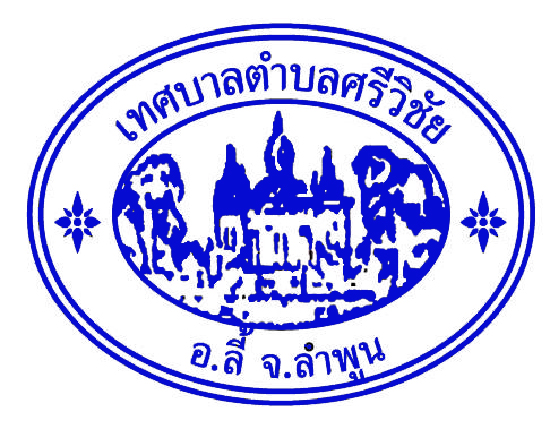 แผนพัฒนาท้องถิ่นสี่ปี(พ.ศ. ๒๕๖1-๒๕๖4)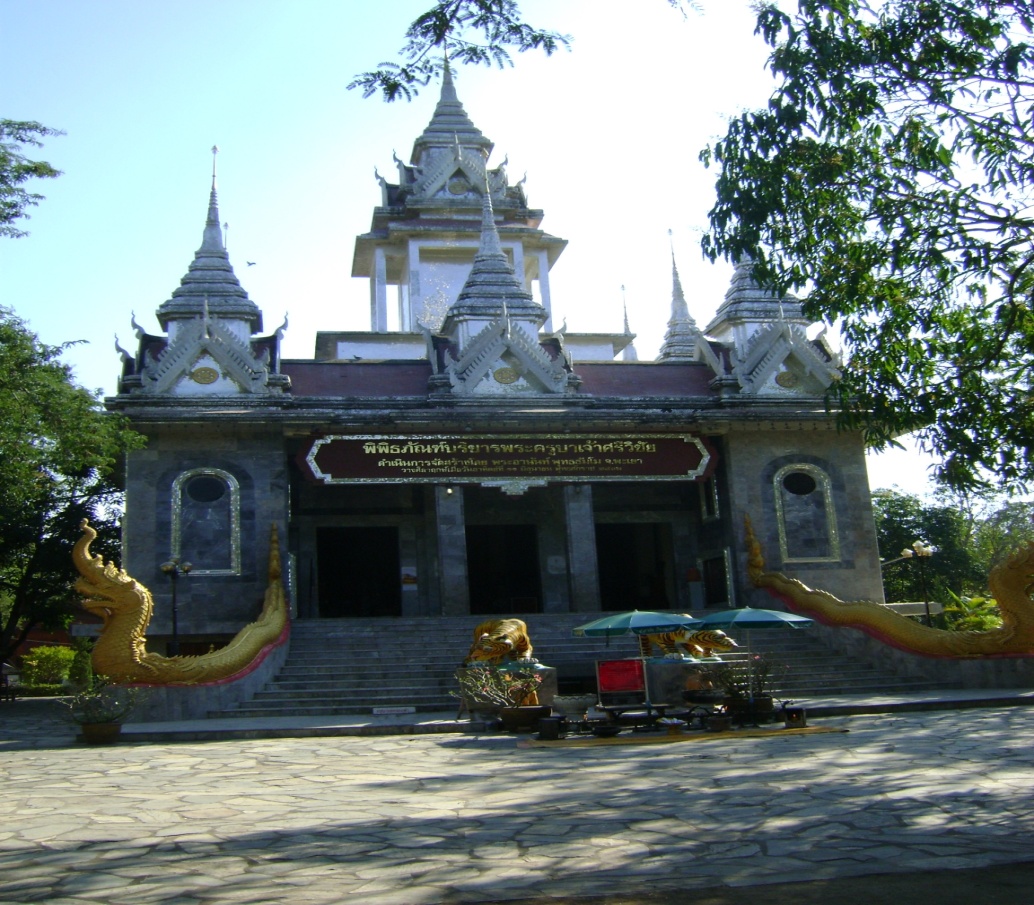 เทศบาลตำบลศรีวิชัยอำเภอลี้	จังหวัดลำพูนสารบัญ          หน้าส่วนที่  ๑บทนำ									๑-๒ส่วนที่  ๒สภาพทั่วไปและข้อมูลพื้นฐานของเทศบาลตำบลศรีวิชัย 	 	๓-8ส่วนที่  ๓สรุปผลการพัฒนาท้องถิ่นตามแผนพัฒนาท้องถิ่นในปีที่ผ่านมา 	9-๑1ส่วนที่  ๔ยุทธศาสตร์การพัฒนาและแผนงาน					๑2-๒5ส่วนที่  ๕ บัญชีสรุปโครงการพัฒนา                       			         ๒6-๒8รายละเอียดโครงการที่ดำเนินการเอง				         ๒9-51	รายละเอียดโครงการที่อุดหนุนหน่วยงานอื่น				๕2-๖๑	รายละเอียดโครงการที่ไดรับเงินอุดหนุนจากหน่วยงานอื่น		๖๒ส่วนที่  ๖.การติดตามและประเมินผลการนำแผนพัฒนาท้องถิ่นไปปฏิบัติ	         ๖๓-๖๕-1-ส่วนที่  ๑บทนำแผนพัฒนาท้องถิ่นสี่ปี (พ.ศ.  ๒๕61 – ๒๕๖4) เป็นแผนที่ได้จัดทำขึ้น  ภายใต้กระบวนการมีส่วนร่วมของประชาชนทุกภาคส่วนในเขตบริหารงานของเทศบาลตำบลศรีวิชัย  ที่ได้รวมพลังกันระดมความคิดกำหนดวิสัยทัศน์ร่วมของชุมชน  และร่วมจัดทำรายละเอียดของแผนงาน โดยอัญเชิญ "ปรัชญาเศรษฐกิจพอเพียง" ตามพระราชดำรัสของพระบาทสมเด็จพระเจ้าอยู่หัว  มาเป็นปรัชญาในการพัฒนาชุมชนในเขตเทศบาลตำบลศรีวิชัยแผนพัฒนาท้องถิ่นสี่ปี (พ.ศ.  ๒๕61 – ๒๕๖4)  จึงเป็นแผนยุทธศาสตร์ชี้นำทิศทางพัฒนาเทศบาลตำบลศรีวิชัยในระยะเวลา  4  ปี  ภายใต้การมีวิสัยทัศน์ร่วมของชุมชนที่ได้พิจารณาจากวิกฤตที่เกิดขึ้นสถานการณ์การเปลี่ยนแปลงที่กำลังเป็นอยู่  และแนวโน้มกระแสโลกในอนาคต  จึงให้มีการกำหนดยุทธศาสตร์และแผนงานที่จะนำไปสู่การพัฒนาที่สมดุล  มีคุณภาพและยั่งยืนด้วยการเสริมสร้าง  รากฐานทางเศรษฐกิจและสังคมให้เข้มแข็ง  เพื่อยกระดับคุณภาพชีวิตคนส่วนใหญ่  ชุมชนอยู่ดีมีสุข  รู้จักประมาณอย่างมีเหตุผล  และมีระบบคุ้มกันที่ดี  ควบคู่ไปกับการพัฒนาที่มุ่งคุณภาพในทุกด้าน  โดยเฉพาะการพัฒนาเสริมสร้างคนให้มีความรู้  มีภูมิปัญญารู้เท่าทันโลก และการจัดให้มีระบบบริหารจัดการที่ดีในทุกระดับ  การดำเนินการตามแผนพัฒนาท้องถิ่นสี่ปี (พ.ศ.  ๒๕61 – ๒๕๖4) จะบรรลุเป้าหมายอย่างเป็นรูปธรรมได้นั้น  ต้องอาศัยพลังการมีส่วนร่วมของทุกส่วนในชุมชนร่วมกันบริหารการเปลี่ยนแปลงให้เกิดการแปลงแผนไปสู่การปฏิบัติอย่างจริงจังและต่อเนื่องต่อไป๑. แผนพัฒนาท้องถิ่นสี่ปี (พ.ศ.  ๒๕61 – ๒๕๖4)  หมายถึง  แผนพัฒนาเศรษฐกิจและสังคมขององค์กรปกครองส่วนท้องถิ่นที่สอดคล้องกับแผนยุทธศาสตร์การพัฒนา  อันมีลักษณะเป็นการกำหนดรายละเอียดโครงการ กิจกรรมการพัฒนาที่จัดทำขึ้นสำหรับปีงบประมาณแต่ละปี  ซึ่งมีความต่อเนื่อง  และเป็นแผนก้าวหน้าครอบคลุมระยะเวลาสี่ปี  โดยมีการทบทวนเพื่อปรับปรุงเป็นประจำทุกปี	ดังนั้น  โครงการที่บรรจุในแผนพัฒนาท้องถิ่นสี่ปีโดยเฉพาะแผนประจำปีแรกของห้วงระยะเวลาสี่ปีนั้นควรมีสภาพความพร้อมอย่างน้อย  ๒  ประการคือ๑.๑  มีความแน่นอนของกิจกรรมที่จะดำเนินการ  โดยควรมีการประเมินถึงความเป็นไปได้ของโครงการ/ กิจกรรม รวมทั้งผลประโยชน์สาธารณะที่จะได้รับจากโครงการ/ กิจกรรม๑.๒  กิจกรรมที่อยู่ในแผนประจำปีแรกของห้วงระยะเวลาสี่ปี  ควรมีความพร้อมในเรื่องรูปแบบและรายละเอียดทางเทคนิคพอสมควร  เพื่อให้สามารถกำหนดรายการในแผนพัฒนาที่จะนำไปใช้จัดทำงบประมาณประจำปีได้ต่อไป๒. ลักษณะของแผนพัฒนาท้องถิ่นสี่ปี	๒.๑ เป็นเอกสารที่แสดงความสอดคล้องกับแผนยุทธศาสตร์การพัฒนา	๒.๒ เป็นเอกสารที่แสดงแผนงานและวัตถุประสงค์ของแผนงานที่ชัดเจนและมีลักษณะที่เฉพาะเจาะจงที่จะดำเนินการ	๒.๓ เป็นเอกสารที่แสดงโครงการ/ กิจกรรมการพัฒนาที่จะดำเนินการเป็นห้วงระยะเวลาสี่ปี-2-	๒.๔ เป็นเอกสารที่จะแสดงความเชื่อมโยงระหว่างแผนยุทธศาสตร์การพัฒนากับงบประมาณรายจ่ายประจำปี๓. วัตถุประสงค์ของการจัดทำแผนพัฒนาท้องถิ่นสี่ปี๓.๑ เพื่อแสดงความสัมพันธ์เชื่อมโยง และสอดคล้องกันระหว่างแผนยุทธศาสตร์การพัฒนาและการจัดทำงบประมาณประจำปี๓.๒ เพื่อแสดงแนวทางการพัฒนาในช่วงสี่ปี  ให้มีความสอดคล้อง  และสามารถสนองตอบต่อยุทธศาสตร์การพัฒนาอย่างมีประสิทธิภาพ๓.๓ เป็นการเตรียมโครงการพัฒนาต่าง ๆ ให้อยู่ในลักษณะที่พร้อมจะบรรจุในเอกสารงบประมาณประจำปี  และนำไปปฏิบัติได้ทันทีเมื่อได้รับงบประมาณ๔. ขั้นตอนการจัดทำแผนพัฒนาท้องถิ่นสี่ปี๔.๑  การเตรียมการจัดทำแผน๔.๒  การคัดเลือกยุทธศาสตร์  และแผนงาน๔.๓  การเก็บรวบรวมข้อมูล  และการวิเคราะห์ข้อมูล๔.๔  การกำหนดวัตถุประสงค์ของแผนงาน๔.๕  การจัดทำรายละเอียดโครงการกิจกรรมการพัฒนา๔.๖  การจัดทำร่างแผนพัฒนาท้องถิ่นสี่ปี๔.๗  การอนุมัติ  และประกาศใช้แผนพัฒนาท้องถิ่นสี่ปี๕. ประโยชน์ของการจัดทำแผนพัฒนาท้องถิ่นสี่ปี๕.๑  บรรลุจุดมุ่งหมายที่ตั้งไว้๕.๒  ประหยัดงบประมาณ  ในการบริหารจัดการ๕.๓  ลดความไม่แน่นอน  มีความชัดเจนในแนวทางปฏิบัติ๕.๔  เป็นเกณฑ์ในการควบคุม การปฏิบัติงาน ซึ่งมีแผนงานเป็นตัวกำหนด๕.๕  ทำให้การใช้ทรัพยากรการบริหารงานของท้องถิ่น  เป็นไปอย่างมีประสิทธิภาพ ก่อให้เกิดประโยชน์สูงสุด-3-ส่วนที่  ๒สภาพทั่วไปและข้อมูลพื้นฐานของเทศบาลตำบลศรีวิชัย๒.๑  สภาพทั่วไปที่ตั้งและอาณาเขตเทศบาลตำบลศรีวิชัยอยู่ห่างจากอำเภอลี้  จังหวัดลำพูน  ระยะทาง  ๒๗  กิโลเมตร  เดิมเป็นส่วนหนึ่งของตำบลแม่ตืน   เมื่อปี  ๒๕๓๑  ได้แยกเป็นตำบลศรีวิชัย  มีการปกครองเป็น  ๑๓  หมู่บ้าน  ต่อมาได้มีการยกฐานะเป็นองค์การบริหารส่วนตำบลเมื่อ  วันที่  ๒๓  กุมภาพันธ์  ๒๕๔๐  ปัจจุบันองค์การบริหารส่วนตำบลศรีวิชัยได้ยกฐานะเป็นเทศบาลตำบลศรีวิชัย  เมื่อวันที่  ๒๗  ตุลาคม  ๒๕๕๒  มีทั้งหมด  ๑๓  หมู่บ้าน  พื้นที่แบ่งเป็น  ๒  เขต  ดังนี้เขตที่  ๑  ประกอบด้วย  	หมู่ที่  5  	บ้านแม่ป้อกเหนือหมู่ที่  6  	บ้านแม่ป้อก  หมู่ที่  7  	บ้านแม่จ๋อง  หมู่ที่  10  	บ้านศรีวิชัย  หมู่ที่  ๑1  	บ้านใหม่สวรรค์  หมู่ที่  ๑2  	บ้านอุดมพัฒนา  เขตที่  ๒  ประกอบด้วย  	หมู่ที่  1		บ้านปาง  หมู่ที่  2  	บ้านแม่อีไฮ  หมู่ที่  3  	บ้านห้วยบง  หมู่ที่  4		บ้านแม่ป้อกใน  หมู่ที่  8  	บ้านใหม่สุขสันต์  หมู่ที่  9  	บ้านศรีบุญเรือง  หมู่ที่  13	บ้านบารมีศรีวิชัยมีสมาชิกสภาเทศบาลตำบลเขตละ  ๖  คน  รวมเป็น  ๑๒  คน   โดยมีคณะกรรมการบริหารของเทศบาล  จำนวน  ๓  คน  มีอาณาเขตติดต่อกับพื้นที่ใกล้เคียง  ดังนี้ทิศเหนือ           ติดต่อกับเขต             เขตองค์การบริหารส่วนตำบลป่าพลู		ทิศใต้               ติดต่อกับเขต             เขตเทศบาลตำบลแม่ตืน		ทิศตะวันออก	 ติดต่อกับเขต             อำเภอทุ่งหัวช้าง จังหวัดลำพูน	          ทิศตะวันตก        ติดต่อกับเขต             อำเภอฮอด  จังหวัดเชียงใหม่เนื้อที่	มีเนื้อที่ประมาณ  ๑๘๔  ตารางกิโลเมตร  คิดเป็นเนื้อที่  ๑๑๕,๒๐๕  ไร่ภูมิประเทศภูมิประเทศส่วนใหญ่เป็นภูเขาและที่ราบ  ซึ่งเหมาะสำหรับการเกษตรและปศุสัตว์   ดินส่วนใหญ่มีปัญหาคือ   ดินมีกรวดทราย  ทำให้เกิดการขาดแคลนน้ำ-4-๒.๒  ศักยภาพของเทศบาลตำบลศรีวิชัยจำนวนบุคลากร  ทั้งหมด  37  คน  แยกได้  ดังนี้๒.  ระดับการศึกษาของบุคลากร  แยกได้  ดังนี้-  ปริญญาโท   จำนวน   8     คน			   -  ปริญญาตรี	     จำนวน     24     คน-  ประกาศนียบัตรวิชาชีพชั้นสูง   จำนวน   3  คน	   -  ประถมศึกษา    จำนวน       2     คน-5-3. จำนวนหมู่บ้านในเขตเทศบาลตำบลศรีวิชัย มี  ๑๓  หมู่บ้าน  ดังนี้4. จำนวนประชากร  และครัวเรือน (ข้อมูล  ณ  วันที่  17  พฤษภาคม  พ.ศ. ๒๕๕9)  แยกได้  ดังนี้-6-๒.๓ สภาพสังคม1.  การศึกษา         มีการจัดระบบการศึกษาทั้งในระบบและนอกระบบโรงเรียน  การศึกษานอกระบบ มีศูนย์การเรียนรู้ชุมชนประจำตำบล  จำนวน  1  แห่ง  สังกัด  ศบ.ลี้  มีจำนวนนักเรียน  จำนวน  85  คน  มีครู  จำนวน  3  คน  มีสถานศึกษาในระบบตั้งแต่อนุบาลถึงประถมศึกษา  จำนวน  4  แห่ง  ถึงมัธยมศึกษาตอนต้น (ม.3)  จำนวน  ๑  แห่ง  สังกัดสำนักงานเขตพื้นที่การศึกษาขั้นพื้นฐาน  (สพฐ.) เขต ๒  แยกได้  ดังนี้		มีศูนย์พัฒนาเด็กเล็ก  จำนวน  4  แห่ง  สังกัดเทศบาลตำบลศรีวิชัย  แยกได้  ดังนี้ศาสนา             ประชากรส่วนใหญ่ร้อยละ  ๙๐  นับถือศาสนาพุทธ  มีวัดทั้งหมด  5  วัด  มีพระภิกษุ  ๔๐  รูปการสาธารณสุข          มีโรงพยาบาลส่งเสริมสุขภาพตำบล  จำนวน  ๒  แห่ง  มีเจ้าหน้าที่ปฏิบัติงาน  จำนวน  ๖  คน  มีอาสาสมัครสาธารณสุขมูลฐาน( อสม. ) จำนวน  ๒๑๑  คนความปลอดภัยในชีวิตและทรัพย์สิน           มีตู้ยามตำรวจ  ๒  แห่ง มีเจ้าหน้าที่ตำรวจปฏิบัติงาน  5  คน  มีราษฎรอาสาสมัครตำรวจชุมชน  ๑๐๐  คน  มีอาสาสมัครป้องกันภัยฝ่ายพลเรือน ( อปพร. ) จำนวน  ๒๐๐  คน-7-๒.๔   สภาพทางเศรษฐกิจรายได้ประชากร          มีครัวเรือนที่มีรายได้เฉลี่ยไม่ต่ำกว่า  ๒๓,๐๐๐  บาท/ปี  ผ่านเกณฑ์การสำรวจข้อมูลความจำเป็นขั้นพื้นฐาน( จปฐ.๑ )  จำนวน  2,920  ครัวเรือน  คิดเป็นร้อยละ  ๑๐๐  ของครัวเรือนทั้งหมด  การเกษตรกรรม          ประชากรส่วนใหญ่ร้อยละ  ๘๐  ประกอบอาชีพเกษตรกรรม  มีพื้นที่เพาะปลูก  ๘,๕๖๐  ไร่ และปลูกหอมแดง  กระเทียม  ข้าว  ข้าวโพด  สำหรับผลผลิตลำไยออกเป็นประจำทุกปีการหัตถกรรม           มีผ้าฝ้ายทอมือนิยมทำใน  2  หมู่บ้าน  เป็นอาชีพเสริมหลังจากเสร็จสิ้นจากงานเกษตรกรรมการประกอบการค้า       ปั้มน้ำมัน                                         		จำนวน       ๓     แห่งปั้มน้ำมันแบบมือหมุนและหยอดเหรียญ		จำนวน       8     แห่งโรงสี                                              		จำนวน       ๔     แห่งร้านขายของชำ                                  		จำนวน     ๖๔     แห่ง อู่ซ่อมรถ                                         		จำนวน       7     แห่ง ร้านอาหาร					จำนวน       ๘     แห่งร้านขายปุ๋ย					จำนวน       ๒     แห่งร้านตัดแต่งผม					จำนวน     10     แห่งร้านถ่ายเอกสาร					จำนวน       2     แห่งร้านอุปกรณ์โทรศัพท์				จำนวน       3     แห่งร้านวัสดุก่อสร้าง					จำนวน       2     แห่ง๒.๔  การบริการพื้นฐานการคมนาคม ทางหลวงแผ่นดิน  ๑๐๖ ( ถนนพหลโยธิน   สายลี้ – ลำพูน )   เป็นเส้นทางหลักที่ใช้ติดต่อกับจังหวัดและอำเภอ การโทรคมนาคม- ที่ทำการไปรษณีย์โทรเลขสาขา        	จำนวน          ๑   แห่ง- ตู้โทรศัพท์สาธารณะ                         	จำนวน        ๒๒   แห่ง-8-การไฟฟ้ามีหมู่บ้านที่ใช้ไฟฟ้า  ๑๓  หมู่บ้าน  ร้อยละ  ๙๘  ของแต่ละหมู่บ้านมีไฟฟ้าใช้  อีกร้อยละ  ๒  ยังไม่ได้รับการขยายเขตไฟฟ้า  เนื่องจากมีครัวเรือนขยายเพิ่มขึ้นในแต่ละหมู่บ้านแหล่งน้ำธรรมชาติ- แม่น้ำ  จำนวน			๑  	สาย (แม่น้ำลี้)- ลำห้วย  จำนวน		๒๕  	สาย - อ่างเก็บน้ำ  จำนวน		๒  	แห่ง- บ่อน้ำตื้น จำนวน  		๓๑  	แห่ง- ประปาหมู่บ้าน  จำนวน      	๑๓  	แห่ง- ประปาภูเขา  จำนวน              ๒  	แห่ง๒.๕  ทรัพยากรธรรมชาติและสิ่งแวดล้อมเนื่องด้วยเทศบาลตำบลศรีวิชัย   มีพื้นที่ราบ   เหมาะแก่การเพาะปลูก   มีภูเขาและต้นไม้ที่เป็นแหล่งต้นน้ำ  แต่ปัจจุบันได้เกิดปัญหาตัดไม้ทำลายป่าทำให้ต้นไม้ลดลงไปมาก -9-ส่วนที่  ๓สรุปผลการพัฒนาท้องถิ่นที่ผ่านมา		ในปีงบประมาณ พ.ศ. ๒๕๕9  เทศบาลตำบลศรีวิชัยได้ดำเนินโครงการที่ได้รับการบรรจุในแผนพัฒนาสามปี(๒๕๕9-๒๕61)  มาดำเนินการจริงตามรูปแบบของเอกสารงบประมาณ(ข้อบัญญัติงบประมาณรายจ่ายประจำปี,ข้อบัญญัติงบประมาณรายจ่ายเพิ่มเติม) ซึ่งผลการดำเนินงานในเชิงปริมาณยังมีสัดส่วนน้อยเมื่อเทียบกับจำนวนโครงการตามแผนพัฒนา  เนื่องจากข้อจำกัดด้านงบประมาณ   สำหรับผลการดำเนินงานด้านคุณภาพอยู่ในเกณฑ์ที่สามารถตอบสนองความต้องการของประชาชนในพื้นที่  เนื่องจากสามารถใช้ทรัพยากรที่มีอยู่อย่างจำกัดให้เกิดประโยชน์และสร้างความพึงพอใจแก่ประชาชนสูงสุด		เทศบาลตำบลศรีวิชัยได้จัดทำแผนพัฒนาท้องถิ่นสี่ปี (พ.ศ.๒๕61 - ๒๕๖4)  โดยถือปฏิบัติตามระเบียบกระทรวงมหาดไทย  ว่าด้วยการจัดทำแผนพัฒนาขององค์กรปกครองส่วนท้องถิ่น (ฉบับที่  2) พ.ศ. ๒๕59 ๓.๑  การสรุปสถานการณ์การพัฒนาการวิเคราะห์ศักยภาพการพัฒนาท้องถิ่น-11-๓.๒  การประเมินผลการนำแผนพัฒนาท้องถิ่นไปปฏิบัติในเชิงปริมาณ-12-ส่วนที่  ๔ยุทธศาสตร์องค์กรปกครองส่วนท้องถิ่น1. ความสัมพันธ์ระหว่างแผนพัฒนาระดับมหภาค1.1 กรอบยุทธศาสตร์ชาติระยะ  20  ปี (พ.ศ. 2560 – 2579)วิสัยทัศน์“ประเทศมีความมั่นคง  มั่งคั่ง  ยั่งยืน  เป็นประเทศพัฒนาแล้ว  ด้วยการพัฒนาตามปรัชญาเศรษฐกิจพอเพียง”นำไปสู่การพัฒนาให้คนไทยมีความสุข  และตอบสนองตอบต่อการบรรลุ  ซึ่งผลประโยชน์แห่งชาติ  ในการที่จะพัฒนาคุณภาพชีวิต  สร้างรายได้ระดับสูงเป็นประเทศพัฒนาแล้ว  และสร้างความสุขของคนไทย  สังคมมีความมั่นคง  เสมอภาค  และเป็นธรรม  ประเทศสามารถแข่งขันได้ในระบบเศรษฐกิจ-14-1.2 แผนพัฒนาเศรษฐกิจและสังคมแห่งชาติ  ฉบับที่  12วิสัยทัศน์	“มั่นคง  มั่งคั่ง  ยั่งยืน”ยุทธศาสตร์การพัฒนาประเทศของแผนพัฒนาเศรษฐกิจและสังคมแห่งชาติ  ฉบับที่  12	(๑) ยุทธศาสตร์การเสริมสร้างและพัฒนาศักยภาพทุนมนุษย์ (๒) ยุทธศาสตร์การสร้างความเป็นธรรมลดความเหลื่อมล้ำในสังคม (๓) ยุทธศาสตร์การสร้างความเข้มแข็งทางเศรษฐกิจและแข่งขันได้อย่างยั่งยืน (๔) ยุทธศาสตร์การเติบโตที่เป็นมิตรกับสิ่งแวดล้อมเพื่อการพัฒนาอย่างยั่งยืน (๕) ยุทธศาสตร์การเสริมสร้างความมั่นคงแห่งชาติเพื่อการพัฒนาประเทศสู่ความมั่งคั่งและยั่งยืน (๖) ยุทธศาสตร์การบริหารจัดการในภาครัฐ การปูองกันการทุจริตประพฤติมิชอบและธรรมาภิบาลในสังคมไทย และประกอบกับอีก ๔ ยุทธศาสตร์ที่มุ่งเน้นการพัฒนาพื้นฐานเชิงยุทธศาสตร์และกลไกสนับสนุนให้การดำเนินยุทธศาสตร์ทั้ง  ๖  ด้านให้สัมฤทธิ์ผล  ประกอบด้วย (๗) ยุทธศาสตร์การพัฒนาโครงสร้างพื้นฐานและระบบโลจิสติกส์ (๘) ยุทธศาสตร์การพัฒนาวิทยาศาสตร์ เทคโนโลยี วิจัย และนวัตกรรม (๙) ยุทธศาสตร์การพัฒนาภาค เมือง และพื้นที่เศรษฐกิจ  (๑๐) ยุทธศาสตร์ความร่วมมือระหว่างประเทศเพื่อการพัฒนา๑.๑ หลักการสำคัญของแผนพัฒนาเศรษฐกิจและสังคมแห่งชาติฉบับที่ ๑๒ (พ.ศ.๒๕๖๐-๒๕๖๔)การพัฒนาประเทศในระยะแผนพัฒนาฯ ฉบับที่ ๑๒ จะมุ่งบรรลุเปูาหมายในระยะ ๕ ปีที่จะสามารถต่อยอดในระยะต่อไปเพื่อให้บรรลุเป้าหมายการพัฒนาระยะยาวตามยุทธศาสตร์ชาติ ๒๐ ปี โดยมีหลักการสำคัญของแผนฯ ดังนี้๑. ยึด “หลักปรัชญาของเศรษฐกิจพอเพียง” ต่อเนื่องมาตั้งแต่แผนพัฒนาฯ ฉบับที่ ๙ เพื่อให้เกิดบูรณาการการพัฒนาในทุกมิติอย่างสมเหตุสมผล มีความพอประมาณ และมีระบบภูมิคุ้มกันและการบริหารจัดการความเสี่ยงที่ดี ซึ่งเป็นเงื่อนไขจาเป็นสาหรับการพัฒนาที่ยั่งยืนซึ่งมุ่งเน้นการพัฒนาคนมีความเป็นคนที่สมบูรณ์ สังคมไทยเป็นสังคมคุณภาพ มีที่ยืนและเปิดโอกาสให้กับทุกคนในสังคมได้ดาเนินชีวิตที่ดีมีความสุขและอยู่ร่วมกันอย่างสมานฉันท์ ในขณะที่ระบบเศรษฐกิจของประเทศก็เจริญเติบโตอย่างต่อเนื่อง มีคุณภาพ และมีเสถียรภาพ การกระจายความมั่งคั่งอย่างทั่วถึงและเป็นธรรม เป็นการเติบโตที่ไม่ทาลายสิ่งแวดล้อม ความหลากหลายทางชีวภาพ ชุมชนวีถีชีวิต ค่านิยม ประเพณี และวัฒนธรรม๒. ยึด “คนเป็นศูนย์กลางการพัฒนา” มุ่งสร้างคุณภาพชีวิตและสุขภาวะที่ดีสาหรับคนไทยพัฒนาคนให้มีความเป็นคนที่สมบูรณ์มีวินัย ใฝุรู้ มีความรู้ มีทักษะ มีความคิดสร้างสรรค์ มีทัศนคติที่ดีรับผิดชอบต่อสังคม มีจริยธรรมและคุณธรรม พัฒนาคนทุกช่วงวัยและเตรียมความพร้อมเข้าสู่สังคมผู้สูงอายุอย่างมีคุณภาพ รวมถึงการสร้างคนให้ใช้ประโยชน์และอยู่กับสิ่งแวดล้อมอย่างเกื้อกูล อนุรักษ์ ฟื้นฟู ใช้ประโยชน์ทรัพยากรธรรมชาติและสิ่งแวดล้อมอย่างเหมาะสม๓. ยึด “วิสัยทัศน์ภายใต้ยุทธศาสตร์ชาติ ๒๐ ปี” มาเป็นกรอบของวิสัยทัศน์ประเทศไทยในแผนพัฒนาฯ ฉบับที่ ๑๒ วิสัยทัศน์ “ประเทศไทยมีความมั่นคง มั่งคั่ง ยั่งยืน เป็นประเทศพัฒนาแล้ว ด้วยการ-15-พัฒนาตามหลักปรัชญาของเศรษฐกิจพอเพียง” หรือเป็นคติพจน์ประจาชาติว่า “มั่นคง มั่งคั่ง ยั่งยืน” โดยที่วิสัยทัศน์ดังกล่าวต้องสนองตอบต่อผลประโยชน์แห่งชาติ อันได้แก่ การมีเอกราช อธิปไตย และบูรณภาพแห่งเขตอำนาจรัฐ การดารงอยู่อย่างมั่นคง ยั่งยืนของสถาบันหลักของชาติ การดารงอยู่อย่างมั่นคงของชาติและประชาชนจากภัยคุกคามทุกรูปแบบ การอยู่ร่วมกันในชาติอย่างสันติสุขเป็นปึกแผ่นมีความมั่นคงทางสังคมท่ามกลางพหุสังคมและการมีเกียรติและศักดิ์ศรีของความเป็นมนุษย์ ความเจริญเติบโตของชาติ ความเป็นธรรมและความอยู่ดีมีสุขของประชาชน ความยั่งยืนของฐานทรัพยากรธรรมชาติสิ่งแวดล้อม ความมั่นคงทางพลังงาน อาหารและน้า ความสามารถในการรักษาผลประโยชน์ของชาติภายใต้การเปลี่ยนแปลงของสภาวะแวดล้อมระหว่างประเทศและการอยู่ร่วมกันอย่างสันติ ประสานสอดคล้องกันด้านความมั่นคงในประชาคมอาเซียนและประชาคมโลกอย่างมีเกียรติและศักดิ์ศรี ประเทศไทยไม่เป็นภาระของโลกและสามารถเกื้อกูลประเทศที่มีศักยภาพทางเศรษฐกิจที่ด้อยกว่า๔. ยึด “เป้าหมายอนาคตประเทศไทยปี ๒๕๗๙” ที่เป็นเป้าหมายในยุทธศาสตร์ชาติ ๒๐ ปีมาเป็นกรอบในการกำหนดเป้าหมายที่จะบรรลุใน  ๕ ปีแรกและเป้าหมายในระดับย่อยลงมา ควบคู่กับกรอบเป้าหมายที่ยั่งยืน (SDGs) ทั้งนี้ เป้าหมายประเทศไทยในปี ๒๕๗๙ ซึ่งเป็นยอมรับร่วมกันนั้นพิจารณาจากมิติต่างๆ ทั้งประเด็นและลักษณะของการพัฒนา ลักษณะฐานการผลิตและบริการสำคัญของประเทศ ลักษณะของคนไทยและสังคมไทยที่พึงปรารถนา และกลุ่มเปูาหมายในสังคมไทย โดยกำหนดไว้ดังนี้ “เศรษฐกิจและสังคมไทยมีการพัฒนาอย่างมั่นคงและยั่งยืนบนฐานการพัฒนาที่ยั่งยืน สังคมไทยเป็นสังคมที่เป็นธรรมมีความเหลื่อมล้าน้อย คนไทยเป็นมนุษย์ที่สมบูรณ์ เป็นพลเมืองที่มีวินัย ตื่นรู้และเรียนรู้ได้ด้วยตนเองตลอดชีวิต มีสุขภาพร่างกายและจิตใจที่สมบูรณ์ มีความเจริญเติบโตทางจิตวิญญาณ มีจิตสาธารณะและทาประโยชน์ต่อส่วนรวม  มีความเป็นพลเมืองไทย พลเมืองอาเซียน และพลเมืองโลก ประเทศไทยมีบทบาทที่สำคัญในเวทีนานาชาติ ระบบเศรษฐกิจตั้งอยู่บนฐานของการใช้นวัตกรรมนำดิจิตัล สามารถแข่งขันในการผลิตได้และค้าขายเป็น มีความเป็นสังคมประกอบการ มีฐานการผลิตและบริการที่มีคุณภาพและรูปแบบที่โดดเด่นเป็นที่ต้องการในตลาดโลก เป็นฐานการผลิตและบริการที่สำคัญ  เช่น  การให้บริการคุณภาพทั้งด้านการเงิน ระบบโลจิสติกส์ บริการด้านสุขภาพ และท่องเที่ยวคุณภาพ เป็นครัวโลกของอาหารคุณภาพและปลอดภัย เป็นฐานอุตสาหกรรมและบริการอัจฉริยะที่เป็นอุตสาหกรรมแห่งอนาคตที่ใช้นวัตกรรม ทุนมนุษย์ทักษะสูงและเทคโนโลยีอัจฉริยะ มาต่อยอดฐานการผลิตและบริการที่มีศักยภาพในปัจจุบันและพัฒนาฐานการผลิตและบริการใหม่ๆ เพื่อนาประเทศไทยไปสู่การมีระบบเศรษฐกิจ สังคม และประชาชนที่มีความเป็นอัจฉริยะ”๕. ยึด “หลักการนำไปสู่การปฏิบัติให้เกิดผลสัมฤทธิ์อย่างจริงจังใน ๕ ปีที่ต่อยอดไปสู่ผลสัมฤทธิ์ที่เป็นเป้าหมายระยะยาว” จากการที่แผนพัฒนาฯ เป็นกลไกเชื่อมต่อในลาดับแรกที่จะกากับและส่งต่อแนวทางการพัฒนาและเป้าหมายในยุทธศาสตร์ชาติ ๒๐ ปีให้เกิดการปฏิบัติในทุกระดับและในแต่ละด้านอย่างสอดคล้องกัน แผนพัฒนาฯ ฉบับที่ ๑๒ จึงให้ความสำคัญกับการใช้กลไกประชารัฐที่เป็นการรวมพลังขับเคลื่อนจากทั้งภาครัฐ เอกชน และประชาชน โดยมีการกำหนดประเด็นบูรณาการของการพัฒนาที่มีลาดับความสำคัญสูง และการกำหนดในระดับแผนงาน/โครงการสำคัญที่จะตอบสนองต่อเป้าหมายการพัฒนาได้อย่างแท้จริง รวมทั้งการกำหนดเป้าหมายและตัวชี้วัดที่มีความครอบคลุมหลากหลายมิติมากกว่าในแผนพัฒนาฯ ฉบับที่ผ่านๆ มา ในการกำหนดเป้าหมายได้คำนึงถึงความสอดคล้องกับเป้าหมายระยะยาวของยุทธศาสตร์ชาติและการเป็นกรอบกากับเป้าหมายและตัวชี้วัดในระดับย่อยลงมาที่จะต้องถูกส่งต่อและกากับให้สามารถดาเนินการให้เกิดขึ้นอย่างมีผลสัมฤทธิ์ภายใต้กรอบการจัดสรรงบประมาณ การติดตามและประเมินผลการใช้-16-จ่ายเงินงบประมาณแผ่นดินและการติดตามประเมินผลการปฏิบัติราชการรวมทั้งการพัฒนาระบบราชการที่สอดคล้องเป็นสาระเดียวกันหรือเสริมหนุนซึ่งกันและกัน แผนพัฒนาฯ ฉบับที่ ๑๒ จึงกำหนดประเด็นบูรณาการเพื่อการพัฒนาเพื่อเป็นแนวทางสำคัญประกอบการจัดสรรงบประมาณแผ่นดิน รวบรวมและกำหนดแผนงาน/โครงการสำคัญในระดับปฏิบัติ และกำหนดจุดเน้นในการพัฒนาเชิงพื้นที่ในระดับสาขาการผลิตและบริการและจังหวัดที่เป็นจุดยุทธศาสตร์สำคัญ  นอกจากนั้น แผนพัฒนาฯ ฉบับที่ ๑๒ ยังคงมุ่งเสริมสร้างกลไกการพัฒนาให้มีประสิทธิภาพและสอดคล้องกับสถานการณ์ที่เป็นปัจจุบันมากขึ้นทั้งกลไกที่เป็นกฎหมายและกฎ ระเบียบต่างๆ  และกลไกการทางานในรูปแบบของคณะกรรมการหรือหน่วยงานที่รับผิดชอบการขับเคลื่อนยุทธศาสตร์ในทุกระดับให้มีความเหมาะสมและสอดคล้องกับสถานการณ์ ลดความซ้ำซ้อน ทั้งในระดับประเทศและระดับพื้นที่ให้ดำเนินงานได้อย่างมีประสิทธิภาพ และในขณะเดียวกันก็เพิ่มบทบาทของกลไกภาคองค์ความรู้ เทคโนโลยี  นวัตกรรม และความคิดสร้างสรรค์ให้เป็นเครื่องมือหลักในการขับเคลื่อนการพัฒนาในทุกภาคส่วน-17-1.3  แผนพัฒนาจังหวัดลำพูนวิสัยทัศน์ (Vission) จังหวัดลำพูน“เมืองแห่งความสุข  บนความพอเพียง"พันธกิจ(Missions)ยุทธศาสตร์ในการพัฒนาจังหวัดลำพูน  ระหว่างปี พ.ศ. 2561-2564 มีพันธกิจ  6  ด้าน  ดังนี้ส่งเสริม  ยกระดับ  และพัฒนาหัตถกรรมในจังหวัดลำพูน  ด้วยนวัตกรรมอย่างสร้างสรรค์สร้างมูลค่าเพิ่ม  ให้สินค้าเกษตรด้วยมาตรฐานความปลอดภัย  อย่างปราดเปรื่องสร้างมูลค่าเพิ่มและกระจายรายได้จากท่องเที่ยวในจังหวัดลำพูน  บนฐานวัฒนธรรมอย่างยั่งยืนยกระดับคุณภาพชีวิตที่ดีของประชาชนในจังหวัดลำพูน  อย่างเท่าเทียมอนุรักษ์และจัดการทรัพยากรธรรมชาติและสิ่งแวดล้อม  อย่างสมดุลพัฒนาระบบการบริหารจัดการที่มีประสิทธิภาพ  ยกระดับสมรรถนะของบุคลากรให้มีคุณภาพ  บูรณาการการทำงานระหว่างหน่วยงาน  ส่งเสริมการมีส่วนร่วมของประชาชน  เพื่อยกระดับความสามารถในการแข่งขันของจังหวัดประเด็นยุทธศาสตร์ (Strategies)ยุทธศาสตร์เมืองหัตถ  นวัตกรรม  สร้างสรรค์ (Creative Craft Innopolis)ยุทธศาสตร์เมืองเกษตรสีเขียว  ปลอดภัยและปราดเปรื่อง (Green Agricultural City)ยุทธศาสตร์เมืองจุดหมายปลายทางแห่งการท่องเที่ยวเชิงประสบการณ์วัฒนธรรม (Cultural Experience Destination)ยุทธศาสตร์เมืองแห่งคุณภาพชีวิต (Quality of Life)ยุทธศาสตร์เมืองนิเวศน์ (Eco-Town)เป้าประสงค์	(1)การเติบโตของรายได้ (revenue) มูลค่าเพิ่ม (value added) และการจ้างงาน (employment) ของสินค้าหัตถอุตสาหกรรมของจังหวัดลำพูนที่ได้รับการพัฒนาจากความคิดสร้างสรรค์และนวัตกรรม	(2) การเติบโตของรายได้(revenue) มูลค่าเพิ่ม(value added) และการจ้างงาน(employment) ของสินค้าเกษตรปลอดภัยของจังหวัดลำพูนที่ได้รับการยกระดับมาตรฐานความปลอดภัย	(3) การเติบโตของรายได้(revenue) มูลค่าเพิ่ม(value added) และการจ้างงาน(employment) ของอุตสาหกรรมการท่องเที่ยวของจังหวัดลำพูนที่ได้รับการส่งเสริมด้านประสบการณ์เชิงวัฒนธรรม	(4) ประชาชนในจังหวัดลำพูนมีคุณภาพชีวิตที่ดีขึ้น	(5) ทรัพยากรธรรมชาติและสิ่งแวดล้อมในจังหวัดลำพูนได้รับการอนุรักษ์-18-จุดเน้นตำแหน่งทางยุทธศาสตร์(Strategic  Positioning)	เพื่อให้การพัฒนาเศรษฐกิจของจังหวัดลำพูนเป็นไปอย่างมีประสิทธิภาพ  และประสิทธิผล  จึงได้มีการกำหนดตำแหน่งเชิงยุทธศาสตร์ในการพัฒนาให้จังหวัดลำพูนมีความได้เปรียบในการแข่งขัน  ตามจุดเด่นของจังหวัดและสอดคล้องกับบริบทภายนอกที่เป็นโอกาสในการพัฒนาจังหวัดลำพูน  จึงมีการกำหนดจุดเน้นตำแหน่งทางยุทธศาสตร์(Strategic  Positioning) ใน  3  ด้าน  ดังนี้	4.1 เมืองหัตถ นวัตกรรม สร้างสรรค์ (Creative Craft Innopolis)	4.2 เมืองเกษตรปลอดภัยและปราดเปรื่อง (Smart and Safe Agriculture)	4.3 เมืองจุดหมายปลายทางการท่องเที่ยวเชิงประสบการณ์วัฒนธรรม (Cultural Experience Destination)ยุทธศาสตร์องค์การบริหารส่วนจังหวัดลำพูนวิสัยทัศน์  “ลำพูน : นครแห่งทุนทางวัฒนธรรมชุมชน” ( Lamphun : The City of Community Cultural Capital, LCC ) - พันธกิจ พันธกิจด้านการเตรียมเมือง พันธกิจที่ 1. ด้านการพัฒนาและเพิ่มขีดความสามารถประชาชนบนรากฐานทุนทางวัฒนธรรมชุมชน  การพัฒนาศักยภาพและเพิ่มขีดความสามารถประชาชนบนรากฐานวัฒนธรรมชุมชน ความเชื่อ ศรัทธาและความรู้ พัฒนาระบบบริหารจัดการ พัฒนาสมรรถนะบุคลากรให้มีคุณภาพมีประสิทธิภาพ ให้เป็นสังคมแห่งดุลยภาพ สุข สงบ เข้มแข็ง เชื่อมโยงฐานความรู้ วัฒนธรรมและภูมิปัญญาท้องถิ่นกับการพัฒนาในทุกมิติของสังคม พันธกิจด้านการแต่งเมือง พันธกิจที่ 2 ด้านการพัฒนาภูมินิเวศวัฒนธรรมและอารยสถาปัตย์ : การพัฒนาภูมินิเวศวัฒนธรรม  ชุมชนบนฐานอารยธรรม “หริภุญชัย” (ความเชื่อและความศรัทธาในพระพุทธศาสนา) การพัฒนาโครงสร้างพื้นฐานที่สอดคล้องตามผังเมือง โดยต้องรักษารากและคุณค่าวัฒนธรรมไว้ อนุรักษ์ ฟื้นฟู และสร้างความมั่นคง สมดุลของฐานทรัพยากรธรรมชาติและสิ่งแวดล้อมด้วยกระบวนการมีส่วนร่วม โดยใช้ความรู้ภูมิปัญญาท้องถิ่น และแนวทางการจัดการแบบชุมชนเป็นฐาน เป็นเครื่องมือในการพัฒนาท้องถิ่นพันธกิจด้านการเปิดเมือง พันธกิจที่ 3. ด้านการพัฒนาเมืองวัฒนธรรม สู่เศรษฐกิจชุมชนสร้างสรรค์  การพัฒนาให้เป็นศูนย์กลางและผู้นำเรื่องการจัดการทุนวัฒนธรรมชุมชนเพื่อความยั่งยืน ส่งเสริมพัฒนาเศรษฐกิจท้องถิ่น สู่เศรษฐกิจ สีเขียว และเศรษฐกิจสร้างสรรค์ ทั้งในภาคเกษตร อุตสาหกรรม ท่องเที่ยว หัตถอุตสาหกรรม โดยใช้-19-ทุนทางวัฒนธรรมชุมชนเป็นฐานในการสร้างมูลค่าเพิ่มให้กับสินค้าและบริการ เน้นฐานการผลิตที่เป็นมิตรกับสิ่งแวดล้อม ไม่ส่งผลกระทบ ทางลบต่อวิถีชีวิต และความหลากหลายทางชีวภาพของชุมชน - เป้าประสงค์ สร้างคุณค่าให้ชุมชนเห็นประโยชน์ทุนทางวัฒนธรรมชุมชน เพิ่มมูลค่า นำทุนทางวัฒนธรรมชุมชน ไปใช้สร้างความมั่งคั่งและแบ่งปันผลประโยชน์แก่คนในชุมชน และการจัดการตนเองแล้วส่งต่อจากรุ่นสู่รุ่น- ประเด็นยุทธศาสตร์ ประเด็นยุทธศาสตร์ที่ 1 : การพัฒนาและเพิ่มขีดความสามารถประชาชนบนรากฐานทุนทางวัฒนธรรมชุมชน มีแนวทางการพัฒนา ดังนี้ 1. พัฒนาศักยภาพบุคลากรอปท./ชุมชน และประชาชนในท้องถิ่นในการจัดการตนเอง 2. พัฒนาศักยภาพและเพิ่มขีดความสามารถในการแข่งขันของประชาชน 3. เสริมพลังและสร้างโอกาสความเท่าเทียมในสังคม 4. ท้องถิ่นธรรมาภิบาล การบริหารจัดการและการมีส่วนร่วมประเด็นยุทธศาสตร์ที่ 2 : การพัฒนาภูมินิเวศวัฒนธรรมและอารยสถาปัตย์ มีแนวทาง การพัฒนา ดังนี้ 1. พัฒนาโครงสร้างพื้นฐานที่สอดคล้องกับภูมิสถาปัตย์ 2. พัฒนาภูมิทัศน์ อาคาร สถานที่ บนพื้นฐานภูมินิเวศวัฒนธรรม 3. พัฒนาให้เป็นเมืองสีเขียว และเป็นมิตรต่อสิ่งแวดล้อม 4. พัฒนาผังเมืองบนพื้นฐานภูมินิเวศวัฒนธรรมประเด็นยุทธศาสตร์ที่ 3 : การพัฒนาเมืองวัฒนธรรม สู่เศรษฐกิจชุมชนสร้างสรรค์ มีแนวทางการพัฒนา ดังนี้ 1. สร้างคุณค่าภูมิปัญญาท้องถิ่น ทุนทางวัฒนธรรมชุมชน เพื่อเพิ่มมูลค่าทางเศรษฐกิจชุมชน 2. สร้างแบรนด์วัฒนธรรม ทำการตลาด สร้างภาพลักษณ์สู่สากล 3. ส่งเสริมการพัฒนาโครงสร้างพื้นฐานทางการค้าการลงทุน และระบบฐานข้อมูล 4. ศูนย์กลางทางการท่องเที่ยวเชิงนิเวศวัฒนธรรม- กลยุทธ์/แนวทางการพัฒนาและตัวชี้วัดระดับขององค์การบริหารส่วนจังหวัดลำพูน ประเด็นยุทธศาสตร์ที่ 1 : การพัฒนาและเพิ่มขีดความสามารถประชาชนบนรากฐานทุนทางวัฒนธรรมชุมชน พันธกิจที่ 1 ด้านการพัฒนาและเพิ่มขีดความสามารถประชาชนบนรากฐานทุนทางวัฒนธรรมชุมชน : การพัฒนาศักยภาพและเพิ่มขีดความสามารถประชาชนบนรากฐานวัฒนธรรมชุมชน ความเชื่อ ศรัทธาและความรู้ -20-ฒนาระบบบริหารจัดการ พัฒนาสมรรถนะบุคลากรให้มีคุณภาพมีประสิทธิภาพ ให้เป็นสังคมแห่งดุลยภาพ สุข สงบ เข้มแข็ง เชื่อมโยงฐานความรู้ วัฒนธรรมและภูมิปัญญาท้องถิ่นกับการพัฒนาในทุกมิติของสังคม-21-ความเชื่อมโยง ประเด็นยุทธศาสตร์ที่ 1 : การพัฒนาศักยภาพและเพิ่มขีดความสามารถประชาชนบนรากฐานทุนทางวัฒนธรรมชุมชน มีความเชื่อมโยงกับยุทธศาสตร์จังหวัดลำพูน ดังนี้ 1. ยุทธศาสตร์ที่ 1 : การพัฒนาอุตสาหกรรม และเศรษฐกิจชุมชนท้องถิ่น สู่เมืองเศรษฐกิจสร้างสรรค์และเป็นมิตรต่อสิ่งแวดล้อม 2. ยุทธศาสตร์ที่ 3 : การพัฒนาสู่เมืองวัฒนธรรม และการท่องเที่ยวแบบสมดุลและยั่งยืน 3. ยุทธศาสตร์ที่ 4 : การพัฒนาสังคม คุณภาพชีวิตและความมั่นคงประเด็นยุทธศาสตร์ที่ 2 : การพัฒนาภูมินิเวศวัฒนธรรมและอารยสถาปัตย์ พันธกิจที่ 2 ด้านการพัฒนาภูมินิเวศวัฒนธรรมและอารยสถาปัตย์ : การพัฒนาภูมินิเวศ- วัฒนธรรมชุมชนบนฐานอารยธรรม “หริภุญชัย” (ความเชื่อและความศรัทธาในพระพุทธศาสนา) การพัฒนาโครงสร้างพื้นฐานที่สอดคล้องตามผังเมือง โดยต้องรักษารากและคุณค่าวัฒนธรรมไว้ อนุรักษ์ ฟื้นฟู และสร้างความมั่นคง สมดุลของฐานทรัพยากรธรรมชาติและสิ่งแวดล้อมด้วยกระบวนการมีส่วนร่วม โดยใช้ความรู้ภูมิปัญญาท้องถิ่น และแนวทางการจัดการแบบชุมชนเป็นฐาน เป็นเครื่องมือในการพัฒนาท้องถิ่นความเชื่อมโยง ประเด็นยุทธศาสตร์ที่ 2 : การพัฒนาภูมินิเวศวัฒนธรรมและอารยสถาปัตย์ มีความเชื่อมโยงกับยุทธศาสตร์จังหวัดลำพูน ดังนี้ 1. ยุทธศาสตร์ที่ 1 : การส่งเสริมและพัฒนาการเกษตรสู่เมืองเกษตรปลอดภัย การพัฒนาอุตสาหกรรม และเศรษฐกิจชุมชนสู่เมืองเศรษฐกิจสร้างสรรค์และเป็นมิตรต่อสิ่งแวดล้อม 2. ยุทธศาสตร์ที่ 2 : การส่งเสริมและพัฒนาการเกษตรสู่เมืองเกษตรปลอดภัย 3. ยุทธศาสตร์ที่ 5 : อนุรักษ์ ฟื้นฟู ทรัพยากรธรรมชาติ และสิ่งแวดล้อม และการบริหารจัดการน้ำ แบบบูรณาการประเด็นยุทธศาสตร์ที่ 3 : การพัฒนาเมืองวัฒนธรรม สู่เศรษฐกิจชุมชนสร้างสรรค์ พันธกิจที่ 3 ด้านการพัฒนาเมืองวัฒนธรรม สู่เศรษฐกิจชุมชนสร้างสรรค์ : การพัฒนาให้เป็นศูนย์กลางและผู้นำเรื่องการจัดการทุนวัฒนธรรมชุมชนเพื่อความยั่งยืน ส่งเสริมพัฒนาเศรษฐกิจ สู่เศรษฐกิจสีเขียว และเศรษฐกิจสร้างสรรค์ ทั้งในภาคเกษตร อุตสาหกรรม ท่องเที่ยว หัตถอุตสาหกรรม โดยใช้ทุนทางวัฒนธรรมชุมชนเป็นฐานในการสร้างมูลค่าเพิ่มให้กับสินค้าและบริการ เน้นฐานการผลิตที่เป็นมิตรกับสิ่งแวดล้อม ไม่ส่งผลกระทบทางลบต่อวิถีชีวิต และความหลากหลายทางชีวภาพของชุมชนความเชื่อมโยง ประเด็นยุทธศาสตร์ที่ 3 : การพัฒนาเมืองวัฒนธรรม สู่เศรษฐกิจชุมชนสร้างสรรค์ มีความเชื่อมโยงกับยุทธศาสตร์จังหวัดลำพูน ดังนี้ 1. ยุทธศาสตร์ที่ 1 : การส่งเสริมและพัฒนาการเกษตรสู่เมืองเกษตรปลอดภัย การพัฒนาอุตสาหกรรม และเศรษฐกิจชุมชนสู่เมืองเศรษฐกิจสร้างสรรค์และเป็นมิตรต่อสิ่งแวดล้อม 2. ยุทธศาสตร์ที่ 2 : การส่งเสริมและพัฒนาการเกษตรสู่เมืองเกษตรปลอดภัย 3. ยุทธศาสตร์ที่ 3 : การพัฒนาสู่เมืองวัฒนธรรม และการท่องเที่ยวแบบสมดุลและยั่งยืน-24-1.4 ยุทธศาสตร์การพัฒนาขององค์กรปกครองส่วนท้องถิ่นวิสัยทัศน์ของเทศบาลตำบลศรีวิชัย“พัฒนาคน  พัฒนาการศึกษา  พัฒนาเศรษฐกิจ  พัฒนาโครงสร้างพื้นฐาน  มุ่งการพัฒนาที่ยั่งยืน”ยุทธศาสตร์การพัฒนาท้องถิ่นหลังจากที่ได้กำหนดวิสัยทัศน์แล้ว  จึงได้นำกรอบวิสัยทัศน์ไปกำหนดเป็นยุทธศาสตร์และกำหนดแนวทางการพัฒนาเพื่อให้สอดคล้องกับวิสัยทัศน์จึงได้กำหนดยุทธศาสตร์เพื่อการพัฒนาในด้านต่าง ๆ  ดังนี้๑. ยุทธศาสตร์การพัฒนาด้านโครงสร้างพื้นฐาน๒. ยุทธศาสตร์การพัฒนาด้านสังคมและคุณภาพชีวิต๓. ยุทธศาสตร์การพัฒนาด้านเศรษฐกิจและแหล่งท่องเที่ยว๔. ยุทธศาสตร์การพัฒนาด้านทรัพยากรธรรมชาติและสิ่งแวดล้อม๕. ยุทธศาสตร์การพัฒนาด้านการศึกษา  กีฬา  ศาสนาและวัฒนธรรม๖. ยุทธศาสตร์การพัฒนาด้านสาธารณสุข๗. ยุทธศาสตร์การพัฒนาด้านการเมือง – การบริหารพันธกิจการพัฒนาด้านโครงสร้างพื้นฐานปรับปรุงและพัฒนาระบบโครงสร้างพื้นฐานให้ได้มาตรฐานและเพียงพอต่อความต้องการของประชาชนในท้องถิ่นการพัฒนาด้านสังคมและคุณภาพชีวิตป้องกันและแก้ไขปัญหายาเสพติดและส่งเสริมคุณภาพชีวิตของผู้ด้อยโอกาสทางสังคมให้เท่าเทียมกันการพัฒนาด้านเศรษฐกิจและแหล่งท่องเที่ยวส่งเสริมและสนับสนุนการประกอบอาชีพของราษฎรและประชาสัมพันธ์แหล่งท่องเที่ยวในพื้นที่ให้เป็นที่รู้จักโดยทั่วไปการพัฒนาด้านทรัพยากรธรรมชาติสิ่งแวดล้อมคุ้มครองดูแลและบำรุงรักษาทรัพยากรธรรมชาติและสิ่งแวดล้อมการพัฒนาด้านการศึกษา  กีฬา  ศาสนาและวัฒนธรรมส่งเสริมและสนับสนุนการกีฬานันทนาการ  การศึกษาแก่เด็ก,เยาวชน,ประชาชนและส่งเสริมพระพุทธศาสนาวัฒนธรรมของท้องถิ่น-25-การพัฒนาด้านสาธารณสุขพัฒนาส่งเสริมและพัฒนาระบบสาธารณสุขของประชาชนให้ทั่วถึง ได้มาตรฐาน การพัฒนาด้านการเมือง – การบริหารเพื่อเผยแพร่การปกครองตามระบอบประชาธิปไตยให้ประชาชนได้มีส่วนร่วมทางการเมือง รวมทั้งปรับปรุงระบบการบริหารงานที่สามารถให้บริการประชาชนได้อย่างเต็มประสิทธิภาพจุดมุ่งหมายเพื่อการพัฒนา๑. ประชาชนได้รับการจัดสรรโครงสร้างพื้นฐานอย่างทั่วถึงและมีคุณภาพ๒. ประชาชนได้รับการแก้ไขปัญหา๓. ประชาชนมีอาชีพและมีรายได้เพียงพอ๔. แหล่งทรัพยากรธรรมชาติและสิ่งแวดล้อมได้รับการดูแลบำรุงรักษา๕. ประชาชนสามารถเข้าถึงระบบการศึกษาอย่างทั่วถึงและสนใจด้านกีฬา๖. เด็ก, สตรี , คนพิการ,ผู้ด้อยโอกาส มีคุณภาพชีวิตที่ดี  ได้มีส่วนร่วมในกิจกรรมต่าง ๆ๗. ประชาชนได้มีส่วนร่วมทางการเมืองการบริหารและเข้าถึงระบบบริการของรัฐอย่างทั่วถึง๘. แหล่งท่องเที่ยวและวัฒนธรรมท้องถิ่นเป็นที่รู้จักแพร่หลายแผนงานของเทศบาลตำบลศรีวิชัย ๑. แผนงานด้านโครงสร้างพื้นฐาน๑.๑ แผนงานก่อสร้าง,ปรับปรุง,บำรุงรักษา ถนน ท่อระบายน้ำ๑.๒ แผนงานก่อสร้าง,ปรับปรุง,บำรุงรักษา ระบบประปา๑.๓ แผนงานพัฒนาปรับปรุงและพัฒนาระบบไฟฟ้า๑.๔ แผนงานปรับปรุงและพัฒนาแหล่งน้ำ๑.๕ แผนงานปรับปรุงและพัฒนาสิ่งสาธารณูปการ๒. แผนงานด้านสังคมและคุณภาพชีวิต๒.๑ แผนงานส่งเสริมคุณภาพชีวิตเด็ก,สตรี,คนชราและผู้ด้อยโอกาสทางสังคม๒.๒ แผนงานส่งเสริม ป้องกัน แก้ไขและปราบปรามยาเสพติด๒.๓ แผนงานให้ความช่วยเหลือผู้ประสบภัยพิบัติ๒.๔ แผนงานส่งเสริม  สนับสนุนกลุ่มอาสาสมัคร๓. แผนงานด้านเศรษฐกิจและแหล่งท่องเที่ยว๓.๑ แผนงานส่งเสริมพัฒนาอาชีพแก่ประชาชน๓.๒ แผนงานส่งเสริมและพัฒนาการท่องเที่ยว-26-๔. แผนงานด้านทรัพยากรธรรมชาติและสิ่งแวดล้อม๔.๑   แผนงานส่งเสริมรณรงค์สร้างจิตสำนึกในการดูแลทรัพยากรธรรมชาติและสิ่งแวดล้อม๔.๒   แผนงานบำบัดและกำจัดขยะมูลฝอยและสิ่งปฏิกูล๕. แผนงานด้านการศึกษา  กีฬา  ศาสนาและวัฒนธรรม๕.๑   แผนงานส่งเสริมและพัฒนาเด็ก  เยาวชนและประชาชนด้านการศึกษา๕.๒   แผนงานส่งเสริมและสนับสนุนด้านกีฬาแก่ประชาชนและเยาวชน๕.๓   แผนงานส่งเสริมและสนับสนุนกิจกรรมเด็ก  เยาวชนและประชาชน๕.๔   แผนงานส่งเสริม  สนับสนุนกิจกรรมด้านศาสนาและวัฒนธรรม๖. แผนงานด้านการสาธารณสุข	๖.๑   แผนงานส่งเสริมและพัฒนาศักยภาพบุคลากรสาธารณสุข๖.๒   แผนงานส่งเสริมและพัฒนาระบบสาธารณสุข๖.๓   แผนงานป้องกันและควบคุมโรคระบาด๗. แผนงานด้านการเมือง - การบริหาร๗.๑   แผนงานการเพิ่มประสิทธิภาพการบริหารงาน๗.๒   แผนงานส่งเสริม และเพิ่มศักยภาพบุคลากร๗.๓   แผนงานปรับปรุงและพัฒนาเครื่องมือ  เครื่องใช้  สถานที่ปฏิบัติงาน๗.๔   แผนงานปรับปรุงและพัฒนารายได้ของท้องถิ่น๗.๕   แผนงานส่งเสริมการมีส่วนร่วมของประชาชน๗.๖   แผนงานสนับสนุนงานบริหารทั่วไป๗.๗   แผนงานส่งเสริมสนับสนุนการรักษาความสงบเรียบร้อย๗.๘   แผนงานอุดหนุนกิจกรรมส่วนราชการนโยบายการพัฒนาของผู้บริหารท้องถิ่น๑.  นโยบายด้านโครงสร้างพื้นฐาน	พัฒนาโครงสร้างพื้นฐานและสภาพแวดล้อมของเทศบาลตำบลศรีวิชัย  เพื่อเสริมสร้างศักยภาพทางเศรษฐกิจและการพัฒนาคุณภาพชีวิตของประชาชน  และเป็นการวางรากฐานของการพัฒนาอย่างยั่งยืน  ดังนี้	๑.๑  ก่อสร้าง   ซ่อมแซม  และปรับปรุงระบบสาธารณูปโภค   สาธารณูปการ  เช่น  ถนนคสล. ,ท่อ,รางระบายน้ำ คสล. ,ขุดลอกแหล่งน้ำ  หนองน้ำ  ลำห้วยสาธารณะ  ฯลฯ ให้เพียงพอกับความต้องการของประชาชน เพื่อให้สามารถรองรับความเจริญก้าวหน้าของท้องถิ่นได้ในอนาคต	๑.๒  ปรับปรุง   ซ่อมแซม  ระบบสาธารณูปโภคที่มีอยู่ ให้มีสภาพที่สมบูรณ์ให้ใช้การได้ดีและมีประสิทธิภาพ เพื่อความพึงพอใจและสนองตอบต่อความต้องการของประชาชน	๑.๓  ปรับปรุง  ซ่อมแซม  ไฟฟ้าแสงสว่างสาธารณะ-27-	๑.๔  ปรับปรุงสภาพภูมิทัศน์ที่สาธารณะให้เป็นสถานที่ออกกำลังกาย     และพักผ่อนหย่อนใจ๒. นโยบายด้านการพัฒนาเศรษฐกิจ	พัฒนาเศรษฐกิจชุมชนให้เข้มแข็ง   โดยยึดหลักเศรษฐกิจพอเพียงและประสานความร่วมมือกับทุกภาคส่วน  เพื่อเสริมสร้างการพัฒนาที่สมดุลและยั่งยืน  ดังนี้	๒.๑   สร้างโอกาสและช่องทางในการเพิ่มรายได้ให้แก่ประชาชน     โดยสนับสนุนให้ความรู้และฝึกอบรมอาชีพ  ตั้งกลุ่มอาชีพเพื่อเพิ่มศักยภาพ  ทักษะความชำนาญในการประกอบอาชีพด้านต่างๆ	๒.๒   สนับสนุนการพัฒนาอาชีพและขยายช่องทางการตลาด  การจัดจำหน่ายผลิตภัณฑ์สินค้า หนึ่งตำบล  หนึ่งผลิตภัณฑ์ (OTOP) ของชุมชน  ให้กว้างขวางและเป็นที่รู้จักแพร่หลาย  เพื่อสร้างงาน  สร้างรายได้  ที่มั่นคงให้แก่ประชาชนหรือกลุ่มอาชีพ	๒.๓   ส่งเสริมแนวทางการผลิต การค้า  การแปรรูปแบบเกษตรอินทรีย์  	๒.๔   ส่งเสริมโครงการแปลงสินทรัพย์เป็นทุน  และด้านการพาณิชย์ต่างๆ	๒.๕   ส่งเสริมการฝึกอบรมอาชีพสาขาต่างๆตามความต้องการของชุมชนอย่างต่อเนื่องและเป็นรูปธรรม	๒.๖   ส่งเสริมแนวทางเศรษฐกิจพอเพียงตามศักยภาพของชุมชน  เพื่อให้ชุมชนมีความเข้มแข็งแบบยั่งยืน	๒.๗   ส่งเสริมช่วยเหลือกลุ่มเหมืองฝายในเขตเทศบาลตำบลศรีวิชัย  และประสาน  ช่วยเหลือผลผลิตทางด้านเกษตรกรรม	๒.๘   ส่งเสริม   พัฒนา    จัดหาแหล่งน้ำอุปโภคบริโภคและเพื่อการเกษตร	๒.๙   ส่งเสริม   พัฒนา   จัดหาไฟฟ้า   แสงสว่าง  และไฟฟ้าเพื่อการเกษตร๓. นโยบายด้านการศาสนา  ศิลปวัฒนธรรม  ทรัพยากรธรรมชาติ และสิ่งแวดล้อม	จัดการทรัพยากรธรรมชาติและสิ่งแวดล้อมให้เป็นปัจจัยเกื้อหนุนในการดำรงชีวิต  เพื่อเอื้ออำนวยต่อความสมดุล   ของระบบนิเวศวิทยา   เพื่อยกระดับคุณภาพชีวิต   และสนับสนุนการพัฒนาอย่างต่อเนื่อง    และเพื่อเป็นการพัฒนาอย่างยั่งยืน    ดังนี้	๓.๑  ส่งเสริม    พัฒนาแหล่งท่องเที่ยววัดบ้านปางถิ่นกำเนิดของครูบาเจ้าศรีวิชัย   และการท่องเที่ยวเชิงอนุรักษ์   อนุรักษ์รักษาไว้ซึ่งฝูงนกยูงป่า	๓.๒   มุ่งรักษาความสะอาด  และความเป็นระเบียบเรียบร้อย  และสถานที่ต่าง ๆ ในเขตเทศบาลตำบลศรีวิชัย    ให้เป็นเมืองน่าอยู่   ชุมชนเข้มแข็งอย่างยั่งยืน	๓.๓   บริหารจัดการแบบบูรณาการ  โดยยึดหลักธรรมาภิบาลและการมีส่วนร่วมของประชาชน  รวมทั้งรณรงค์สร้างจิตสำนึกให้ประชาชนมีบทบาทในการบำรุงรักษา การปรับปรุงพัฒนาและฟื้นฟูทรัพยากรธรรมชาติและสิ่งแวดล้อม	๓.๔   ส่งเสริม   การมีส่วนร่วมของประชาชน / ชุมชนในการควบคุม  และกำจัดขยะมลภาวะที่มีผลต่อสุขอนามัย  สวัสดิภาพและคุณภาพชีวิตของประชาชนและเพิ่มประสิทธิภาพในการจัดการบริหารทรัพยากรธรรมชาติและสิ่งแวดล้อมให้เป็นระบบและสัมฤทธิ์ผล-28-	๓.๕   บริหารจัดการระบบการจัดเก็บขยะ สิ่งปฏิกูล  มูลฝอยให้มีประสิทธิภาพ   	๓.๖   สนับสนับสนุนงบประมาณในการป้องกัน      และเฝ้าระวังโรคติดต่อต่าง ๆ    เช่น ไข้เลือดออก ไข้หวัดนก  โรคฉี่หนู  ตลอดจนแก้ไขปัญหาน้ำท่วมขังในฤดูฝน การกำจัด/ทำลายแหล่งเพาะพันธ์เชื้อโรค   และการบำบัดน้ำเสีย๔.  นโยบายด้านการพัฒนาสังคมและการพัฒนาการศึกษา	พัฒนาศักยภาพของประชาชนในเขตเทศบาลตำบลศรีวิชัยอย่างเต็มที่  ในการสร้างความเข้มแข็งของชุมชนอย่างยั่งยืน    เพื่อให้ประชาชนมีคุณภาพที่ดี     ดังนี้	๔.๑   สนับสนุนงบประมาณ  ในการบริการทางด้านสุขภาพแก่ผู้ยากไร้  ผู้พิการ  ผู้ด้อยโอกาส ผู้สูงอายุ  อย่างทั่วถึง และมีประสิทธิภาพ	๔.๒   สนับสนุนกิจกรรมการสร้างสุขภาพที่ดีให้แก่ผู้สูงอายุ  และชุมชน	๔.๓   รณรงค์ส่งเสริมสนับสนุนให้ประชาชนมีวินัยในการบริโภคอาหาร	๔.๔   ร่วมมือกับหน่วยงานที่เกี่ยวข้องในการสร้างความรู้ความเข้าใจเกี่ยวกับการสร้างสุขภาพที่ดีให้แก่ประชาชน รวมถึงการรณรงค์ป้องกันโรคติดต่อ และการแพร่ระบาดของยาเสพติด	๔.๕   จัดการศึกษาเด็กก่อนปฐมวัย เพื่อมุ่งพัฒนาความพร้อมให้เด็กได้รับการพัฒนาทั้งด้านร่างกาย  จิตใจ  อารมณ์  สังคม  และสติปัญญา	๔.๖   พัฒนาปรับปรุงศูนย์พัฒนาเด็กเล็กให้ได้มาตรฐาน และให้สามารถเปิดการเรียนการสอนถึงระดับประถมศึกษา	๔.๗   ส่งเสริมการพัฒนาคนอย่างเป็นระบบ  โดยยึดหลักพื้นฐานด้านคุณธรรม  จริยธรรม  ความมีวินัย     สนับสนุนการสร้างสังคมแห่งการเรียนรู้ตลอดชีวิต         เพื่อคุณภาพของเยาวชนรุ่นใหม่   และประชาชน	๔.๘   สนับสนุนโครงการห้องสมุดประชาชน สื่อการเรียนการสอน    และส่งเสริมการรวมกลุ่มเพื่อการเรียนรู้ในทุกสาขาอาชีพ    เพื่อพัฒนาศักยภาพของคนและชุมชนในการพึ่งพาตนเอง	๔.๙   ส่งเสริมกิจกรรมกีฬากีฬาเยาวชน และระดับชุมชม เพื่อส่งเสริมสุขภาพและเป็นจุดเริ่มต้นของการพัฒนากีฬาไปในระดับที่สูงสุดขึ้น	๔.๑๐   ส่งเสริมให้ประชาชนในเขตเทศบาลตำบลศรีวิชัย   มีสุขภาพแข็งแรง  โดยจัดให้มีสถานที่ออกกำลังกาย      เช่น    การเต้นแอโรบิค     จัดตั้งชมรมจักรยานเทศบาลตำบลศรีวิชัย  ฯลฯ	๔.๑๑   ปรับปรุงสนามกีฬาให้ได้มาตรฐาน เพื่อให้เด็ก   เยาวชน   และประชาชน  ได้มีสนามกีฬากลางในการเล่นกีฬา  หรือการออกกำลังกาย	๔.๑๒   ส่งเสริม สนับสนุนการอนุรักษ์วัฒนธรรมประเพณี ภูมิปัญญาท้องถิ่น บทบาทของผู้นำชุมชน ปราชญ์ชาวบ้าน กระบวนการประชาสังคม  และกลุ่มองค์กรต่างๆในการประยุกต์ใช้ภูมิปัญญาท้องถิ่นเพื่อร่วมกันสร้างชุมชนให้เข็มแข็ง สามารถพึ่งตนเองได้	๔.๑๓   ส่งเสริมสนับสนุนการอนุรักษ์ขนบธรรมเนียมประเพณีและวัฒนธรรมพื้นบ้านในรูปแบบต่างๆ เช่น วันนักขัตฤกษ์  วันขึ้นปีใหม่  วันเด็ก  วันสงกรานต์  วันผู้สูงอายุ  วันลอยกระทง  วันเข้าพรรษา  วันออกพรรษา  และงานประเพณีอื่นๆ	๔.๑๔   สนับสนุนการก่อสร้างศาลาชุมชนเอนกประสงค์    และอาคารฟื้นฟูผู้สูงอายุ-29-	๔.๑๕   สนับสนุนการให้บริการสุขภาพอนามัย ผู้สูงอายุ  ผู้พิการ  ผู้ด้อยโอกาส  รวมทั้งนำประสบการณ์และภูมิปัญญาของผู้สูงอายุมาร่วมพัฒนาท้องถิ่น 	๔.๑๖   ส่งเสริมพระพุทธศาสนา    และผู้นำทางศาสนาให้มีบทบาทเชิงรุก   เพื่อปลูกจิตสำนึก แก่เยาวชนและประชาชนทั่วไป ให้มีศีลธรรม  คุณธรรม  จริยธรรม	๔.๑๗   จัดหาวัสดุอุปกรณ์    และส่งเสริมสนับสนุนกิจการกลุ่มอาสาสมัครต่าง  ๆอาสาสมัครป้องกันภัยฝ่ายพลเรือนของเทศบาลตำบลศรีวิชัย  (อปพร.)  ให้มีความเข็มแข็ง เพื่อเสริมการปฏิบัติหน้าที่ของส่วนราชการต่างๆในการรักษาความสงบเรียบร้อยของบ้านเมือง๕.  นโยบายด้านการเมืองและการบริหารจัดการที่ดี	พัฒนาการเมืองการบริหารเพื่อให้บรรลุตามเจตนารมณ์ของรัฐธรรมนูญแห่งราชอาณาจักรไทย    ที่ให้ความสำคัญกับการกระจายอำนาจการปกครองสู่ท้องถิ่นให้ความเป็นอิสระแก่ท้องถิ่นในการกำหนดนโยบาย  การบริหาร  การเงิน  การคลัง  การบริหารงานบุคคล  และการแก้ไขปัญหาความต้องการของประชาชน  ดังนั้น  จึงมีความจำเป็นต้องเพิ่มประสิทธิภาพในการปฏิบัติตามภารกิจที่เพิ่มขึ้นของเทศบาลตำบลศรีวิชัย  ตลอดจนการเสริมสร้างจิตสำนึกของพนักงาน ของเทศบาลตำบลศรีวิชัย  ในการบริการประชาชน  ให้ได้รับความสะดวก  รวดเร็ว  และเกิดความพึงพอใจ  โดยยึดหลักบริหารจัดการตามหลักธรรมาภิบาล    ดังนี้	๕.๑   การดำเนินการทางการเมือง จะใช้แนวทางในการปกครองตามระบอบประชาธิปไตยอันมีพระมหากษัตริย์เป็นพระประมุข โดยเปิดโอกาสให้ประชาชนได้เสนอความคิดเห็น ข้อเสนอแนะ    ท้วงติงการทำงานของผู้บริหารได้ เพื่อประโยชน์โดยรวมของเทศบาลตำบลศรีวิชัย	๕.๒   พัฒนา จัดหาเครื่องมือเครื่องใช้ในการปฏิบัติงาน  นำระบบเทคโนโลยีสารสนเทศมาใช้เพื่อให้สามารถให้บริการแก่ประชาชนได้อย่างรวดเร็ว  ถูกต้อง มีประสิทธิภาพ และพัฒนาสมาชิกสภาเทศบาล ฯ  พนักงานเทศบาล  ลูกจ้างประจำ   และพนักงานจ้างฯของเทศบาลตำบลศรีวิชัยอย่างต่อเนื่อง     เพื่อเพิ่มขีดความรู้ความสามารถในการให้บริการ  ตามหลักธรรมาภิบาล   เพื่อสร้างความพึงพอใจกับประชาชน	๕.๓   ส่งเสริมให้ประชาชนมีคุณธรรม จริยธรรม  มีความเอื้ออาทรและสมานฉันท์ตามแนวทางการปกครองตามระบอบประชาธิปไตย  	๕.๔   ส่งเสริมและสนับสนุนการพัฒนาองค์กรตามหลักธรรมาภิบาล  กำหนดมาตรฐานคุณธรรม จริยธรรมสำหรับพนักงานเทศบาล  ลูกจ้างประจำ และพนักงานจ้าง  	๕.๕   สนับสนุนการสร้างความปลอดภัยในชีวิตและทรัพย์สินของประชาชน 	๕.๖   ส่งเสริมและสนับสนุนการจัดเวทีประชาคมและการมีส่วนร่วมของประชาชน  ส่วนที่  ๕บัญชีสรุปโครงการพัฒนาแผนพัฒนาสามปี  (พ.ศ. ๒๕60  – ๒๕๖2) รายละเอียดโครงการพัฒนาแผนพัฒนาสี่ปี (พ.ศ.๒๕61 – ๒๕๖4)สำหรับ เทศบาลตำบลศรีวิชัยดำเนินการเองยุทธศาสตร์จังหวัดที่  1  การพัฒนาสังคม คุณภาพชีวิต และความมั่นคงยุทธศาสตร์การพัฒนาของ อปท.ยุทธศาสตร์ที่  ๑	การพัฒนาการด้านโครงสร้างพื้นฐาน	๑.๑   แผนงาน  ก่อสร้าง,ปรับปรุง,บำรุงรักษา  ถนน  ท่อระบายน้ำ  ๑.๒   แนวทางการพัฒนา  ก่อสร้าง,ปรับปรุง,บำรุงรักษา ระบบประปา๑.๓   แนวทางการพัฒนา ปรับปรุงและพัฒนาระบบไฟฟ้า๑.๔   แนวทางการพัฒนา ปรับปรุงและพัฒนาแหล่งน้ำ๑.๕   แนวทางการพัฒนา  ปรับปรุงและพัฒนาสาธารณูปการ๑.๕   แนวทางการพัฒนา ปรับปรุงและพัฒนาสาธารณูปการ(ต่อ)ยุทธศาสตร์ที่  ๒	การพัฒนาการด้านสังคมและคุณภาพชีวิต	๒.๑   แนวทางการพัฒนา ส่งเสริมคุณภาพชีวิตเด็ก  สตรี  คนชราและผู้ด้อยโอกาสทางสังคม๒.๒   แนวทางการพัฒนา ส่งเสริม ป้องกัน แก้ไขและปราบปรามยาเสพติด๒.๓  แนวทางการพัฒนา ให้ความช่วยเหลือผู้ประสบภัยพิบัติ๒.๔   แนวทางการพัฒนา ส่งเสริม สนับสนุนอาสาสมัครยุทธศาสตร์ที่  ๓	การพัฒนาด้านเศรษฐกิจและการท่องเที่ยว	๓.๑   แนวทางการพัฒนา ส่งเสริมและพัฒนาอาชีพแก่ประชาชน๓.๒   แนวทางการพัฒนา ส่งเสริมและพัฒนาการท่องเที่ยวยุทธศาสตร์ที่  ๔	การพัฒนาการด้านทรัพยากรธรรมชาติและสิ่งแวดล้อม	๔.๑   แนวทางการพัฒนา ส่งเสริมรณรงค์สร้างจิตสำนึกในการดูแลทรัพยากรธรรมชาติและสิ่งแวดล้อม๔.๒   แนวทางการพัฒนา  บำบัดและกำจัดขยะมูลฝอย  และสิ่งปฏิกูลยุทธศาสตร์ที่  ๕	การพัฒนาด้านการศึกษา  กีฬา  ศาสนาและวัฒนธรรม	๕.๑   แนวทางการพัฒนา  ส่งเสริมและพัฒนาเด็ก  เยาวชนและประชาชนด้านการศึกษา๕.๒   แนวทางการพัฒนา  ส่งเสริมและสนับสนุนด้านกีฬาแก่ประชาชนและเยาวชน๕.๓  แนวทางการพัฒนา ส่งเสริมและสนับสนุนกิจกรรมเด็ก เยาวชนและประชาชน๕.๔   แนวทางการพัฒนา  ส่งเสริมและสนับสนุนกิจกรรมด้านศาสนาและวัฒนธรรมยุทธศาสตร์ที่  ๖	การพัฒนาการด้านการสาธารณสุข	๖.๑   แนวทางการพัฒนา  ส่งเสริมและพัฒนาศักยภาพบุคลากรสาธารณสุข๖.๒  แนวทางการพัฒนาส่งเสริมพัฒนาระบบสาธารณสุข๖.๓  แนวทางการพัฒนาป้องกันและควบคุมโรคระบาดยุทธศาสตร์ที่  ๗	การพัฒนาการด้านการเมืองการบริหาร๗.๑  แนวทางการพัฒนาการเพิ่มประสิทธิภาพการบริหารงาน๗.๒  แนวทางการพัฒนาเพิ่มศักยภาพบุคลากร๗.๓  แนวทางการพัฒนาการปรับปรุงและพัฒนาเครื่องมือเครื่องใช้สถานที่ปฏิบัติงาน๗.๔  แนวทางการพัฒนาการปรับปรุงและพัฒนารายได้ของท้องถิ่น๗.๕  แนวทางการพัฒนาส่งเสริมการมีส่วนร่วมของประชาชน๗.๖  แนวทางการสนับสนุนงานบริหารทั่วไป๗.๖  แนวทางการสนับสนุนงานบริหารทั่วไป(ต่อ)๗.๗  แนวทางการส่งเสริมสนับสนุนการรักษาความสงบเรียบร้อยรายละเอียดโครงการพัฒนาแผนพัฒนาสามปี (พ.ศ. ๒๕60 – ๒๕๖2)ที่เทศบาลตำบลศรีวิชัยอุดหนุนหน่วยงานอื่นยุทธศาสตร์ที่  ๑	การพัฒนาการด้านโครงสร้างพื้นฐาน๑.๓ แนวทางการพัฒนาปรับปรุงและพัฒนาระบบไฟฟ้ายุทธศาสตร์ที่  ๒	การพัฒนาการด้านสังคมและคุณภาพชีวิต๒.๒ แนวทางการพัฒนาส่งเสริม  ป้องกัน  แก้ไขและปราบปรามยาเสพติด๒.๔  แนวทางการพัฒนาส่งเสริม  สนับสนุนกลุ่มอาสาสมัครยุทธศาสตร์ที่  ๓	การพัฒนาการด้านเศรษฐกิจและแหล่งท่องเที่ยว๓.๑  แนวทางการพัฒนาส่งเสริมพัฒนาอาชีพแก่ประชาชน๓.๑  แนวทางการพัฒนาส่งเสริมพัฒนาอาชีพแก่ประชาชน(ต่อ)๓.2  แนวทางการพัฒนาส่งเสริมการท่องเที่ยวยุทธศาสตร์ที่  ๕		การพัฒนาการด้านการศึกษา  กีฬา  ศาสนาและวัฒนธรรม๕.๑  แนวทางการพัฒนาส่งเสริมและพัฒนาเด็ก  เยาวชนและประชาชนด้านการศึกษา๕.๒  แนวทางการพัฒนาส่งเสริมและสนับสนุนด้านกีฬาแก่ประชาชนและเยาวชน๕.๓ แนวทางการพัฒนาส่งเสริมและสนับสนุนกิจกรรมเด็กเยาวชนและประชาชน๕.๔  แนวทางการพัฒนาส่งเสริมและสนับสนุนกิจกรรมด้านศาสนาและวัฒนธรรมยุทธศาสตร์ที่  ๖	การพัฒนาการด้านการสาธารณสุข๖.๒  แนวทางการพัฒนาส่งเสริมและพัฒนาระบบสาธารณสุขยุทธศาสตร์ที่  ๗	การพัฒนาการด้านการเมือง  การบริหาร๗.๘  แนวทางการพัฒนาอุดหนุนกิจกรรมส่วนราชการ๗.๘  แนวทางการพัฒนาอุดหนุนกิจกรรมส่วนราชการรายละเอียดโครงการพัฒนาแผนพัฒนาสามปี (พ.ศ. ๒๕60 – ๒๕๖2)ที่เทศบาลตำบลศรีวิชัยได้รับเงินอุดหนุนจากที่อื่นยุทธศาสตร์ที่  ๒	การพัฒนาการด้านสังคมและคุณภาพชีวิต	๒.๑   แนวทางการพัฒนา ส่งเสริมคุณภาพชีวิตเด็ก  สตรี  คนชราและผู้ด้อยโอกาสทางสังคมส่วนที่  ๖การติดตามและประเมินผลการนำแผนพัฒนาท้องถิ่นไปปฏิบัติ๖.๑  องค์กรรับผิดชอบในการติดตามและประเมินผล การควบคุม  ติดตามและประเมินผลเป็นขั้นตอนสำคัญในการวางแผนการดำเนินงานตามแผนจะมีประสิทธิภาพมากน้อยเพียงใด  ขึ้นอยู่กับการควบคุมติดตามและประเมินผลเพื่อให้ทราบว่าการปฏิบัติงานตามแผนบรรลุวัตถุประสงค์หรือเป้าหมายเพียงใดหรือไม่การควบคุมงานคือ  การตรวจตราดูว่าการดำเนินงานเป็นไปโดยถูกต้องตามวิธีการ  หรือแนวทางที่วางไว้หรือไม่ความสำคัญของการควบคุมงาน๑. ทำให้ผู้บริหารได้รับทราบความก้าวหน้าของแผนงานหรือโครงการ  และสามารถตรวจสอบความถูกต้องของแผนงาน  หรือโครงการที่วางไว้ได้ทุกขั้นตอน๒. ทำให้ผู้บริหารได้ทราบปัญหา หรืออุปสรรคที่เกิดจากการนำเอาแผนหรือโครงการไปปฏิบัติเพื่อพิจารณาแก้ไขปัญหาอุปสรรคได้ทันท่วงที ก่อนที่จะเกิดความเสียหายต่อแผนหรือโครงการที่วางไว้๓. ทำให้ผู้บริหารได้ทราบว่า วิธีการทำงานที่กำหนดไว้ในแผนงานหรือโครงการนั้น ๆ เหมาะสมหรือไม่  สมควรปรับปรุงวิธีการทำงานใหม่เพื่อให้เกิดประสิทธิภาพและเหมาะสมยิ่งขึ้นหรือไม่๔. ทำให้ผู้บริหารได้ทราบว่า  แต่ละแผนงานหรือโครงการมีกำลังเจ้าหน้าที่เพียงพอหรือมากน้อยเกินไปหรือไม่  เพื่อปรับปรุงให้เหมาะสม๕. การควบคุมงานของผู้บริหาร ทำให้ผู้ปฏิบัติมีความอุ่นใจ มีกำลังใจว่าผู้บริหารมิได้ทอดทิ้งการช่วยเหลือเกื้อกูลต่อจิตใจ ซึ่งจะมีผลให้การปฏิบัติงานดีขึ้นการติดตามผล  คือ การตรวจสอบการปฏิบัติงาน เพื่อให้ทราบว่าความก้าวหน้าของโครงการดำเนินไปอย่างไร มีอุปสรรคอะไรหรือไม่ความสำคัญของการติดตามผล๑. ทำให้ผู้บริหารได้ทราบถึงการปฏิบัติงานตามแผนประจำปี  และความสอดคล้องกับแผนแม่บท๒. ทำให้ผู้บริหารได้ทราบผลความก้าวหน้าของการดำเนินงานตามแผน และการใช้จ่ายเงินงบประมาณประจำปี๓. ทำให้ผู้บริหารได้ทราบถึงปัญหาและอุปสรรคในการดำเนินงานในโครงการต่างๆสำหรับเป็นข้อพิจารณาในการปรับปรุงแผนงาน หรือโครงการให้เหมาะสมยิ่งขึ้นการประเมินผล คือ การเปรียบเทียบผลการปฏิบัติจริงกับผลที่คาดว่าจะได้รับโดยได้ชี้ให้เห็นว่าการปฏิบัติงานจริงเกิดขึ้นตรงกับเป้าหมายที่กำหนดไว้หรือไม่๖.๒ วิธีการติดตามประเมินผลเทศบาลตำบลศรีวิชัย จึงกำหนดให้มีการควบคุมติดตามและประเมินผลดังนี้ก. คณะกรรมการพัฒนาองค์การบริหารส่วนตำบลศรีวิชัย ได้แต่งตั้งคณะทำงานประชาคมประจำหมู่บ้านขึ้น ให้มีหน้าที่ช่วยเหลือคณะทำงานผู้ประสานงานประชาคมในการรวบรวมปัญหาความต้องการของประชาชนในกระบวนการมีส่วนร่วมของประชาชนข. เทศบาลตำบลศรีวิชัย ได้แต่งตั้งคณะทำงานติดตามและประเมินผลการจัดทำแผนพัฒนา เพื่อตรวจสอบการดำเนินงานตามแผนงาน/โครงการ ที่ปฏิบัติเพื่อให้ทราบว่าการดำเนินงานเป็นไปตามวัตถุประสงค์มากน้อยเพียงใด มีปัญหาอุปสรรค์ใดบ้าง พร้อมทั้งข้อเสนอแนะและแนวทางแก้ไข เพื่อให้สอดคล้องกับความต้องการของประชาชน และแนวทางการดำเนินงานตามแผนพัฒนาเศรษฐกิจและสังคมแห่งชาติ แผนพัฒนาจังหวัด และความต้องการของประชาชนในท้องถิ่นต่อไปคณะกรรมการติดตามและประเมินผลแผนพัฒนาเทศบาลตำบลศรีวิชัย เป็นผู้ติดตามและประเมินผลแผนพัฒนา ประกอบด้วย(๑) นายนิชสัน  เดชะอุป(สมาชิกสภาฯ)			ประธานคณะกรรมการ(๒) ผอ.กองช่าง  ทต.ศรีวิชัย(หัวหน้าส่วนการบริหาร)	เลขานุการ(๓) นายเมืองคำ  กาวิตา(สมาชิกสภาฯ)			กรรมการ(๔) นายสมคิด  ธรรมป๊อก(สมาชิกสภาฯ)			กรรมการ(๕) นางรัตนา   ปัญญาแสง(ผู้แทนประชาคม)		กรรมการ(๖) นายอินสม   วงศ์นันตา(ผู้แทนประชาคม)		กรรมการ(๗) ผู้อำนวยการโรงพยาบาลส่งเสริมสุขภาพตำบลบ้านแม่ป้อก     (ผู้แทนหน่วยงานที่เกี่ยวข้อง)					กรรมการ(๘) ผู้อำนวยการโรงเรียนบ้านปาง(ผู้แทนหน่วยงานที่เกี่ยวข้อง)	กรรมการ(๙) ปลัดเทศบาลตำบลศรีวิชัย(หัวหน้าส่วนการบริหาร)	กรรมการ(๑๐) นายอุดม   ติ๊บเตปิน	(ผู้ทรงคุณวุฒิ)			กรรมการ(๑๑) นายประเวศน์   พรมยืน(ผู้ทรงคุณวุฒิ)		กรรมการคณะกรรมการติดตามและประเมินผลแผนพัฒนาท้องถิ่น  มีอำนาจหน้าที่ ดังนี้๑. กำหนดแนวทาง วิธีการในการติดตามและประเมินผลแผนพัฒนา๒. ดำเนินการติดตามและประเมินผลแผนพัฒนา๓. รายงานผลและเสนอความเห็นซึ่งได้จากการติดตามและประเมินผลแผนพัฒนาต่อผู้บริหารท้องถิ่น  เพื่อให้ผู้บริหารท้องถิ่นเสนอต่อสภาท้องถิ่น  คณะกรรมการพัฒนาท้องถิ่นและประกาศผลการติดตามและประเมินผลแผนพัฒนาให้ประชาชนในท้องถิ่นทราบโดยทั่วกัน อย่างน้อยปีละ ๑ ครั้ง ภายในเดือนธันวาคม ของทุกปี  ทั้งนี้ ให้ติดประกาศโดยเปิดเผยไม้น้อยกว่า ๓๐ วัน๔. แต่งตั้งคณะอนุกรรมการหรือคณะทำงานเพื่อช่วยปฏิบัติงานตามที่เห็นสมควรโดยให้มีหน้าที่ในการติดตามและประเมินผลการจัดทำแผนพัฒนาตำบลประจำปี  ในแต่ละด้าน รวม  ๗  ด้าน  ให้สอดคล้องกับความต้องการของประชาชน  ดังนี้๔.๑ ติดตามเร่งรัดให้หน่วยงานดำเนินการบรรจุโครงการตามความต้องการของประชาคมในแผนพัฒนาตำบลประจำปี๔.๒ ติดตามการดำเนินโครงการของหน่วยดำเนินการว่าเป็นไปตามวัตถุประสงค์เป้าหมายของแผนงาน/โครงการ หรือไม่ หากมีปัญหา/อุปสรรค ให้ชี้แจงแนะนำแนวทางแก้ไขและดำเนินการการแก้ไขให้ถูกต้อง๔.๓ กำหนดให้มีการติดตามและประเมินผล ปีละ ๑  ครั้ง  คือภายในเดือนธันวาคมของแต่ละปี ๔.๔ รายงานผลการติดตามและประเมินผลให้คณะกรรมการพัฒนาทราบ๔.๕ รวบรวมผลการติดตามประเมินผลเพื่อเป็นข้อมูลในการปรับปรุงแก้ไขโครงการในปีต่อไป๖.๓  ขั้นตอนการดำเนินงานและการกำหนดห้วงเวลาในการติดตามและประเมินผล๑. คณะกรรมการพัฒนาเทศบาลตำบลศรีวิชัย แต่งตั้งคณะทำงานระดับหมู่บ้านเพื่อช่วยเหลือคณะทำงาน ผู้ประสานงานประชาคมตำบล๒. คณะกรรมการพัฒนาเทศบาลตำบลศรีวิชัย แต่งตั้งคณะทำงานติดตามและประเมินผลเพื่อติดตามประเมินการจัดทำแผนพัฒนาสามปี๓. คณะทำงานออกตรวจติดตามและประเมินผล โครงการละ  ๑  ครั้ง และประเมินผลโครงการในภาพรวมปีละ  ๑  ครั้ง๔. รายงานผลให้คณะกรรมการพัฒนาเทศบาลตำบลศรีวิชัยทราบ๕. รายงานผลการติดตามเพื่อนำมาปรับปรุงแก้ไขในการจัดทำแผนพัฒนาสามปีสังกัดพนักงานเทศบาลพนักงานจ้างพนักงานจ้างรวมสังกัดพนักงานเทศบาลตามภารกิจทั่วไปรวมสำนักปลัด82212กองคลัง61-7กองช่าง5--5กองสาธารณสุข1--1กองการศึกษา1629กองสวัสดิการสังคม21-3รวม2310437สังกัดป.โทป.ตรีปวส.ปวช.ประถมศึกษารวม1.สำนักปลัดเทศบาล     1.1 พนักงานเทศบาล611--8     1.2 พนักงานจ้างตามภารกิจ----22     1.3 พนักงานจ้างทั่วไป-11--22. กองคลัง     -พนักงานเทศบาล15---6     -พนักงานจ้างตามภารกิจ--1--13. กองช่าง     -พนักงานเทศบาล-5---54. กองสาธารณสุข     -พนักงานเทศบาล-1---15. กองการศึกษา     -พนักงานเทศบาล1----1     -พนักงานจ้างตามภารกิจ-6---6     -พนักงานจ้างทั่วไป-2---26. กองสวัสดิการสังคม     -พนักงานเทศบาล-2---2     -พนักงานจ้างตามภารกิจ-1---1รวม52430234หมู่ที่บ้านชื่อ-สกุลตำแหน่ง1บ้านปางนายสถิตย์ธนากร  เมืองคำผู้ใหญ่บ้าน  หมู่ที่  12บ้านแม่อีไฮนายวรเทพ  เทพวงค์ผู้ใหญ่บ้าน  หมู่ที่  23บ้านห้วยบงนายนิวัฒน์  กันทะนันผู้ใหญ่บ้าน  หมู่ที่  34บ้านแม่ป้อกในนายคุณากร  จันตาผู้ใหญ่บ้าน  หมู่ที่  45บ้านแม่ป้อกเหนือนายวิสันต์  หล้าแก้วผู้ใหญ่บ้าน  หมู่ที่  56บ้านแม่ป้อกนายมนัส  เมธาผู้ใหญ่บ้าน  หมู่ที่  67บ้านแม่จ๋องนายสงัด  ชัยแสนผู้ใหญ่บ้าน  หมู่ที่  78บ้านใหม่สุขสันต์นายประสิทธิ์  สุยาผู้ใหญ่บ้าน  หมู่ที่  89บ้านศรีบุญเรืองนายณัฐพล  สุภาวงค์ผู้ใหญ่บ้าน  หมู่ที่  910บ้านศรีวิชัยนายบุญส่ง  เขื่อนควบผู้ใหญ่บ้าน  หมู่ที่  1011บ้านใหม่สวรรค์นายวิชัย   กาวิตาผู้ใหญ่บ้าน  หมู่ที่  1112บ้านอุดมพัฒนานายรินคำ  เตจ๊ะละผู้ใหญ่บ้าน  หมู่ที่  1213บ้านบารมีศรีวิชัยนายนคร  แก้วอ้ายกำนันตำบลศรีวิชัยหมู่ที่บ้านครัวเรือน (หลัง)ประชากร  (คนประชากร  (คนรวมหมู่ที่บ้านครัวเรือน (หลัง)ชายหญิงรวม1บ้านปาง2352692665352บ้านแม่อีไฮ1632141944083บ้านห้วยบง2622773055824บ้านแม่ป้อกใน1462452264715บ้านแม่ป้อกเหนือ3182992925916บ้านแม่ป้อก3564314508817บ้านแม่จ๋อง2162852805658บ้านใหม่สุขสันต์2523743637379บ้านศรีบุญเรือง18927323350610บ้านศรีวิชัย23032833366111บ้านใหม่สวรรค์22331733164812บ้านอุดมพัฒนา15021823945713บ้านบารมีศรีวิชัย180306294600รวมรวม2,9203,8363,8067,642โรงเรียนจำนวนนักเรียน  (คน)จำนวนนักเรียน  (คน)จำนวนครู  (คน)โรงเรียนประถมศึกษามัธยมศึกษาจำนวนครู  (คน)1. โรงเรียนบ้านปาง7742162. โรงเรียนบ้านแม่ป้อก195-133. โรงเรียนบ้านแม่ป้อกใน52-54. โรงเรียนบ้านห้วยบง84-10รวม4274247ศูนย์พัฒนาเด็กเล็กจำนวนนักเรียน  (คน)จำนวนครู  (คน)1. ศูนย์พัฒนาเด็กเล็กวัดบ้านปาง  ม.13632. ศูนย์พัฒนาเด็กเล็กวัดห้วยบง  ม.34833. ศูนย์พัฒนาเด็กเล็กบ้านแม่ป้อกเหนือ  ม.56244. ศูนย์พัฒนาเด็กเล็กบ้านแม่ป้อก  ม.6403รวม18613ปัจจัยภายในจุดแข็ง(Strength)จุดอ่อน(Weakness)การบริหารจัดการ-ผู้บริหารมีศักยภาพ นโยบายและวิสัยทัศน์ที่ดีในการการพัฒนาท้องถิ่น-มีการจัดโครงสร้างภายในที่เหมาะสมสอดคล้องกับภารกิจ-ประชาชนมีส่วนร่วมในการดำเนินงาน-มีการจัดเก็บข้อมูลต่างๆเพื่อใช้ในการพัฒนา-ขาดความชำนาญการในการจัดเก็บข้อมูลเศรษฐกิจ/อาชีพ-กลุ่มอาชีพมีประสบการณ์สามารถผลิตสินค้าให้มีคุณภาพ-มีการประกอบอาชีพเกษตรกรรมสามารถสนับสนุนให้มีการปรับรูปแบบให้เป็นเกษตรทฤษฎีใหม่ตามแนวพระราชดำริของพระเจ้าอยู่หัว-การประกอบอาชีพเกษตรกรรมอาศัยสภาพดินฟ้าอากาศ ผลผลิตมีปริมาณและคุณภาพไม่แน่นอน-ประชาชนขาดความรู้ความชำนาญด้านการเกษตรปัจจัยภายในจุดแข็ง(Strength)จุดอ่อน(Weakness)ศิลปวัฒนธรรม-มีวัฒนธรรมอันดีงามของท้องถิ่น ตลอดจนมีโบราณสถานที่สำคัญและเป็นที่เคารพของประชาชน-ศิลปวัฒนธรรมเป็นที่รู้จักในท้องถิ่นและชุมชนใกล้เคียงเท่านั้น ยังไม่ได้รับการเผยแพร่ให้เป็นที่รู้จักอย่างกว้างขวางการศึกษา-มีแหล่งการศึกษาทั้งในระบบและนอกระบบ-แหล่งเรียนรู้ยังขาดความพร้อมทั้งในด้านอุปกรณ์เครื่องมือและบุคลากรอัตรากำลังบุคลากร-บุคลากรที่ได้รับการส่งเสริมให้มีการพัฒนาฝึกอบรมเพิ่มเติมประสิทธิภาพในการทำงาน-อัตรากำลังบุคลากรมีน้อยเมื่อเทียบกับปริมาณงานที่เพิ่มขึ้นตามภารกิจถ่ายโอนนโยบายรัฐบาล-นโยบายรัฐบาลเช่นการแก้ไขปัญหาความยากจน ปัญหายาเสพติด การสร้างความเข้มแข็งฯลฯเอื้อต่อการพัฒนาท้องถิ่น-ประชาชนบางส่วนยังขาดการมีส่วนร่วมในการพัฒนาตามนโยบายของรัฐบาลระเบียบกฎหมาย-ระเบียบกฎหมายเอื้อให้สามารถพัฒนาท้องถิ่นได้อย่างต่อเนื่อง-ระเบียบกฎหมายมีการเปลี่ยนแปลงตลอดเวลาจึงเกิดความไม่ชัดเจนในการปฏิบัติการคมนาคม-มีเส้นทางคมนาคมเชื่อมต่อระหว่างอำเภอ จังหวัด การเดินทางได้รับความสะดวก-เส้นทางเข้าสู่การเกษตรในหมู่บ้านยังเป็นลูกรังการเดินทางยากลำบากลักษณะภูมิประเทศ-เป็นที่ราบสูง เป็นร่องลึกก่อให้เกิดเป็นลำห้วย ซึ่งเป็นแหล่งน้ำสำคัญของชุมชน-สภาพพื้นที่เสี่ยงต่อการเกิดน้ำป่าไหลหลากในช่วงฤดูฝนทรัพยากรธรรมชาติ-มีทรัพยากรธรรมชาติซึ่งสามารถสร้างมูลค่าให้แก่ชุมชน-ทรัพยากรลดลงอย่างเห็นได้ชัดส่งผลกระทบต่อระบบเศรษฐกิจในชุมชนงบประมาณ-ได้รับการจัดสรรงบประมาณตาม  พรบ.กำหนดแผนและขั้นตอนการกระจายอำนาจ-งบประมาณมีจำนวนน้อยไม่เพียงพอต่อการพัฒนาท้องถิ่นยุทธศาสตร์จำนวนโครงการจำนวนโครงการคิดเป็นร้อยละจำนวนงบประมาณ(บาท)ยุทธศาสตร์ตามแผนพัฒนาดำเนินการจริงคิดเป็นร้อยละจำนวนงบประมาณ(บาท)๑. การพัฒนาด้านโครงสร้างพื้นฐาน212095.249,408,194๒. การพัฒนาด้านสังคมและคุณภาพชีวิต413482.934,338,675๓. การพัฒนาด้านเศรษฐกิจและการท่องเที่ยว77100324,950๔. การพัฒนาด้านทรัพยากรธรรมชาติและสิ่งแวดล้อม12866.67712,240๕. การพัฒนาด้านการศึกษา กีฬา ศาสนาและวัฒนธรรม413380.491,272,753๖. การพัฒนาด้านสาธารณสุข2517681,219,058๗. การพัฒนาด้านการเมือง  การบริหาร343397.069,663,739รวม18115283.9826,939,6091.ยุทธศาสตร์ด้านความมั่นคง               (1)  การเสริมสร้างความมั่นคงของสถาบันหลักของชาติและการปกครองระบอบประชาธิปไตยอันมีพระมหากษัตริย์ทรงเป็นประมุข               (2)  การปฏิรูปกลไกการบริหารประเทศ               (3)  การป้องกันและแก้ไขการก่อความไม่สงบในจังหวัดชายแดนภาคใต้               (4)  การบริหารจัดการความมั่นคงชายแดนและชายฝั่งทะเล               (5)  การพัฒนาระบบ กลไก มาตรการและความร่วมมือระหว่างประเทศทุกระดับ               (6)  การพัฒนาเสริมสร้างศักยภาพการผนึกกำลังป้องกันประเทศและกองทัพ               (7)  การพัฒนาระบบการเตรียมพร้อมแห่งชาติ  รักษาความมั่นคงของฐานทรัพยากรธรรมชาติ สิ่งแวดล้อมและการปกป้องรักษาผลประโยชน์แห่งชาติทางทะเล  รวมทั้งเสริมสร้างความมั่นคงทางอาหารพลังงาน  และน้ำ              (8)  การปรับกระบวนการทางานของกลไกที่เกี่ยวข้องจากแนวดิ่งสู่แนวระนาบมากขึ้น 2.ยุทธศาสตร์ด้านการสร้างความสามารถในการแข่งขัน            (1)  สมรรถนะทางเศรษฐกิจ  ได้แก่  รักษาเสถียรภาพทางเศรษฐกิจและสร้างความเชื่อมั่น ส่งเสริมการค้า  และการลงทุนทั้งภาครัฐและเอกชน และพัฒนาประเทศสู่ความเป็นชาติการค้าเพื่อเป็นศูนย์กลางการค้า  และได้ประโยชน์จากห่วงโซ่มูลค่าในภูมิภาคเพิ่มขึ้น             (2)  การพัฒนาภาคการผลิตและบริการภาคเกษตร  ได้แก่  เสริมสร้างฐานการผลิตการเกษตรให้เข้มแข็งและยั่งยืน  เพิ่มขีดความสามารถในการแข่งขันของภาคเกษตร  พัฒนาสินค้าเกษตรและอาหารที่มีศักยภาพในการแข่งขัน  และส่งเสริมเกษตรกรรายย่อยให้ปรับไปสู่รูปแบบเกษตรยั่งยืนที่เป็นมิตรกับสิ่งแวดล้อม  และรวมกลุ่มเกษตรกรในการพัฒนาอาชีพที่เข้มแข็ง ภาคอุตสาหกรรม พัฒนาอุตสาหกรรมให้มีศักยภาพ  ได้แก่  พัฒนาอุตสาหกรรมส่งออกที่มีศักยภาพสูง  สร้างความเข้มแข็งให้กับผู้ประกอบการไทย  และพัฒนาอุตสาหกรรมที่มีศักยภาพในอนาคต  เป็นต้น  และภาคบริการพัฒนายกระดับผลิตภัณฑ์การท่องเที่ยว  ผลักดันประเทศไทยสู่การเป็นศูนย์กลางการให้บริการสุขภาพ  และส่งเสริมธุรกิจบริการที่มีศักยภาพ -13-3.ยุทธศาสตร์ด้านการพัฒนาและเสริมสร้างศักยภาพคน                (1) พัฒนาศักยภาพคนตลอดช่วงชีวิต                 (2) การยกระดับการศึกษาและการเรียนรู้ให้มีคุณภาพเท่าเทียมและทั่วถึง                 (3) ปลูกฝังระเบียบวินัย คุณธรรม จริยธรรม ค่านิยมที่พึงประสงค์                 (4) การสร้างเสริมให้คนมีสุขภาวะที่ดี                 (5) การสร้างความอยู่ดีมีสุขของครอบครัวไทย 4. ยุทธศาสตร์ด้านการสร้างโอกาสความเสมอภาคและเท่าเทียมกันทางสังคม                  (1)  การสร้างความมั่นคงและการลดความเหลื่อมล้ำทางด้านเศรษฐกิจและสังคม                 (2)  การพัฒนาระบบบริการและระบบบริหารจัดการสุขภาพ                 (3)  การสร้างสภาพแวดล้อมและนวัตกรรมที่เอื้อต่อการดำรงชีวิตในสังคมสูงวัย                 (4)  การสร้างความเข้มแข็งของสถาบันทางสังคมและทุนทางวัฒนธรรมและความเข้มแข็ง                       ของชุมชน                 (5)  การพัฒนาการสื่อสารมวลชนให้เป็นกลไกในการสนับสนุนการพัฒนา5. ยุทธศาสตร์ด้านการสร้างการเติบโตบนคุณภาพชีวิตที่เป็นมิตรกับสิ่งแวดล้อม                (1)  การจัดระบบอนุรักษ์  ฟื้นฟู  และป้องกันการทำลายทรัพยากรธรรมชาติ                (2)  การพัฒนาระบบการให้บริการประชาชนของหน่วยงานภาครัฐ                 (3)  การปรับปรุงบทบาท  ภารกิจ  และโครงสร้างของหน่วยงานภาครัฐ ให้มีขนาดที่                      เหมาะสม                (4)  การวางระบบบริหารงานราชการแบบบูรณาการ                 (5)  การพัฒนาระบบบริหารจัดการกำลังคนและพัฒนาบุคลากรภาครัฐในการปฏิบัติราชการ                 (6)  การต่อต้านการทุจริตและประพฤติมิชอบ                 (7)  การปรับปรุงแก้ไขกฎหมาย  ระเบียบ  และข้อบังคับให้มีความชัดเจน  ทันสมัย  เป็นธรรม   และสอดคล้องกับข้อบังคับสากลหรือข้อตกลงระหว่างประเทศ  ตลอดจนพัฒนาหน่วยงานภาครัฐและ   บุคลากรที่มีหน้าที่เสนอความเห็นทางกฎหมายให้มีศักยภาพ เป้าประสงค์ตัวชี้วัดเป้าประสงค์ ชุมชนมีการจัดการตนเองได้ 1. ครอบครัวอบอุ่น ชุมชนมีการจัดการตนเองได้ 2. ครัวเรือนในชุมชนไม่โยกย้ายถิ่นฐาน กลยุทธ์/แนวทางการพัฒนาตัวชี้วัดระดับกลยุทธ์/แนวทางการพัฒนาหน่วยงานรับผิดชอบ1. พัฒนาศักยภาพบุคลากรอปท./ชุมชน และประชาชนในท้องถิ่นในการจัดการตนเอง1. จำนวนประชาชนที่ได้รับการพัฒนาศักยภาพและเข้าใจทุนทางวัฒนธรรมชุมชนทุกส่วนราชการ2. จำนวนประชาชนที่รู้จักสัญลักษณ์การขับเคลื่อนทุนทางวัฒนธรรมชุมชนด้วยวิถีครูบางานหน้าหมู่ทุกส่วนราชการ2. พัฒนาศักยภาพและเพิ่มขีดความสามารถในการแข่งขันของประชาชนระดับความพึงพอใจต่อการพัฒนาศักยภาพและการเพิ่มขีดความสามารถประชาชนทุกส่วนราชการ3. เสริมพลังและสร้างโอกาสความเท่าเทียมในสังคม1. ระดับความพึงพอใจต่อการจัดระบบบริการสาธารณะของอบจ.ลำพูนด้านคนพิการและผู้ด้อยโอกาสสำนักปลัดฯ2. ระดับความพึงพอใจต่อการจัดระบบบริการสาธารณะด้านน้ำอุปโภคบริโภคของอบจ.ลำพูนกองช่าง4. ท้องถิ่นธรรมาภิบาล การบริหารจัดการและการมีส่วนร่วมระดับความพึงพอใจต่อการพัฒนาท้องถิ่นทุกส่วนราชการเป้าประสงค์ตัวชี้วัดเป้าประสงค์เป็นเมืองท่องเที่ยวเชิงวัฒนธรรมและวิถีชีวิตชุมชน ความสำเร็จในการเชื่อมโยงการท่องเที่ยวชุมชน กลยุทธ์/แนวทางการพัฒนาตัวชี้วัดระดับกลยุทธ์/แนวทางการพัฒนาหน่วยงานรับผิดชอบ1. พัฒนาโครงสร้างพื้นฐานที่สอดคล้องกับภูมิสถาปัตย์ 1. ระดับความพึงพอใจต่อการจัดระบบบริการสาธารณะของอบจ.ลำพูนด้านโครงสร้างพื้นฐาน กองช่าง 2. ระดับความพึงพอใจต่อการแก้ไขปัญหาความเดือดร้อนโดยใช้แนวทางวิถีครูบางานหน้าหมู่ 2. พัฒนาภูมิทัศน์ อาคาร สถานที่ บนพื้นฐานภูมินิเวศวัฒนธรรม จำนวนสถานที่ท่องเที่ยวทางทุนวัฒนธรรม กองช่าง 3. พัฒนาให้เป็นเมืองสีเขียว และเป็นมิตรต่อสิ่งแวดล้อม 1. จำนวนเกษตรกรที่ทำการเกษตรอินทรีและปลอดสารพิษ ทุกส่วนราชการ 2. ระดับความสำเร็จการดำเนินงานเมืองสีเขียว ทุกส่วนราชการ 4. พัฒนาผังเมืองบนพื้นฐานภูมินิเวศวัฒนธรรม ระดับความพึงพอใจต่อการปรับปรุงผังเมืองรวมจังหวัดลำพูนกองช่าง เป้าประสงค์ตัวชี้วัดเป้าประสงค์เป็นศูนย์กลางและผู้นำเรื่องการจัดการทุนทางวัฒนธรรมชุมชน ความสำเร็จในการสร้างเครือข่ายทุนทางวัฒนธรรมชุมชน กลยุทธ์/แนวทางการพัฒนาตัวชี้วัดระดับกลยุทธ์/แนวทางการพัฒนาหน่วยงานรับผิดชอบ1. สร้างคุณค่าภูมิปัญญาท้องถิ่น ทุนทางวัฒนธรรมชุมชน เพื่อเพิ่มมูลค่าทางเศรษฐกิจชุมชน 1. จำนวนทุนทางวัฒนธรรมชุมชนที่ได้รับการอนุรักษ์ ฟื้นฟู ต่อยอด ทุกส่วนราชการ 2. จำนวนกลุ่มที่ผลิตสินค้าทางวัฒนธรรม อาทิ โคม ตุง เป็นต้น ทุกส่วนราชการ 2. สร้างแบรนด์วัฒนธรรม ทำการตลาด สร้างภาพลักษณ์สู่สากล จำนวนทุนทางวัฒนธรรมชุมชนที่ได้รับการขึ้นทะเบียนเป็นสิ่งบ่งชี้ทางภูมิศาสตร์ GI ทุกส่วนราชการ 3. ส่งเสริมการพัฒนาโครงสร้างพื้นฐานทางการค้าการลงทุน และระบบฐานข้อมูล ระดับความพึงพอใจต่อโครงสร้างพื้นฐานทางการค้า และระบบฐานข้อมูล กองแผนและงบประมาณ 4. ศูนย์กลางทางการท่องเที่ยวเชิงนิเวศวัฒนธรรม 1. จำนวนเครือข่ายทุนทางวัฒนธรรมชุมชนในท้องถิ่น ทุกส่วนราชการ 2. มีจำนวนแหล่งทุนฯที่ได้เปิด”เมืองเล็ก” ตามวิสัยทัศน์ลำพูน: นครแห่งทุนทางวัฒนธรรมชุมชน ทุกส่วนราชการ ยุทธศาสตร์ปี  ๒๕60ปี  ๒๕60ปี  ๒๕61ปี  ๒๕61ปี  ๒๕๖2ปี  ๒๕๖2รวม  ๓  ปีรวม  ๓  ปียุทธศาสตร์จำนวนโครงการงบประมาณ(บาท)จำนวนโครงการงบประมาณ(บาท)จำนวนโครงการงบประมาณ(บาท)จำนวนโครงการงบประมาณ(บาท)๑) ยุทธศาสตร์การพัฒนาด้านโครงสร้างพื้นฐาน๑.๑   แนวทางการพัฒนาก่อสร้าง,ปรับปรุง,บำรุงรักษา ถนน ท่อระบายน้ำ๑.๒   แนวทางการพัฒนาก่อสร้าง,ปรับปรุง,บำรุงรักษา ระบบประปา๑.๓   แนวทางการพัฒนาปรับปรุงและพัฒนาระบบไฟฟ้า๑.๔   แนวทางการพัฒนาปรับปรุงและพัฒนาแหล่งน้ำ๑.๕   แนวทางการพัฒนาปรับปรุงและพัฒนาสิ่งสาธารณูปการ๘๑๐๔๗๑๑๗,2๐๐,๐๐๐๔,๔๖๐,๐๐๐๗๓๐,๐๐๐๓,๔๓๐,๐๐๐๑,๕๒๐,๐๐๐๘๑๐๔๗9๗,2๐๐,๐๐๐๔,๔๖๐,๐๐๐๗๓๐,๐๐๐๓,๔๓๐,๐๐๐๑,22๐,๐๐๐๘๑๐๔๗9๗,2๐๐,๐๐๐๔,๔๖๐,๐๐๐๗๓๐,๐๐๐๓,๔๓๐,๐๐๐๑,22๐,๐๐๐๒๔๓๐๑๒๒๑๒๙๒๑,6๐๐,๐๐๐๑๓,๓๘๐,๐๐๐๒,๑๙๐,๐๐๐	๑๐,๒๙๐,๐๐๐๓,๙๖๐,๐๐๐รวม๔๐๑๗,3๔๐,๐๐๐38๑7,040,๐๐๐๓๘๑๖,๘๔๐,๐๐๐๑๑๖๕1,2๒๐,๐๐๐๒) ยุทธศาสตร์การพัฒนาด้านสังคมและคุณภาพชีวิต๒.๑   แนวทางการพัฒนาส่งเสริมคุณภาพชีวิตเด็ก,สตรี,คนชราและ        ผู้ด้อยโอกาสทางสังคม๒.๒   แนวทางการพัฒนาส่งเสริม ป้องกัน แก้ไขและปราบปรามยาเสพติด๒.๓   แนวทางการพัฒนาให้ความช่วยเหลือผู้ประสบภัยพิบัติ๒.๔   แนวทางการพัฒนาส่งเสริม สนับสนุนกลุ่มอาสาสมัคร๑๐10๑๗8,200,๐๐๐706,๐๐๐๖๐๐,๐๐๐๑๘๖,๐๐๐๑๐10๑๗8,200,๐๐๐706,๐๐๐๖๐๐,๐๐๐๑๘๖,๐๐๐๑๐10๑๗8,200,๐๐๐706,๐๐๐๖๐๐,๐๐๐๑๘๖,๐๐๐๓๐30๓๒๑๒4,600,๐๐๐๒,118,๐๐๐๑,๘๐๐,๐๐๐๕๕๘,๐๐๐รวม๒89,๖9๒,๐๐๐๒๗9,๖9๒,๐๐๐๒๗9,๖9๒,๐๐๐๘429,076,๐๐๐ยุทธศาสตร์ปี  ๒๕60ปี  ๒๕60ปี  ๒๕61ปี  ๒๕61ปี  ๒๕๖2ปี  ๒๕๖2รวม  ๓  ปีรวม  ๓  ปียุทธศาสตร์จำนวนโครงการงบประมาณ(บาท)จำนวนโครงการงบประมาณ(บาท)จำนวนโครงการงบประมาณ(บาท)จำนวนโครงการงบประมาณ(บาท)๓) ยุทธศาสตร์การพัฒนาด้านเศรษฐกิจและการท่องเที่ยว๓.๑ แนวทางการพัฒนาส่งเสริมพัฒนาอาชีพแก่ประชาชน๓.๒ แนวทางการพัฒนาส่งเสริมและพัฒนาการท่องเที่ยว841,๑๙๑,๐๐๐๓1๐,๐๐๐741,091,๐๐๐๓1๐,๐๐๐741,091,๐๐๐๓1๐,๐๐๐22123,373,๐๐๐๙3๐,๐๐๐รวม๑21,501,๐๐๐๑11,401,๐๐๐๑11,401,๐๐๐344,303,๐๐๐๔) ยุทธศาสตร์การพัฒนาด้านทรัพยากรธรรมชาติและสิ่งแวดล้อม๔.๑   แนวทางการพัฒนาส่งเสริมรณรงค์สร้างจิตสำนึกในการดูแล        ทรัพยากรธรรมชาติและสิ่งแวดล้อม๔.๒   แนวทางการพัฒนาบำบัดและกำจัดขยะมูลฝอยและสิ่งปฏิกูล7๕46๐,๐๐๐๑,๒๔๐,๐๐๐7๕46๐,๐๐๐๑,๒๔๐,๐๐๐7๕46๐,๐๐๐๑,๒๔๐,๐๐๐21๑๕๑,๕๙๐,๐๐๐๓,๗๒๐,๐๐๐รวม๑2๑,๗0๐,๐๐๐๑2๑,๗0๐,๐๐๐๑2๑,๗0๐,๐๐๐36๕,๓๑๐,๐๐๐๕) ยุทธศาสตร์การพัฒนาด้านการศึกษา กีฬา ศาสนาและวัฒนธรรม๕.๑   แนวทางการพัฒนาส่งเสริมและพัฒนา เด็ก เยาวชนและประชาชน        ด้านการศึกษา๕.๒  แนวทางการพัฒนาส่งเสริมและสนับสนุนด้านกีฬาแก่ประชาชนและ       เยาวชน๕.๓  แนวทางการพัฒนาส่งเสริมและสนับสนุนกิจกรรมเด็ก เยาวชนและ       ประชาชน๕.๔  แนวทางการพัฒนาส่งเสริมและสนับสนุนกิจกรรมด้านศาสนาและ       วัฒนธรรม๑079๑3๑,226,๐๐๐470,๐๐๐335,๐๐๐685,๐๐๐๑079๑3๑,226,๐๐๐470,๐๐๐335,๐๐๐685,๐๐๐๑079๑3๑,226,๐๐๐470,๐๐๐335,๐๐๐685,๐๐๐		30๒127๓93,678,๐๐๐๑,410,๐๐๐๑,005,๐๐๐2,055,๐๐๐รวม392,716,๐๐๐392,716,๐๐๐392,716,๐๐๐๑178,148,๐๐๐ยุทธศาสตร์ปี  ๒๕60ปี  ๒๕60ปี  ๒๕61ปี  ๒๕61ปี  ๒๕๖2ปี  ๒๕๖2รวม  ๓  ปีรวม  ๓  ปียุทธศาสตร์จำนวนโครงการงบประมาณ(บาท)จำนวนโครงการงบประมาณ(บาท)จำนวนโครงการงบประมาณ(บาท)จำนวนโครงการงบประมาณ(บาท)๖) ยุทธศาสตร์การพัฒนาด้านการสาธารณสุข๖.๑   แนวทางการพัฒนาส่งเสริมและพัฒนาศักยภาพบุคลากรสาธารณสุข๖.๒  แนวทางการพัฒนาส่งเสริมและพัฒนาระบบสาธารณสุข๖.๓   แนวทางการพัฒนาป้องกันและควบคุมโรคระบาด๕๑1๖๓25,๐๐๐1,318,๐๐๐๔25,๐๐๐๕๑1๖๓25,๐๐๐1,318,๐๐๐๔25,๐๐๐๕๑1๖๓25,๐๐๐1,318,๐๐๐๔25,๐๐๐๑๕๓3๑๘975,๐๐๐3,954,๐๐๐๑,๒75,๐๐๐รวม๒22,068,๐๐๐๒22,068,๐๐๐๒22,068,๐๐๐๖66,204,๐๐๐๗) ยุทธศาสตร์การพัฒนาด้านการเมือง-การบริหาร๗.๑   แนวทางการพัฒนาการเพิ่มประสิทธิภาพการบริหารงาน๗.๒   แนวทางการพัฒนาส่งเสริม และเพิ่มศักยภาพบุคลากร๗.๓   แนวทางการพัฒนาปรับปรุงและพัฒนาเครื่องมือ เครื่องใช้ สถานที่         ปฏิบัติงาน๗.๔  แนวทางการพัฒนาปรับปรุงและพัฒนารายได้ของท้องถิ่น๗.๕  แนวทางการพัฒนาส่งเสริมการมีส่วนร่วมของประชาชน๗.๖  แนวทางการพัฒนาสนับสนุนงานบริหารทั่วไป๗.๗  แนวทางการพัฒนาส่งเสริมสนับสนุนการรักษาความสงบเรียบร้อย๗.๘  แนวทางการพัฒนาอุดหนุนกิจกรรมส่วนราชการ๓๔๓๒๓๘18๖๐๐,๐๐๐๕๑๖,๐๐๐๖๐๐,๐๐๐๑๑๐,๐๐๐๓๐,๐๐๐6,804,64๐๒๐,๐๐๐136,๐๐๐๓๔๓๒๓๘18๖๐๐,๐๐๐๕๑๖,๐๐๐๖๐๐,๐๐๐๑๑๐,๐๐๐๓๐,๐๐๐6,804,64๐๒๐,๐๐๐136,๐๐๐๓๔๓๒๓๘18๖๐๐,๐๐๐๕๑๖,๐๐๐๖๐๐,๐๐๐๑๑๐,๐๐๐๓๐,๐๐๐6,804,64๐๒๐,๐๐๐136,๐๐๐๙๑๒๙๖๙๒4324๑,๘๐๐,๐๐๐๑,๕๔๘,๐๐๐๑,๘๐๐,๐๐๐33๐,๐๐๐9๐,๐๐๐20,413,92๐๖๐,๐๐๐408,๐๐๐รวม๓28,816,640๓28,816,640๓28,816,640๙626,449,๐๐๐ที่โครงการวัตถุประสงค์เป้าหมาย(รายละเอียดโครงการ)งบประมาณและที่มางบประมาณและที่มางบประมาณและที่มางบประมาณและที่มาตัวชี้วัด(KPI)ผลลัพธ์ที่คาดว่าจะได้รับหน่วยงานที่รับผิดชอบที่โครงการวัตถุประสงค์เป้าหมาย(รายละเอียดโครงการ)๒๕61 (บาท)๒๕62 (บาท)๒๕๖3 (บาท)2564(บาท)ตัวชี้วัด(KPI)ผลลัพธ์ที่คาดว่าจะได้รับหน่วยงานที่รับผิดชอบ๑ก่อสร้างถนนคอนกรีตเพื่อให้การคมนาคมสะดวกตามแบบเทศบาลตำบลศรีวิชัยจำนวน ๑๓ หมู่บ้าน๒,๕๐๐,๐๐๐ทต.ศรีวิชัย๒,๕๐๐,๐๐๐ทต.ศรีวิชัย๒,๕๐๐,๐๐๐ทต.ศรีวิชัยถนน คสล. จำนวน 13 สายการคมนาคมสะดวกกองช่าง๒ก่อสร้างถนนลาดยางเพื่อให้การคมนาคมสะดวกตามแบบเทศบาลตำบลศรีวิชัยจำนวน ๑๓ หมู่บ้าน๒,๐๐๐,๐๐๐ทต.ศรีวิชัย๒,๐๐๐,๐๐๐ทต.ศรีวิชัย๒,๐๐๐,๐๐๐ทต.ศรีวิชัยถนนลาดยาง จำนวน  4  สายการคมนาคมสะดวกกองช่าง๓ก่อสร้างถนนลูกรังบดอัดเพื่อให้การคมนาคมสะดวกตามแบบเทศบาลตำบลศรีวิชัยจำนวน ๑๓ หมู่บ้าน๖๐๐,๐๐๐ทต.ศรีวิชัย๖๐๐,๐๐๐ทต.ศรีวิชัย๖๐๐,๐๐๐ทต.ศรีวิชัยถนนลูกรัง จำนวน 8 สายการคมนาคมสะดวกกองช่าง๔ก่อสร้างรางระบายน้ำเพื่อป้องกันน้ำท่วมตามแบบเทศบาลตำบลศรีวิชัยจำนวน ๑๓ หมู่บ้าน๖๐๐,๐๐๐ทต.ศรีวิชัย๖๐๐,๐๐๐ทต.ศรีวิชัย๖๐๐,๐๐๐ทต.ศรีวิชัยรางระบายน้ำ จำนวน 1 แห่งลดการเกิดน้ำท่วมกองช่าง๕ก่อสร้างสะพานเพื่อให้การคมนาคมสะดวกตามแบบเทศบาลตำบลศรีวิชัยจำนวน ๗ แห่ง๖๐๐,๐๐๐ทต.ศรีวิชัย๖๐๐,๐๐๐ทต.ศรีวิชัย๖๐๐,๐๐๐ทต.ศรีวิชัยสะพาน จำนวน 1 แห่งการคมนาคมสะดวกกองช่าง๖ก่อสร้างท่อระบายน้ำเพื่อให้การระบายน้ำได้สะดวกตามแบบเทศบาลตำบลศรีวิชัยจำนวน ๑๓ หมู่บ้าน๓๐๐,๐๐๐ทต.ศรีวิชัย๓๐๐,๐๐๐ทต.ศรีวิชัย๓๐๐,๐๐๐ทต.ศรีวิชัยท่อระบายน้ำ จำนวน 2 แห่งลดการเกิดน้ำท่วมกองช่าง๗ก่อสร้างท่อลอดเหลี่ยมเพื่อให้การระบายน้ำได้ดีตามแบบเทศบาลตำบลศรีวิชัยจำนวน ๙ แห่ง๓๐๐,๐๐๐ทต.ศรีวิชัย๓๐๐,๐๐๐ทต.ศรีวิชัย๓๐๐,๐๐๐ทต.ศรีวิชัยท่อลอดเหลี่ยม จำนวน 1 แห่งมีการระบายน้ำที่ดีกองช่าง๘ซ่อมแซมถนนคอนกรีต, ลาดยาง,ลูกรังและหินคลุกเพื่อให้การคมนาคมสะดวกตามแบบเทศบาลตำบลศรีวิชัยจำนวน ๑๓ หมู่บ้าน๑๐๐,๐๐๐ทต.ศรีวิชัย๑๐๐,๐๐๐ทต.ศรีวิชัย๑๐๐,๐๐๐ทต.ศรีวิชัยถนนในเขตพื้นที่ จำนวน 13 หมู่บ้านการคมนาคมสะดวกกองช่างที่โครงการวัตถุประสงค์เป้าหมาย(รายละเอียดโครงการ)งบประมาณและที่มางบประมาณและที่มางบประมาณและที่มาตัวชี้วัด(KPI)ผลลัพธ์ที่คาดว่าจะได้รับหน่วยงานที่รับผิดชอบที่โครงการวัตถุประสงค์เป้าหมาย(รายละเอียดโครงการ)๒๕60 (บาท)๒๕61 (บาท)๒๕๖2 (บาท)ตัวชี้วัด(KPI)ผลลัพธ์ที่คาดว่าจะได้รับหน่วยงานที่รับผิดชอบ๑ก่อสร้างระบบประปาเพื่อการเกษตรเพื่อให้พื้นที่การเกษตรได้มีน้ำใช้ตามแบบเทศบาลตำบลศรีวิชัยจำนวน ๑๓ แห่ง๘๐๐,๐๐๐ทต.ศรีวิชัย๘๐๐,๐๐๐ทต.ศรีวิชัย๘๐๐,๐๐๐ทต.ศรีวิชัยจำนวน 7 แห่งพื้นที่การเกษตรมีน้ำใช้อย่างทั่วถึงกองช่าง๒ก่อสร้างระบบประปาภูเขาเพื่อให้ราษฎรได้มีน้ำใช้สำหรับอุปโภค-บริโภคตามแบบเทศบาลตำบลศรีวิชัยจำนวน ๓ แห่ง๕๐๐,๐๐๐ทต.ศรีวิชัย๕๐๐,๐๐๐ทต.ศรีวิชัย๕๐๐,๐๐๐ทต.ศรีวิชัยจำนวน 4 แห่งราษฎรได้มีน้ำใช้อุปโภค-บริโภคอย่างเพียงพอกองช่าง๓ปรับปรุงคุณภาพน้ำดื่มในหมู่บ้านและโรงเรียนเพื่อให้ราษฎรได้บริโภคน้ำสะอาดตามแบบเทศบาลตำบลศรีวิชัยจำนวน ๕ แห่ง๔๐๐,๐๐๐ทต.ศรีวิชัย๔๐๐,๐๐๐ทต.ศรีวิชัย๔๐๐,๐๐๐ทต.ศรีวิชัยจำนวน 4 แห่งราษฎรได้บริโภคน้ำที่สะอาดกองช่าง๔ปรับปรุงระบบประปาหมู่บ้านเพื่อให้ราษฎรได้มีน้ำใช้อย่างทั่วถึงตามแบบเทศบาลตำบลศรีวิชัยจำนวน ๑๓ หมู่บ้าน๒๐๐,๐๐๐ทต.ศรีวิชัย๒๐๐,๐๐๐ทต.ศรีวิชัย๒๐๐,๐๐๐ทต.ศรีวิชัยจำนวน 13 หมู่บ้านราษฎรได้มีน้ำใช้อย่างทั่วถึงกองช่าง๕ก่อสร้างถังเก็บน้ำ/กรองน้ำเพื่อให้ราษฎรได้มีน้ำสะอาดไว้ใช้ตามแบบเทศบาลตำบลศรีวิชัยจำนวน ๒ แห่ง๒๐๐,๐๐๐ทต.ศรีวิชัย๒๐๐,๐๐๐ทต.ศรีวิชัย๒๐๐,๐๐๐ทต.ศรีวิชัยจำนวน 3 แห่งราษฎรมีน้ำสะอาดใช้กองช่าง๖เจาะบ่อบาดาลพร้อมหอถังสูงเพื่อให้ราษฎรได้มีน้ำใช้อย่างเพียงพอตามแบบเทศบาลตำบลศรีวิชัยจำนวน ๔ แห่ง๘๖๐,๐๐๐ทต.ศรีวิชัย๘๖๐,๐๐๐ทต.ศรีวิชัย๘๖๐,๐๐๐ทต.ศรีวิชัยจำนวน  13 หมู่บ้านราษฎรมีน้ำใช้อย่างเพียงพอกองช่าง๗วางท่อพีวีซีเพื่อการเกษตรเพื่อให้เกษตรกรได้มีน้ำใช้ในการเกษตรตามแบบเทศบาลตำบลศรีวิชัยจำนวน ๑๓ แห่ง๖๐๐,๐๐๐ทต.ศรีวิชัย๖๐๐,๐๐๐ทต.ศรีวิชัย๖๐๐,๐๐๐ทต.ศรีวิชัยจำนวน  3 แห่งพื้นที่การเกษตรมีน้ำใช้กองช่าง๘ก่อสร้างรางรินเพื่อการเกษตรเพื่อให้เกษตรกรได้มีน้ำใช้ในการเกษตรตามแบบเทศบาลตำบลศรีวิชัยจำนวน ๑๓ หมู่บ้าน๔๐๐,๐๐๐ทต.ศรีวิชัย๔๐๐,๐๐๐ทต.ศรีวิชัย๔๐๐,๐๐๐ทต.ศรีวิชัยจำนวน 2 จุดพื้นที่การเกษตรมีน้ำใช้กองช่าง๙ท่อส่งน้ำเพื่อการเกษตรเพื่อให้เกษตรกรได้มีน้ำใช้ในการเกษตรอย่างทั่วถึงตามแบบเทศบาลตำบลศรีวิชัยจำนวน ๑๓ หมู่บ้าน๔๐๐,๐๐๐ทต.ศรีวิชัย๔๐๐,๐๐๐ทต.ศรีวิชัย๔๐๐,๐๐๐ทต.ศรีวิชัยจำนวน 13 แห่งเกษตรกรได้มีน้ำใช้ในการเกษตรอย่างทั่วถึงกองช่าง๑๐คลองส่งน้ำเพื่อการเกษตรเพื่อให้เกษตรกรได้มีน้ำใช้ในการเกษตรอย่างทั่วถึงตามแบบเทศบาลตำบลศรีวิชัยจำนวน ๓ หมู่บ้าน๑๐๐,๐๐๐ทต.ศรีวิชัย๑๐๐,๐๐๐ทต.ศรีวิชัย๑๐๐,๐๐๐ทต.ศรีวิชัยจำนวน 4 แห่งๆ ละ 1,000 เมตรเกษตรกรได้มีน้ำใช้ในการเกษตรอย่างทั่วถึงกองช่างที่โครงการวัตถุประสงค์เป้าหมาย(รายละเอียดโครงการ)งบประมาณและที่มางบประมาณและที่มางบประมาณและที่มาตัวชี้วัด(KPI)ผลลัพธ์ที่คาดว่าจะได้รับหน่วยงานที่รับผิดชอบที่โครงการวัตถุประสงค์เป้าหมาย(รายละเอียดโครงการ)๒๕60 (บาท)๒๕61 (บาท)๒๕๖2 (บาท)ตัวชี้วัด(KPI)ผลลัพธ์ที่คาดว่าจะได้รับหน่วยงานที่รับผิดชอบ๑ติดตั้ง,ปรับปรุง,ซ่อมแซมไฟฟ้าสาธารณะเพื่อให้ถนนในหมู่บ้านมีแสงสว่างเพียงพอตามแบบเทศบาลตำบลศรีวิชัยจำนวน ๑๓ หมู่บ้าน๒๐๐,๐๐๐ทต.ศรีวิชัย๒๐๐,๐๐๐ทต.ศรีวิชัย๒๐๐,๐๐๐ทต.ศรีวิชัยจำนวน 13 แห่งประชาชนมีความปลอดภัยในการสัญจรกองช่าง๒ขยายเขตไฟฟ้าเพื่อการเกษตรเพื่อให้มีไฟฟ้าใช้ในการเกษตรตามแบบเทศบาลตำบลศรีวิชัยจำนวน ๑๓  แห่ง๑๓๐,๐๐๐ทต.ศรีวิชัย๑๓๐,๐๐๐ทต.ศรีวิชัย๑๓๐,๐๐๐ทต.ศรีวิชัยจำนวน 2 แห่งเกษตรกรมีไฟฟ้าในการเกษตรกองช่างที่โครงการวัตถุประสงค์เป้าหมาย(รายละเอียดโครงการ)งบประมาณและที่มางบประมาณและที่มางบประมาณและที่มาตัวชี้วัด(KPI)ผลลัพธ์ที่คาดว่าจะได้รับหน่วยงานที่รับผิดชอบที่โครงการวัตถุประสงค์เป้าหมาย(รายละเอียดโครงการ)๒๕60 (บาท)๒๕61 (บาท)๒๕๖2 (บาท)ตัวชี้วัด(KPI)ผลลัพธ์ที่คาดว่าจะได้รับหน่วยงานที่รับผิดชอบ๑ขุดลอกอ่างเก็บน้ำ/ลำห้วย/คลองส่งน้ำและสระน้ำเพื่อให้การกักเก็บน้ำและการระบายน้ำได้ดีตามแบบเทศบาลตำบลศรีวิชัยจำนวน ๑๓ หมู่บ้าน๑,๐๐๐,๐๐๐ทต.ศรีวิชัย๑,๐๐๐,๐๐๐ทต.ศรีวิชัย๑,๐๐๐,๐๐๐ทต.ศรีวิชัยจำนวน 13 แห่งกักเก็บน้ำได้มากและการระบายน้ำได้ดีกองช่าง๒ขุดสระน้ำเพื่อกักเก็บน้ำไว้ใช้ตามแบบเทศบาลตำบลศรีวิชัยจำนวน ๑๓ หมู่บ้าน๑๓๐,๐๐๐ทต.ศรีวิชัย๑๓๐,๐๐๐ทต.ศรีวิชัย๑๓๐,๐๐๐ทต.ศรีวิชัยจำนวน 2 แห่งมีน้ำใช้อย่างเพียงพอกองช่าง๓ก่อสร้างฝายเก็บน้ำและคลองส่งน้ำเพื่อให้มีน้ำใช้อย่างเพียง พอตามแบบเทศบาลตำบลศรีวิชัยจำนวน ๓ แห่ง๔๐๐,๐๐๐ทต.ศรีวิชัย๔๐๐,๐๐๐ทต.ศรีวิชัย๔๐๐,๐๐๐ทต.ศรีวิชัยจำนวน 1 แห่งมีน้ำใช้อย่างเพียงพอกองช่าง๔ก่อสร้างอ่างเก็บน้ำเพื่อให้มีพื้นที่ในการกักเก็บน้ำได้ปริมาณมากตามแบบเทศบาลตำบลศรีวิชัยจำนวน ๒ แห่ง๑,๐๐๐,๐๐๐ทต.ศรีวิชัย๑,๐๐๐,๐๐๐ทต.ศรีวิชัย๑,๐๐๐,๐๐๐ทต.ศรีวิชัยจำนวน 1 แห่งกักเก็บน้ำได้ปริมาณมากกองช่าง๕เครื่องสูบน้ำพลังงานไฟฟ้าเพื่อการเกษตรเพื่อให้มีน้ำใช้ทำการเกษตรอย่างเพียงพอตามแบบเทศบาลตำบลศรีวิชัยจำนวน ๙ แห่ง๒๐๐,๐๐๐ทต.ศรีวิชัย๒๐๐,๐๐๐ทต.ศรีวิชัย๒๐๐,๐๐๐ทต.ศรีวิชัยจำนวน 3 แห่งมีน้ำใช้ทำการเกษตรอย่างเพียงพอกองช่าง๖ประปาผิวดินขนาดใหญ่เพื่อให้มีน้ำใช้อย่างเพียงพอตามแบบเทศบาลตำบลศรีวิชัยจำนวน ๑ แห่ง๕๐๐,๐๐๐ทต.ศรีวิชัย๕๐๐,๐๐๐ทต.ศรีวิชัย๕๐๐,๐๐๐ทต.ศรีวิชัยจำนวน 2 แห่งมีน้ำใช้อย่างเพียงพอกองช่าง๗แนวป้องกันตลิ่งพังลำน้ำลี้เพื่อป้องกันตลิ่งพังตามแบบเทศบาลตำบลศรีวิชัยแนวตลิ่งตลอดลำน้ำลี้๒๐๐,๐๐๐ทต.ศรีวิชัย๒๐๐,๐๐๐ทต.ศรีวิชัย๒๐๐,๐๐๐ทต.ศรีวิชัยความยาว 2,000 เมตรลดปัญหาน้ำท่วมไร่นาบริเวณใกล้ลำน้ำลี้กองช่างที่โครงการวัตถุประสงค์เป้าหมาย(รายละเอียดโครงการ)งบประมาณและที่มางบประมาณและที่มางบประมาณและที่มาตัวชี้วัด(KPI)ผลลัพธ์ที่คาดว่าจะได้รับหน่วยงานที่รับผิดชอบที่โครงการวัตถุประสงค์เป้าหมาย(รายละเอียดโครงการ)๒๕60 (บาท)๒๕61 (บาท)๒๕๖2 (บาท)ตัวชี้วัด(KPI)ผลลัพธ์ที่คาดว่าจะได้รับหน่วยงานที่รับผิดชอบ๑ติดตั้งโทรศัพท์สาธารณะ/เครือข่ายสัญญาณโทรศัพท์เพื่อให้การสื่อสารอย่างทั่วถึงจำนวน ๑๓ หมู่บ้าน---จำนวน 1 จุดการสื่อสารได้สะดวกกองช่าง๒ก่อสร้างและซ่อมแซมเมรุ/เตาเผาเชิงตะกอนเพื่อใช้เป็นสถานที่ฌาปนกิจศพของราษฎรตามแบบเทศบาลตำบลศรีวิชัยจำนวน ๑ แห่ง๓๐๐,๐๐๐ทต.ศรีวิชัย๓๐๐,๐๐๐ทต.ศรีวิชัย๓๐๐,๐๐๐ทต.ศรีวิชัยจำนวน 2 แห่งราษฎรมีสถานที่ประกอบพิธีฌาปนกิจศพกองช่าง๓ก่อสร้างศาลาป่าช้าเพื่อใช้เป็นสถานที่ฌาปนกิจศพของราษฎรตามแบบเทศบาลตำบลศรีวิชัยจำนวน ๒ แห่ง๒๐๐,๐๐๐ทต.ศรีวิชัย๒๐๐,๐๐๐ทต.ศรีวิชัย๒๐๐,๐๐๐ทต.ศรีวิชัยจำนวน 1 แห่งราษฎรมีสถานที่ประกอบพิธีฌาปนกิจศพกองช่าง๔ติดตั้ง ปรับปรุงเสียงตามสายเพื่อให้ราษฎรได้รับข้อมูลข่าวสารอย่างทั่วถึงตามแบบเทศบาลตำบลศรีวิชัยจำนวน ๑๓ หมู่บ้าน๑๓๐,๐๐๐ทต.ศรีวิชัย๑๓๐,๐๐๐ทต.ศรีวิชัย๑๓๐,๐๐๐ทต.ศรีวิชัยจำนวน 13 แห่งราษฎรรับรู้ข่าวสารอย่างทั่วถึงกองช่าง๕ก่อสร้างอาคารเก็บของประจำหมู่บ้านเพื่อใช้เป็นสถานที่เก็บของประจำหมู่บ้านตามแบบเทศบาลตำบลศรีวิชัยจำนวน ๑ แห่ง๒๐๐,๐๐๐ทต.ศรีวิชัย๒๐๐,๐๐๐ทต.ศรีวิชัย๒๐๐,๐๐๐ทต.ศรีวิชัยจำนวน 2 แห่งหมู่บ้านมีสถานที่เก็บของกองช่าง๖ก่อสร้าง ปรับปรุง ซ่อมแซมหอประชุม ศาลาอเนกประสงค์เพื่อใช้เป็นสถานที่ประชุมปรึกษาหารือต่างๆตามแบบเทศบาลตำบลศรีวิชัยจำนวน ๑๓ หมู่บ้าน๑๓๐,๐๐๐ทต.ศรีวิชัย๑๓๐,๐๐๐ทต.ศรีวิชัย๑๓๐,๐๐๐ทต.ศรีวิชัยจำนวน 1 แห่งมีสถานที่สำหรับประชุมปรึกษาหารือกองช่าง๗ก่อสร้างโรงเก็บน้ำดื่มประจำหมู่บ้านเพื่อให้มีที่เก็บน้ำดื่มของหมู่บ้านตามแบบเทศบาลตำบลศรีวิชัยจำนวน ๑ แห่ง๑๐๐,๐๐๐ทต.ศรีวิชัย๑๐๐,๐๐๐ทต.ศรีวิชัย๑๐๐,๐๐๐ทต.ศรีวิชัยจำนวน 2 แห่งที่เก็บน้ำดื่มได้มาตรฐานกองช่าง๘ก่อสร้างโรงจอดรถเทศบาลตำบลศรีวิชัยเพื่อเป็นที่จอดรถผู้มาติดต่อราชการตามแบบเทศบาลตำบลศรีวิชัยจำนวน ๑ แห่ง๒๐๐,๐๐๐ทต.ศรีวิชัย--จำนวน 1 แห่งผู้ติดต่อราชการได้รับความสะดวกกองช่าง๙ปรับปรุงภูมิทัศน์บริเวณสำนักงานเทศบาลตำบลศรีวิชัยเพื่ออำนวยความสะดวกแก่ผู้มาติดต่อราชการตามแบบเทศบาลตำบลศรีวิชัยจำนวน ๑ แห่ง๑๐๐,๐๐๐ทต.ศรีวิชัย๑๐๐,๐๐๐ทต.ศรีวิชัย๑๐๐,๐๐๐ทต.ศรีวิชัยจำนวน 1 ครั้งการติดต่อราชการเป็นไปอย่างมีประสิทธิภาพสำนักปลัดที่โครงการวัตถุประสงค์เป้าหมาย(รายละเอียดโครงการ)งบประมาณและที่มางบประมาณและที่มางบประมาณและที่มาตัวชี้วัด(KPI)ผลลัพธ์ที่คาดว่าจะได้รับหน่วยงานที่รับผิดชอบที่โครงการวัตถุประสงค์เป้าหมาย(รายละเอียดโครงการ)๒๕60 (บาท)๒๕61 (บาท)๒๕๖2 (บาท)ตัวชี้วัด(KPI)ผลลัพธ์ที่คาดว่าจะได้รับหน่วยงานที่รับผิดชอบ๑๐ก่อสร้างศาลาพักริมทางเพื่อให้มีที่พักริมทางตามแบบเทศบาลตำบลศรีวิชัยจำนวน ๑ แห่ง๑๐๐,๐๐๐ทต.ศรีวิชัย--จำนวน 1 หลังมีที่พักริมทางกองช่าง๑๑สนับสนุนวัสดุอุปกรณ์หมู่บ้านเพื่อจัดหาวัสดุอุปกรณ์ให้กับหมู่บ้านจำนวน  ๑๓  หมู่บ้าน๖๐,๐๐๐ทต.ศรีวิชัย๖๐,๐๐๐ทต.ศรีวิชัย๖๐,๐๐๐ทต.ศรีวิชัยจำนวน 13 หมู่บ้านวัสดุอุปกรณ์หมู่บ้านมีประสิทธิภาพกองคลังที่โครงการวัตถุประสงค์เป้าหมาย(รายละเอียดโครงการ)งบประมาณและที่มางบประมาณและที่มางบประมาณและที่มาตัวชี้วัด(KPI)ผลลัพธ์ที่คาดว่าจะได้รับหน่วยงานที่รับผิดชอบที่โครงการวัตถุประสงค์เป้าหมาย(รายละเอียดโครงการ)๒๕60 (บาท)๒๕61 (บาท)๒๕๖2 (บาท)ตัวชี้วัด(KPI)ผลลัพธ์ที่คาดว่าจะได้รับหน่วยงานที่รับผิดชอบ๑สงเคราะห์ผู้ติดเชื้อเอดส์และผู้ได้รับผลกระทบเพื่อจัดหาเบี้ยยังชีพให้แก่ผู้ติดเชื้อผู้ติดเชื้อในเขตพื้นที่ จำนวน 3๕  คน๑๕๐,๐๐๐ทต.ศรีวิชัย๑๕๐,๐๐๐ทต.ศรีวิชัย๑๕๐,๐๐๐ทต.ศรีวิชัยจำนวน 35 รายผู้ติดเชื้อเอดส์มีคุณภาพชีวิตที่ดีกองสวัสดิการฯ๒สงเคราะห์ผู้มีรายได้น้อยเพื่อให้ความช่วยเหลือผู้มีรายได้น้อยจำนวน ๑๓ หมู่บ้าน ๑๐๐,๐๐๐ทต.ศรีวิชัย๑๐๐,๐๐๐ทต.ศรีวิชัย๑๐๐,๐๐๐ทต.ศรีวิชัยจำนวน 13 หมู่บ้านราษฎรที่มีรายได้น้อยได้รับการช่วยเหลือกองสวัสดิการฯ๓สงเสริมอาชีพคนชรา,คนพิการ,ผู้ติดเชื้อเอดส์,ผู้มีรายได้น้อยและผู้ด้อยโอกาสเพื่อส่งเสริมอาชีพให้มีรายได้เพิ่มจำนวน ๑๓ หมู่บ้าน๕๐๐,๐๐๐ทต.ศรีวิชัย๕๐๐,๐๐๐ทต.ศรีวิชัย๕๐๐,๐๐๐ทต.ศรีวิชัยจำนวน 1 ครั้งมีอาชีพเพิ่มรายได้กองสวัสดิการฯ๔สงเคราะห์เด็กก่อนวัยเรียนและเด็กในวัยเรียนเพื่อจัดหาทุนการศึกษาให้เด็กนักเรียนที่ขาดโอกาสจำนวน ๑๓ หมู่บ้าน๑๐๐,๐๐๐ทต.ศรีวิชัย๑๐๐,๐๐๐ทต.ศรีวิชัย๑๐๐,๐๐๐ทต.ศรีวิชัยจำนวน 10 คนเด็กได้รับการศึกษาอย่างทั่วถึงกองสวัสดิการฯ๕บ้านเรารักลำพูนเพื่อจัดสร้างบ้านให้กับคนยากจนตามแบบ ทต.ศรีวิชัยจำนวน ๑ แห่ง๑๐๐,๐๐๐ทต.ศรีวิชัย๑๐๐,๐๐๐ทต.ศรีวิชัย๑๐๐,๐๐๐ทต.ศรีวิชัยจำนวน 1 หลังราษฎรที่ยากจนได้มีบ้านอยู่อาศัยกองช่าง๖ดูแลผู้สูงอายุเพื่อดูแลผู้สูงอายุจำนวน  ๑๓  หมู่บ้าน๑๐,๐๐๐ทต.ศรีวิชัย๑๐,๐๐๐ทต.ศรีวิชัย๑๐,๐๐๐ทต.ศรีวิชัยจำนวน 1,194 รายผู้สูงอายุมีคุณภาพชีวิตที่ดีกองสวัสดิการฯ๗ส่งเสริมสุขภาพอนามัยเด็กปฐมวัยเพื่อให้เด็กนักเรียนมีพัฒนาการที่ดีเด็กนักเรียน  จำนวน  ๔  ศูนย์๕,๐๐๐ทต.ศรีวิชัย๕,๐๐๐ทต.ศรีวิชัย๕,๐๐๐ทต.ศรีวิชัยจำนวน 168 รายเด็กนักเรียนมีพัฒนาการที่ดีกองการศึกษา8โครงการโรงเรียนผู้สูงอายุเพื่อจัดกิจกรรมของโรงเรียนผู้สูงอายุผู้สูงอายุในเขตพื้นที่  จำนวน ๑,๐๕๑  คน70,000ทต.ศรีวิชัย70,000ทต.ศรีวิชัย70,000ทต.ศรีวิชัยจำนวน 1,051 รายผู้สูงอายุมีคุณภาพชีวิตที่ดีกองสวัสดิการฯที่โครงการวัตถุประสงค์เป้าหมาย(รายละเอียดโครงการ)งบประมาณและที่มางบประมาณและที่มางบประมาณและที่มาตัวชี้วัด(KPI)ผลลัพธ์ที่คาดว่าจะได้รับหน่วยงานที่รับผิดชอบที่โครงการวัตถุประสงค์เป้าหมาย(รายละเอียดโครงการ)๒๕60 (บาท)๒๕61 (บาท)๒๕๖2 (บาท)ตัวชี้วัด(KPI)ผลลัพธ์ที่คาดว่าจะได้รับหน่วยงานที่รับผิดชอบ๑ติดตามและขยายผลการป้องกันยาเสพติดเพื่อป้องกันการติดยาเสพติดของประชาชนจำนวน ๑๓  หมู่บ้าน๕๐,๐๐๐ทต.ศรีวิชัย๕๐,๐๐๐ทต.ศรีวิชัย๕๐,๐๐๐ทต.ศรีวิชัยจำนวนผู้ติดยาเสพติดที่ลดลงลดปัญหายาเสพติดในตำบลสำนักปลัด๒ป้องกัน แก้ไขและปราบปรามปัญหายาเสพติดเพื่อป้องกันการติดยาเสพติดของประชาชนจำนวน ๑๓  หมู่บ้าน ๑๐๐,๐๐๐ทต.ศรีวิชัย๑๐๐,๐๐๐ทต.ศรีวิชัย๑๐๐,๐๐๐ทต.ศรีวิชัยจำนวนผู้ติดยาเสพติดที่ลดลงลดปัญหายาเสพติดในตำบลสำนักปลัด๓ค่ายอบรมพัฒนาศักยภาพเยาวชนเพื่อป้องกันยาเสพติดเพื่อป้องกันการติดยาเสพติดของเยาวชนจำนวน ๑๓  หมู่บ้าน๑๐,๐๐๐ทต.ศรีวิชัย๑๐,๐๐๐ทต.ศรีวิชัย๑๐,๐๐๐ทต.ศรีวิชัยจำนวนผู้ติดยาเสพติดที่ลดลงลดปัญหายาเสพติดในตำบลสำนักปลัด๔โครงการแข่งขันกีฬาต้านยาเสพติดเพื่อป้องกันการติดยาเสพติดของประชาชนจำนวน ๑๓ หมู่บ้าน๓๐๐,๐๐๐ทต.ศรีวิชัย๓๐๐,๐๐๐ทต.ศรีวิชัย๓๐๐,๐๐๐ทต.ศรีวิชัยจำนวนผู้ติดยาเสพติดที่ลดลงลดปัญหายาเสพติดในตำบลสำนักปลัด๕ส่งเสริมอาชีพหลังการบำบัดยาเสพติดเพื่อให้มีอาชีพหลังการบำบัดการติดยาจำนวน ๑๓ หมู่บ้าน๕๐,๐๐๐ทต.ศรีวิชัย๕๐,๐๐๐ทต.ศรีวิชัย๕๐,๐๐๐ทต.ศรีวิชัยจำนวนผู้ติดยาเสพติดที่มีงานทำเพิ่มรายได้หลังการบำบัดสำนักปลัด๖ออกตรวจลาดตระเวนยาเสพติดภายในตำบลเพื่อป้องกันปัญหาต่างๆที่เกิดในชุมชนจำนวน ๑๓ หมู่บ้าน๗๘,๐๐๐ทต.ศรีวิชัย๗๘,๐๐๐ทต.ศรีวิชัย๗๘,๐๐๐ทต.ศรีวิชัยจำนวนผู้ติดยาเสพติดที่ลดลงลดการสร้างปัญหาต่างๆในชุมชนสำนักปลัดที่โครงการวัตถุประสงค์เป้าหมาย(รายละเอียดโครงการ)งบประมาณและที่มางบประมาณและที่มางบประมาณและที่มาตัวชี้วัด(KPI)ผลลัพธ์ที่คาดว่าจะได้รับหน่วยงานที่รับผิดชอบที่โครงการวัตถุประสงค์เป้าหมาย(รายละเอียดโครงการ)๒๕60 (บาท)๒๕61 (บาท)๒๕๖2 (บาท)ตัวชี้วัด(KPI)ผลลัพธ์ที่คาดว่าจะได้รับหน่วยงานที่รับผิดชอบ๑สงเคราะห์ผู้ประสบภัยพิบัติและภัยธรรมชาติเพื่อบรรเทาความเดือดร้อนของผู้ที่ประสบภัยจำนวน ๑๓ หมู่บ้าน๖๐๐,๐๐๐ทต.ศรีวิชัย๖๐๐,๐๐๐ทต.ศรีวิชัย๖๐๐,๐๐๐ทต.ศรีวิชัยผู้ที่ได้รับความเสียหายทุกครัวเรือนผู้ประสบภัยได้รับการช่วยเหลือสำนักปลัดที่โครงการวัตถุประสงค์เป้าหมาย(รายละเอียดโครงการ)งบประมาณและที่มางบประมาณและที่มางบประมาณและที่มาตัวชี้วัด(KPI)ผลลัพธ์ที่คาดว่าจะได้รับหน่วยงานที่รับผิดชอบที่โครงการวัตถุประสงค์เป้าหมาย(รายละเอียดโครงการ)๒๕60 (บาท)๒๕61 (บาท)๒๕๖2 (บาท)ตัวชี้วัด(KPI)ผลลัพธ์ที่คาดว่าจะได้รับหน่วยงานที่รับผิดชอบ๑สนับสนุนกิจกรรม อปพร.เพื่อสนับสนุนในการทำกิจกรรมกลุ่มอาสาสมัครกิจกรรมต่างๆ จำนวน  ๒๐๐  คน๒๐,๐๐๐ทต.ศรีวิชัย๒๐,๐๐๐ทต.ศรีวิชัย๒๐,๐๐๐ทต.ศรีวิชัยจำนวน 4 ครั้งการดำเนินงานของกลุ่มมีประสิทธิภาพมากขึ้นสำนักปลัด๒สนับสนุนกิจกรรมอาสาสมัครป้องกันไฟป่าเพื่อสนับสนุนในการทำกิจกรรมกลุ่มอาสาสมัครจัดอบรมให้ความรู้ จำนวน ๕๐  คน๑๐,๐๐๐ทต.ศรีวิชัย๑๐,๐๐๐ทต.ศรีวิชัย๑๐,๐๐๐ทต.ศรีวิชัยจำนวน 1 ครั้ง/ปีการดำเนินงานของกลุ่มมีประสิทธิภาพมากขึ้นสำนักปลัด๓สนับสนุนกิจกรรมตำรวจบ้านเพื่อสนับสนุนในการทำกิจกรรมกลุ่มฝึกอบรมให้ความรู้ จำนวน ๗๒  คน๑๕,๐๐๐ทต.ศรีวิชัย๑๕,๐๐๐ทต.ศรีวิชัย๑๕,๐๐๐ทต.ศรีวิชัยจำนวน 1 ครั้ง/ปีการดำเนินงานของกลุ่มมีประสิทธิภาพมากขึ้นสำนักปลัด๔สนับสนุนวันสตรีสากลเพื่อสนับสนุนในการทำกิจกรรมกลุ่มกลุ่มสตรีในพื้นที่ตำบล จำนวน 13 หมู่บ้าน๒๖,๐๐๐ทต.ศรีวิชัย๒๖,๐๐๐ทต.ศรีวิชัย๒๖,๐๐๐ทต.ศรีวิชัยจำนวน 1 ครั้งการดำเนินงานของกลุ่มมีประสิทธิภาพมากขึ้นกองสวัสดิการฯ๕สนับสนุนอาสาพัฒนาชุมชน(อช.)เพื่อสนับสนุนในการทำกิจกรรมกลุ่มจัดอบรมให้ความรู้ จำนวน  ๑  ครั้ง๑๐,๐๐๐ทต.ศรีวิชัย๑๐,๐๐๐ทต.ศรีวิชัย๑๐,๐๐๐ทต.ศรีวิชัยกลุ่มอาสาพัฒนาชุมชน จำนวน 1 กลุ่มการดำเนินงานของกลุ่มมีประสิทธิภาพมากขึ้นสำนักปลัดที่โครงการวัตถุประสงค์เป้าหมาย(รายละเอียดโครงการ)งบประมาณและที่มางบประมาณและที่มางบประมาณและที่มาตัวชี้วัด(KPI)ผลลัพธ์ที่คาดว่าจะได้รับหน่วยงานที่รับผิดชอบที่โครงการวัตถุประสงค์เป้าหมาย(รายละเอียดโครงการ)๒๕60 (บาท)๒๕61 (บาท)๒๕๖2 (บาท)ตัวชี้วัด(KPI)ผลลัพธ์ที่คาดว่าจะได้รับหน่วยงานที่รับผิดชอบ๑ก่อสร้างตลาดชุมชน/ตลาดกลางเพื่อใช้เป็นสถานที่จำหน่ายสินค้าของราษฎรจำนวน ๑ แห่ง๒๐๐,๐๐๐ทต.ศรีวิชัย๒๐๐,๐๐๐ทต.ศรีวิชัย๒๐๐,๐๐๐ทต.ศรีวิชัยความพึงพอใจของเกษตรกรมากขึ้นราษฎรมีที่จำหน่ายสินค้ากองช่าง๒ก่อสร้างโรงสีข้าวเศรษฐกิจพอเพียงเพื่อใช้สีข้าวของราษฎรจำนวน ๑ แห่ง ๑๐๐,๐๐๐ทต.ศรีวิชัย--ความพึงพอใจของเกษตรกรมากขึ้นลดต้นทุนสินค้าเกษตรกองช่าง๓ฝึกอบรมให้ความรู้ด้านอาชีพต่างๆเพื่อเป็นข้อมูลในการประกอบอาชีพกลุ่มอาชีพและประชาชนในพื้นที่ ๑๓ หมู่บ้าน๑๐๐,๐๐๐ทต.ศรีวิชัย๑๐๐,๐๐๐ทต.ศรีวิชัย๑๐๐,๐๐๐ทต.ศรีวิชัยจำนวน 1 ครั้งประชาชนมีทางเลือกในการประกอบอาชีพสำนักปลัด๔พยุงราคาสินค้าการเกษตรสินค้าการเกษตรมีราคาตามมาตรฐานเกษตรกรในเขตตำบล๑๐๐,๐๐๐ทต.ศรีวิชัย๑๐๐,๐๐๐ทต.ศรีวิชัย๑๐๐,๐๐๐ทต.ศรีวิชัยความพึงพอใจของเกษตรกรมากขึ้นเกษตรกรจำหน่ายสินค้าราคาตามมาตรฐานสำนักปลัด๕เอกสารสิทธิ์ที่ดินทำกินและที่อยู่อาศัยเพื่อให้เกษตรกรมีที่ดินเป็นของตนเองเกษตรกรในเขตตำบล---ความพึงพอใจของเกษตรกรมากขึ้นเกษตรกรมีความมั่นคงในการประกอบอาชีพสำนักปลัด๖เกษตรอินทรีย์ตามหลักปรัชญาเศรษฐกิจพอเพียงเพื่อให้เกษตรกรเปลี่ยนมาทำเกษตรอินทรีย์เกษตรกรในพื้นที่ตำบล---ความพึงพอใจของเกษตรกรมากขึ้นเกษตรกรเปลี่ยนมาทำเกษตรอินทรีย์แบบเต็มตัวสำนักปลัดที่โครงการวัตถุประสงค์เป้าหมาย(รายละเอียดโครงการ)งบประมาณและที่มางบประมาณและที่มางบประมาณและที่มาตัวชี้วัด(KPI)ผลลัพธ์ที่คาดว่าจะได้รับหน่วยงานที่รับผิดชอบที่โครงการวัตถุประสงค์เป้าหมาย(รายละเอียดโครงการ)๒๕60 (บาท)๒๕61 (บาท)๒๕๖2 (บาท)ตัวชี้วัด(KPI)ผลลัพธ์ที่คาดว่าจะได้รับหน่วยงานที่รับผิดชอบ๑พัฒนาการท่องเที่ยวในพื้นที่ตำบลเพื่อส่งเสริมการท่องเที่ยวในตำบลแหล่งท่องเที่ยวในเขตตำบล(วัดบ้านปาง,ป่านกยุง,ถ้ำผาแดง ฯลฯ)๑๐๐,๐๐๐ทต.ศรีวิชัย๑๐๐,๐๐๐ทต.ศรีวิชัย๑๐๐,๐๐๐ทต.ศรีวิชัยจำนวนนักท่องเที่ยวเพิ่มมากขึ้นมีแหล่งท่องเที่ยวเพิ่มขึ้นสำนักปลัด๒ส่งเสริมการท่องเที่ยวเชิงอนุรักษ์เพื่อส่งเสริมแหล่งท่องเที่ยวเชิงอนุรักษ์พื้นที่ในเขตตำบล๑๐๐,๐๐๐ทต.ศรีวิชัย๑๐๐,๐๐๐ทต.ศรีวิชัย๑๐๐,๐๐๐ทต.ศรีวิชัยจำนวนนักท่องเที่ยวเพิ่มมากขึ้นแหล่งท่องเที่ยวได้รับการฟื้นฟู  ส่งเสริมสำนักปลัด๓ประชาสัมพันธ์แหล่งท่องเที่ยวเพื่อประชาสัมพันธ์แหล่งท่องเที่ยวในตำบลแหล่งท่องเที่ยวในพื้นที่ตำบล๑๐๐,๐๐๐ทต.ศรีวิชัย๑๐๐,๐๐๐ทต.ศรีวิชัย๑๐๐,๐๐๐ทต.ศรีวิชัยจำนวนนักท่องเที่ยวเพิ่มมากขึ้นประชาชนทั่วไปได้รู้จักมากขึ้นสำนักปลัดที่โครงการวัตถุประสงค์เป้าหมาย(รายละเอียดโครงการ)งบประมาณและที่มางบประมาณและที่มางบประมาณและที่มาตัวชี้วัด(KPI)ผลลัพธ์ที่คาดว่าจะได้รับหน่วยงานที่รับผิดชอบที่โครงการวัตถุประสงค์เป้าหมาย(รายละเอียดโครงการ)๒๕60 (บาท)๒๕61 (บาท)๒๕๖2 (บาท)ตัวชี้วัด(KPI)ผลลัพธ์ที่คาดว่าจะได้รับหน่วยงานที่รับผิดชอบ๑ก่อสร้างฝายชะลอน้ำ,ฝายแม้วเพื่อรักษาสภาพพื้นที่ป่าตามแบบ ทต.ศรีวิชัยจำนวน ๑๓ หมู่บ้าน๒๕๐,๐๐๐ทต.ศรีวิชัย๒๕๐,๐๐๐ทต.ศรีวิชัย๒๕๐,๐๐๐ทต.ศรีวิชัยพื้นที่ป่ามีความสมบุรณ์ขึ้นป่ามีสภาพที่ดีกองช่าง๒อนุรักษ์ป่าชุมชนเพื่อรักษาป่าไม้จำนวน ๑๓ หมู่บ้าน ๑๐๐,๐๐๐ทต.ศรีวิชัย๑๐๐,๐๐๐ทต.ศรีวิชัย๑๐๐,๐๐๐ทต.ศรีวิชัยพื้นที่ป่าชุมชนมีความสมบุรณ์ขึ้นป่ามีสภาพที่ดีสำนักปลัด๓ปลูกหญ้าแฝกเพื่อป้องกันการพังทลายของดินจำนวน ๑๓ หมู่บ้าน๕๐,๐๐๐ทต.ศรีวิชัย๕๐,๐๐๐ทต.ศรีวิชัย๕๐,๐๐๐ทต.ศรีวิชัยจำนวนการพังทลายของดินลดลงลดการพังทลายของดินสำนักปลัด๔รณรงค์ให้คนในชุมชนรักและหวงแหนทรัพยากรธรรมชาติสิ่งแวดล้อมเพื่อให้ราษฎรได้ร่วมรักษาธรรมชาติจำนวน ๑๓ หมู่บ้าน๑๐,๐๐๐ทต.ศรีวิชัย๑๐,๐๐๐ทต.ศรีวิชัย๑๐,๐๐๐ทต.ศรีวิชัยประชาชนมีความรักและหวงแหนทรัพยากรธรรมชาติราษฎรมีจิตสำนึกในการรักษาธรรมชาติสำนักปลัด๕การป้องกันและแก้ไขปัญหาไฟป่าและมลพิษหมอกควันเพื่อป้องกันและแก้ไขปัญหามลพิษหมอกควันฝึกอบรม จำนวน ๑๓ หมู่บ้าน๑๐,๐๐๐ทต.ศรีวิชัย๑๐,๐๐๐ทต.ศรีวิชัย๑๐,๐๐๐ทต.ศรีวิชัยมีเหตุไฟป่าน้อยลงลดปัญหาไฟป่าและหมอกควันสำนักปลัด๖บวชป่าชุมชนเพื่อรักษาป่าชุมชนกิจกรรมบวชป่า จำนวน  ๑๓  หมู่บ้าน๑๐,๐๐๐ทต.ศรีวิชัย๑๐,๐๐๐ทต.ศรีวิชัย๑๐,๐๐๐ทต.ศรีวิชัยป่าอุดมสมบูรณ์มากขึ้นราษฎรได้รักษาสิ่งแวดล้อมของชุมชนสำนักปลัด๗อบรมและจัดทำแนวป้องกันไฟป่าเพื่อป้องกันการเกิดไฟป่าจัดฝึกอบรม จำนวน ๑๓ หมู่บ้าน๓๐,๐๐๐ทต.ศรีวิชัย๓๐,๐๐๐ทต.ศรีวิชัย๓๐,๐๐๐ทต.ศรีวิชัยป่าถูกทำลายน้อยลงลดการเกิดไฟป่ากองช่างที่โครงการวัตถุประสงค์เป้าหมาย(รายละเอียดโครงการ)งบประมาณและที่มางบประมาณและที่มางบประมาณและที่มาตัวชี้วัด(KPI)ผลลัพธ์ที่คาดว่าจะได้รับหน่วยงานที่รับผิดชอบที่โครงการวัตถุประสงค์เป้าหมาย(รายละเอียดโครงการ)๒๕60 (บาท)๒๕61 (บาท)๒๕๖2 (บาท)ตัวชี้วัด(KPI)ผลลัพธ์ที่คาดว่าจะได้รับหน่วยงานที่รับผิดชอบ๑ขุดบ่อกำจัดขยะและการฝังกลบเพื่อเป็นแหล่งกำจัดขยะโดยการฝังกลบขุดบ่อกำจัดขยะ จำนวน ๑๓ แห่ง๕๐๐,๐๐๐ทต.ศรีวิชัย๕๐๐,๐๐๐ทต.ศรีวิชัย๕๐๐,๐๐๐ทต.ศรีวิชัยความพึงพอใจของประชาชนเพิ่มขึ้นปริมาณขยะที่ถูกทิ้งตามพื้นที่สาธารณะลดลงกองช่าง๒ทำปุ๋ยหมักเพื่อนำขยะที่เสื่อมสลายได้มาเป็นปุ๋ยหมักอบรมให้ความรู้และปฏิบัติจำนวน ๑๓ หมู่บ้าน๑๐๐,๐๐๐ทต.ศรีวิชัย๑๐๐,๐๐๐ทต.ศรีวิชัย๑๐๐,๐๐๐ทต.ศรีวิชัยจำนวนสมาชิกผู้ทำปุ๋ยหมักเพิ่มขึ้นลดต้นทุนในการเกษตรสำนักปลัด๓กองทุนขยะเพื่อลดปริมาณขยะจำนวน ๑๓ หมู่บ้าน๒๐๐,๐๐๐ทต.ศรีวิชัย๒๐๐,๐๐๐ทต.ศรีวิชัย๒๐๐,๐๐๐ทต.ศรีวิชัยความพึงพอใจของประชาชนเพิ่มขึ้นปริมาณขยะเหลือใช้ลดลงสำนักปลัด๔จัดซื้อถังขยะ/ถุงขยะเพื่อลดการทิ้งขยะตามพื้นที่สาธารณะจำนวน ๑๓ หมู่บ้าน๔๐๐,๐๐๐ทต.ศรีวิชัย๔๐๐,๐๐๐ทต.ศรีวิชัย๔๐๐,๐๐๐ทต.ศรีวิชัยความพึงพอใจของประชาชนเพิ่มขึ้นขยะถูกทิ้งอย่างเป็นที่กองคลัง๕ระบบกำจัดขยะเพื่อกำจัดขยะในพื้นที่จำนวน ๑๓ หมู่บ้าน๔๐,๐๐๐ทต.ศรีวิชัย๔๐,๐๐๐ทต.ศรีวิชัย๔๐,๐๐๐ทต.ศรีวิชัยความพึงพอใจของประชาชนเพิ่มขึ้นการกำจัดขยะถูกต้องและมีประสิทธิภาพสำนักปลัดที่โครงการวัตถุประสงค์เป้าหมาย(รายละเอียดโครงการ)งบประมาณและที่มางบประมาณและที่มางบประมาณและที่มาตัวชี้วัด(KPI)ผลลัพธ์ที่คาดว่าจะได้รับหน่วยงานที่รับผิดชอบที่โครงการวัตถุประสงค์เป้าหมาย(รายละเอียดโครงการ)๒๕60 (บาท)๒๕61 (บาท)๒๕๖2 (บาท)ตัวชี้วัด(KPI)ผลลัพธ์ที่คาดว่าจะได้รับหน่วยงานที่รับผิดชอบ๑อุปกรณ์สนามเด็กเล่นเพื่อเด็กได้มีอุปกรณ์เสริมทักษะศพด. จำนวน  1  ศูนย์  โรงเรียนจำนวน  5  แห่ง๑๐๐,๐๐๐ทต.ศรีวิชัย๑๐๐,๐๐๐ทต.ศรีวิชัย๑๐๐,๐๐๐ทต.ศรีวิชัยความพึงพอใจของผู้ปกครองเพิ่มขึ้นเด็กได้ออกกำลังกายกองการศึกษา๒ก่อสร้างที่อ่านหนังสือพิมพ์และจัดซื้อหนังสือพิมพ์ประจำหมู่บ้านเพื่อเสริมสร้างทักษะด้านการอ่านแก่ประชาชนจำนวน ๑๓ หมู่บ้าน ๑๐๐,๐๐๐ทต.ศรีวิชัย๑๐๐,๐๐๐ทต.ศรีวิชัย๑๐๐,๐๐๐ทต.ศรีวิชัยความพึงพอใจของประชาชนเพิ่มขึ้นราษฎรได้รับความรู้จาการอ่านกองการศึกษา๓ปรับปรุงศูนย์พัฒนาเด็กเล็กเพื่อปรับปรุงพัฒนาศูนย์เด็กเล็กให้ดีขึ้นจำนวน  1  แห่ง๒๐๐,๐๐๐ทต.ศรีวิชัย๒๐๐,๐๐๐ทต.ศรีวิชัย๒๐๐,๐๐๐ทต.ศรีวิชัยความพึงพอใจของผู้ปกครองเพิ่มขึ้นศูนย์พัฒนาเด็กเล็กมีสภาพดีขึ้นกองการศึกษา๔ทุนการศึกษาเด็กยากจนเพื่อสร้างโอกาสทางการศึกษาแก่เด็กยากจนจำนวน  ๕ โรงเรียน๕๐,๐๐๐ทต.ศรีวิชัย๕๐,๐๐๐ทต.ศรีวิชัย๕๐,๐๐๐ทต.ศรีวิชัยความพึงพอใจของผู้ปกครองเพิ่มขึ้นเด็กมีโอกาสทางการศึกษาเพิ่มกองการศึกษา๕ศูนย์เรียนรู้อินเตอร์เน็ทตำบล/ห้องสมุดประชาชนเพื่อให้เรียนรู้ทางอินเตอร์เน็ทจำนวน  ๑  แห่ง๑๐,๐๐๐ทต.ศรีวิชัย๑๐,๐๐๐ทต.ศรีวิชัย๑๐,๐๐๐ทต.ศรีวิชัยความพึงพอใจของประชาชนเพิ่มขึ้นการเรียนรู้ก้าวไกลกองการศึกษา6โครงการวันบัณฑิตน้อยเพื่อให้เด็กนักเรียนเห็นความสำคัญของการศึกษาจำนวย  1  ศูนย์๒๐,๐๐๐ทต.ศรีวิชัย๒๐,๐๐๐ทต.ศรีวิชัย๒๐,๐๐๐ทต.ศรีวิชัยความพึงพอใจของผู้ปกครองเพิ่มขึ้นการศึกษาระดับปฐมวัยมีประสิทธิภาพกองการศึกษาที่โครงการวัตถุประสงค์เป้าหมาย(รายละเอียดโครงการ)งบประมาณและที่มางบประมาณและที่มางบประมาณและที่มาตัวชี้วัด(KPI)ผลลัพธ์ที่คาดว่าจะได้รับหน่วยงานที่รับผิดชอบที่โครงการวัตถุประสงค์เป้าหมาย(รายละเอียดโครงการ)๒๕60 (บาท)๒๕61 (บาท)๒๕๖2 (บาท)ตัวชี้วัด(KPI)ผลลัพธ์ที่คาดว่าจะได้รับหน่วยงานที่รับผิดชอบ๑ปรับปรุงสนามกีฬาประจำตำบลเพื่อใช้เป็นสนามแข่งขันกีฬาจำนวน ๑ แห่ง ๑๐๐,๐๐๐ทต.ศรีวิชัย๑๐๐,๐๐๐ทต.ศรีวิชัย๑๐๐,๐๐๐ทต.ศรีวิชัยความพึงพอใจของประชาชนเพิ่มขึ้นมีสนามกีฬาที่ได้มาตรฐานกองช่าง๒ก่อสร้าง,ปรับปรุงลานกีฬาประจำหมู่บ้านเพื่อให้ราษฎรได้มีที่ออกกำลังกายจำนวน ๔ แห่ง๘๐,๐๐๐   ทต.ศรีวิชัย๘๐,๐๐๐   ทต.ศรีวิชัย๘๐,๐๐๐   ทต.ศรีวิชัยความพึงพอใจของประชาชนเพิ่มขึ้นราษฎรมีที่ออกกำลังกายกองช่าง๓จัดซื้ออุปกรณ์กีฬาเพื่อให้ราษฎรได้มีอุปกรณ์ออกกำลังกายจำนวน ๑๓  หมู่บ้าน๑๐๐,๐๐๐ทต.ศรีวิชัย๑๐๐,๐๐๐ทต.ศรีวิชัย๑๐๐,๐๐๐ทต.ศรีวิชัยความพึงพอใจของประชาชนเพิ่มขึ้นราษฎรมีอุปกรณ์ในการเล่นกีฬากองการศึกษา๔โครงการกีฬาศูนย์พัฒนาเด็กเล็กเพื่อให้เด็กนักเรียนได้ออกกำลังกายจำนวน  1  ครั้ง2๐,๐๐๐ทต.ศรีวิชัย2๐,๐๐๐ทต.ศรีวิชัย2๐,๐๐๐ทต.ศรีวิชัยความพึงพอใจของผู้ปกครองเพิ่มขึ้นเด็กนักเรียนมีสุขภาพร่างกายที่แข็งแรงกองการศึกษา5โครงการแข่งขันกีฬาต้านยาเสพติดเพื่อให้ประชาชนได้ออกกำลังกายจำนวน  1  ครั้ง100,000ทต.ศรีวิชัย100,000ทต.ศรีวิชัย100,000ทต.ศรีวิชัยความพึงพอใจของประชาชนเพิ่มขึ้นประชาชนมีคุณภาพชีวิตที่ดีกองการศึกษาที่โครงการวัตถุประสงค์เป้าหมาย(รายละเอียดโครงการ)งบประมาณและที่มางบประมาณและที่มางบประมาณและที่มาตัวชี้วัด(KPI)ผลลัพธ์ที่คาดว่าจะได้รับหน่วยงานที่รับผิดชอบที่โครงการวัตถุประสงค์เป้าหมาย(รายละเอียดโครงการ)๒๕60 (บาท)๒๕61 (บาท)๒๕๖2 (บาท)ตัวชี้วัด(KPI)ผลลัพธ์ที่คาดว่าจะได้รับหน่วยงานที่รับผิดชอบ๑โครงการงานวันผู้สูงอายุเพื่อส่งเสริมการทำกิจกรรมของผู้สูงอายุจำนวน ๑๓ หมู่บ้าน 10๐,๐๐๐ทต.ศรีวิชัย10๐,๐๐๐ทต.ศรีวิชัย10๐,๐๐๐ทต.ศรีวิชัยความพึงพอใจของผู้สูงอายุเพิ่มขึ้นผู้สูงอายุได้ทำกิจกรรมร่วมกันกองสวัสดิการฯ๒ชุมชนลดการดื่มสุราและสูบบุหรี่เพื่อลดการดื่มสุราและการสูบบุหรี่จำนวน ๑๓ หมู่บ้าน๑๐,๐๐๐ทต.ศรีวิชัย๑๐,๐๐๐ทต.ศรีวิชัย๑๐,๐๐๐ทต.ศรีวิชัยจำนวนผู้ดื่มสุราและสูบบุหรี่ลดลงลดการดื่มสุราและการสูบบุหรี่กองสวัสดิการฯ๓สภาเด็กและเยาวชนเพื่อส่งเสริมการทำกิจกรรมของเยาวชนจำนวน ๑๓ หมู่บ้าน๑๐,๐๐๐ทต.ศรีวิชัย๑๐,๐๐๐ทต.ศรีวิชัย๑๐,๐๐๐ทต.ศรีวิชัยความพึงพอใจของเด็กและเยาวชนเพิ่มขึ้นเยาวชนร่วมกลุ่มทำกิจกรรมกองสวัสดิการฯ๔ศูนย์พัฒนาครอบครัวในชุมชนเพื่อส่งเสริมความสัมพันธ์ในครอบครัวจำนวน ๑๓ หมู่บ้าน๑๐,๐๐๐ทต.ศรีวิชัย๑๐,๐๐๐ทต.ศรีวิชัย๑๐,๐๐๐ทต.ศรีวิชัยความพึงพอใจของประชาชนเพิ่มขึ้นเสริมสร้างความสัมพันธ์ในครอบครัวกองสวัสดิการฯ๕จัดงานวันเด็กแห่งชาติเพื่อส่งเสริมกิจกรรมที่เป็นประโยชน์แก่เด็กจำนวน ๑ ครั้ง๑๐๐,๐๐๐ทต.ศรีวิชัย๑๐๐,๐๐๐ทต.ศรีวิชัย๑๐๐,๐๐๐ทต.ศรีวิชัยความพึงพอใจของประชาชนเพิ่มขึ้นเด็กได้มีกิจกรรมสร้างทักษะกองการศึกษา๖โครงการหนูน้อยฟันดีเพื่อให้เด็กปฐมวัยรู้จักวิธีดูแลสุขภาพปากและฟันเด็กปฐมวัย จำนวน 1 ศูนย์๕,๐๐๐ทต.ศรีวิชัย๕,๐๐๐ทต.ศรีวิชัย๕,๐๐๐ทต.ศรีวิชัยจำนวนเด็กปฐมวัยมีสุขภาพฟันที่ดีเด็กปฐมวัยมีสุขภาพปากและฟันที่ดีกองการศึกษา7โครงการอบรมเยาวชนป้องกันเพศสัมพันธ์ก่อนวัยอันควรเพื่อให้ความรู้เรื่องเพศสัมพันธ์เยาวชนในเขตพื้นที่ตำบล จำนวน 13 หมู่บ้าน20,000ทต.ศรีวิชัย20,000ทต.ศรีวิชัย20,000ทต.ศรีวิชัยปัญหาเพศสัมพันธ์ที่ลดลงลดปัญหาสังคมในพื้นที่กองการศึกษาที่โครงการวัตถุประสงค์เป้าหมาย(รายละเอียดโครงการ)งบประมาณและที่มางบประมาณและที่มางบประมาณและที่มาตัวชี้วัด(KPI)ผลลัพธ์ที่คาดว่าจะได้รับหน่วยงานที่รับผิดชอบที่โครงการวัตถุประสงค์เป้าหมาย(รายละเอียดโครงการ)๒๕60 (บาท)๒๕61 (บาท)๒๕๖2 (บาท)ตัวชี้วัด(KPI)ผลลัพธ์ที่คาดว่าจะได้รับหน่วยงานที่รับผิดชอบ๑ประเพณีลอยกระทงเพื่อร่วมอนุรักษ์วัฒนธรรมอันดีงามจำนวน ๑๓ หมู่บ้าน๖๕,๐๐๐ทต.ศรีวิชัย๖๕,๐๐๐ทต.ศรีวิชัย๖๕,๐๐๐ทต.ศรีวิชัยจำนวน 1 ครั้ง/ปีราษฎรได้ร่วมรักษาวัฒนธรรมกองการศึกษา๒งานวันกตัญญูเพื่อสรงน้ำพระและรดน้ำดำหัวผู้สูงอายุจำนวน ๑๓ หมู่บ้าน๗๐,๐๐๐ทต.ศรีวิชัย๗๐,๐๐๐ทต.ศรีวิชัย๗๐,๐๐๐ทต.ศรีวิชัยจำนวน 1 ครั้ง/ปีราษฎรได้รักษาประเพณีอันดีงามกองการศึกษา๓บวชสามเณรภาคฤดูร้อนเพื่อศึกษาธรรมะในช่วงปิดภาคเรียนจำนวน ๑  ครั้ง๓๐,๐๐๐ทต.ศรีวิชัย๓๐,๐๐๐ทต.ศรีวิชัย๓๐,๐๐๐ทต.ศรีวิชัยจำนวน 1 ครั้ง/ปีเด็กได้ศึกษาธรรมะกองการศึกษา๔ส่งเสริมวัฒนธรรมประเพณีท้องถิ่นเพื่อส่งเสริมวัฒนธรรมอันดีงามจำนวน ๑๓ หมู่บ้าน๓๐๐,๐๐๐ทต.ศรีวิชัย๓๐๐,๐๐๐ทต.ศรีวิชัย๓๐๐,๐๐๐ทต.ศรีวิชัยจำนวน 1 ครั้ง/ปีรักษาวัฒนธรรมประเพณีอันดีงามกองการศึกษา๕สนับสนุนกิจกรรมวันเข้าพรรษาเพื่อให้รู้ถึงความสำคัญของวันเข้าพรรษาเด็ก,เยาวชนและประชาชนในเขตพื้นที่ตำบล๑๐,๐๐๐ทต.ศรีวิชัย๑๐,๐๐๐ทต.ศรีวิชัย๑๐,๐๐๐ทต.ศรีวิชัยจำนวน 1 ครั้ง/ปีรักษาวัฒนธรรมประเพณีอันดีงามกองการศึกษา๖งานราชพิธีและรัฐพิธีเพื่อร่วมกิจกรรมราชพิธีและรัฐพิธีจำนวน ๔  ครั้ง๒๐,๐๐๐ทต.ศรีวิชัย๒๐,๐๐๐ทต.ศรีวิชัย๒๐,๐๐๐ทต.ศรีวิชัยจำนวนผู้เข้าร่วมกิจกรรมเพิ่มขึ้นร่วมทำกิจกรรมราชพิธีและรัฐพิธีกองการศึกษา๗โครงการส่งเสริมเผยแพร่วันสำคัญทางพุทธศาสนาเพื่อส่งเสริมพระพุทธศาสนาจำนวน ๑๓ หมู่บ้าน๑๐,๐๐๐ทต.ศรีวิชัย๑๐,๐๐๐ทต.ศรีวิชัย๑๐,๐๐๐ทต.ศรีวิชัยจำนวนผู้เข้าร่วมกิจกรรมเพิ่มขึ้นได้ร่วมส่งเสริมพระพุทธศาสนากองการศึกษา8โครงการจัดงานประเพณีกำเนิดครูบาเจ้าศรีวิชัยเพื่ออนุรักษ์ประเพณีท้องถิ่นจำนวน ๑  ครั้ง60,000ทต.ศรีวิชัย60,000ทต.ศรีวิชัย60,000ทต.ศรีวิชัยจำนวนผู้เข้าร่วมกิจกรรมเพิ่มขึ้นอนุรักษ์วัฒนธรรมประเพณีกองการศึกษา9โครงการไหว้สาสามครูบาเพื่ออนุรักษ์ประเพณีท้องถิ่นจำนวน ๑  ครั้ง30,000ทต.ศรีวิชัย30,000ทต.ศรีวิชัย30,000ทต.ศรีวิชัยจำนวนผู้เข้าร่วมกิจกรรมเพิ่มขึ้นอนุรักษ์วัฒนธรรมประเพณีกองการศึกษา10โครงการสืบสานวัฒนธรรมภูมิปัญญาท้องถิ่นเพื่อสืบสานวัฒนธรรมภูมิปัญญาท้องถิ่นจำนวน ๑  ครั้ง20,000ทต.ศรีวิชัย20,000ทต.ศรีวิชัย20,000ทต.ศรีวิชัยความพึงพอใจของประชาชนเพิ่มขึ้นสืบสานวัฒนธรรมภูมิปัญญาท้องถิ่นกองการศึกษาที่โครงการวัตถุประสงค์เป้าหมาย(รายละเอียดโครงการ)งบประมาณและที่มางบประมาณและที่มางบประมาณและที่มาตัวชี้วัด(KPI)ผลลัพธ์ที่คาดว่าจะได้รับหน่วยงานที่รับผิดชอบที่โครงการวัตถุประสงค์เป้าหมาย(รายละเอียดโครงการ)๒๕60 (บาท)๒๕61 (บาท)๒๕๖2 (บาท)ตัวชี้วัด(KPI)ผลลัพธ์ที่คาดว่าจะได้รับหน่วยงานที่รับผิดชอบ๑ส่งเสริมสนับสนุนกลุ่ม อสม.เพื่อสนับสนุนการทำกิจกรรมต่างๆ ของ อสม.ในแต่ละหมู่บ้านจำนวน  ๑๓  หมู่บ้าน๑๙๕,๐๐๐ทต.ศรีวิชัย๑๙๕,๐๐๐ทต.ศรีวิชัย๑๙๕,๐๐๐ทต.ศรีวิชัยกลุ่ม อสม.จำนวน 200 คนการดำเนินงานของกลุ่ม อสม. มีประสิทธิภาพมากขึ้นกองสาธารณสุข๒วันอาสาสมัครสาธารณสุขแห่งชาติเพื่อจัดกิจกรรมในวัน อสม. แห่งชาติจำนวน  ๑  ครั้ง๑๐,๐๐๐ทต.ศรีวิชัย๑๐,๐๐๐ทต.ศรีวิชัย๑๐,๐๐๐ทต.ศรีวิชัยกลุ่ม อสม.จำนวน 200 คนอสม. ได้ทำกิจกรรมร่วมกันกองสาธารณสุข๓พัฒนาศูนย์สาธารณสุขมูลฐานชุมชนเพื่อใช้เป็นสถานที่รวมกลุ่มในการทำงานของ อสม.จำนวน  ๑๓  หมู่บ้าน๗๕,๐๐๐ทต.ศรีวิชัย๗๕,๐๐๐ทต.ศรีวิชัย๗๕,๐๐๐ทต.ศรีวิชัยความพึงพอใจของประชาชนเพิ่มขึ้นการทำงานของ อสม. ดูแลสุขภาพของประชาชนได้ดีกองสาธารณสุข๔โครงการอบรมพัฒนาศักยภาพของอสม.ตำบลศรีวิชัยเพื่อพัฒนาความรู้ในการทำงานของ อสม.จำนวน  ๒๑๑  คน3๐,๐๐๐ทต.ศรีวิชัย3๐,๐๐๐ทต.ศรีวิชัย3๐,๐๐๐ทต.ศรีวิชัยกลุ่ม อสม.จำนวน 200 คนอสม.มีประสิทธิภาพในการทำงานกองสาธารณสุข๕อบรมวิชาการและปฏิบัติการด้าน      สุขภาพเพื่อสร้างความรู้ด้านสุขภาพจำนวน  ๓  ครั้ง๑๕,๐๐๐ทต.ศรีวิชัย๑๕,๐๐๐ทต.ศรีวิชัย๑๕,๐๐๐ทต.ศรีวิชัยกลุ่ม อสม.จำนวน 200 คนมีความรู้ความเข้าใจมากขึ้นกองสาธารณสุขที่โครงการวัตถุประสงค์เป้าหมาย(รายละเอียดโครงการ)งบประมาณและที่มางบประมาณและที่มางบประมาณและที่มาตัวชี้วัด(KPI)ผลลัพธ์ที่คาดว่าจะได้รับหน่วยงานที่รับผิดชอบที่โครงการวัตถุประสงค์เป้าหมาย(รายละเอียดโครงการ)๒๕60 (บาท)๒๕61 (บาท)๒๕๖2 (บาท)ตัวชี้วัด(KPI)ผลลัพธ์ที่คาดว่าจะได้รับหน่วยงานที่รับผิดชอบ๑สร้างศูนย์ อสม. ประจำหมู่บ้านเพื่อให้กลุ่ม อสม. มีสถานที่รวมกลุ่มในการทำงานจำนวน ๓ แห่ง๔๐๐,๐๐๐ทต.ศรีวิชัย๔๐๐,๐๐๐ทต.ศรีวิชัย๔๐๐,๐๐๐ทต.ศรีวิชัยความพึงพอใจของกลุ่ม อสม.เพิ่มขึ้นอสม. มีสถานที่รวมกลุ่มกองช่าง๒อบรมให้ความรู้เกี่ยวกับโรคเอดส์แก่เยาวชนและประชาชนเพื่อสร้างความรู้ความเข้าใจเกี่ยวกับโรคเอดส์จำนวน ๑๓ หมู่บ้าน๑๕,๐๐๐ทต.ศรีวิชัย๑๕,๐๐๐ทต.ศรีวิชัย๑๕,๐๐๐ทต.ศรีวิชัยความพึงพอใจของประชาชนเพิ่มขึ้นปัญหาโรคเอดส์ลดลงกองสาธารณสุข๓พัฒนาบทบาทแม่บ้านศรีวิชัยด้านความปลอดภัยของอาหารและน้ำเพื่ออบรมให้ความรู้ด้านการผลิตและจำหน่ายแม่บ้านในตำบลหมู่บ้านละ ๑๐ คน๒๖,๐๐๐ทต.ศรีวิชัย๒๖,๐๐๐ทต.ศรีวิชัย๒๖,๐๐๐ทต.ศรีวิชัยความพึงพอใจของประชาชนเพิ่มขึ้นประชาชนในตำบลมีสุขภาพที่ดีกองสาธารณสุข๔ส่งเสริมผู้สูงอายุออกกำลังกายเพื่อเสริมสร้างสุขภาพร่างกายของผู้สูงอายุจำนวน ๑๓ หมู่บ้าน๗,๐๐๐ทต.ศรีวิชัย๗,๐๐๐ทต.ศรีวิชัย๗,๐๐๐ทต.ศรีวิชัยความพึงพอใจของผู้สูงอายุเพิ่มขึ้นผู้สูงอายุมีสุขภาพที่แข็งแรงกองสาธารณสุข๕กองทุนยาสามัญประจำบ้านเพื่อให้บริการประชาชนขั้นต้นด้านสุขภาพจำนวน ๑๓ หมู่บ้าน๓๐,๐๐๐ทต.ศรีวิชัย๓๐,๐๐๐ทต.ศรีวิชัย๓๐,๐๐๐ทต.ศรีวิชัยความพึงพอใจของประชาชนเพิ่มขึ้นประชาชนได้รับการช่วยเหลือเบื้องต้นที่ถูกต้องกองสาธารณสุข๖พัฒนาการแพทย์แผนไทยและภูมิปัญญาท้องถิ่นเพื่อส่งเสริมการแพทย์แผนไทยและภูมิปัญญาท้องถิ่นจำนวน ๑  ครั้ง๒๐,๐๐๐ทต.ศรีวิชัย๒๐,๐๐๐ทต.ศรีวิชัย๒๐,๐๐๐ทต.ศรีวิชัยความพึงพอใจของประชาชนเพิ่มขึ้นการแพทย์แผนไทยและภูมิปัญญาท้องถิ่นได้รับการส่งเสริมกองสาธารณสุข๗ครอบครัวในฝัน อบอุ่นและสุขสันต์เพื่ออบรมเรื่องครอบครัวอบอุ่นในเขตตำบลครอบครัวเป้าหมาย จำนวน ๑๒๐ ครอบครัว๕๐,๐๐๐ทต.ศรีวิชัย๕๐,๐๐๐ทต.ศรีวิชัย๕๐,๐๐๐ทต.ศรีวิชัยความพึงพอใจของประชาชนเพิ่มขึ้นครอบครัวอบอุ่นกองสาธารณสุข๘เงินสมทบกองทุนหลักประกันสุขภาพเพื่อสมทบหลักประกันสุขภาพประชาชนในเขตเทศบาล  จำนวน  ๗,๗๐๐  คน๑๕๐,๐๐๐ทต.ศรีวิชัย๑๕๐,๐๐๐ทต.ศรีวิชัย๑๕๐,๐๐๐ทต.ศรีวิชัยความพึงพอใจของประชาชนเพิ่มขึ้นประชาชนมีคุณภาพชีวิตที่ดีกองสาธารณสุข๙ระบบการแพทย์ฉุกเฉินเพื่อช่วยเหลือผู้ประสบอุบัติเหตุได้อย่างรวดเร็วประชาชนในเขตเทศบาล  จำนวน  ๗,๗๐๐  คน๑๐๐,๐๐๐ทต.ศรีวิชัย๑๐๐,๐๐๐ทต.ศรีวิชัย๑๐๐,๐๐๐ทต.ศรีวิชัยความพึงพอใจของประชาชนเพิ่มขึ้นผู้ประสบอุบัติเหตุได้รับการช่วยเหลือเบื้องต้นกองสาธารณสุขที่โครงการวัตถุประสงค์เป้าหมาย(รายละเอียดโครงการ)งบประมาณและที่มางบประมาณและที่มางบประมาณและที่มาตัวชี้วัด(KPI)ผลลัพธ์ที่คาดว่าจะได้รับหน่วยงานที่รับผิดชอบที่โครงการวัตถุประสงค์เป้าหมาย(รายละเอียดโครงการ)๒๕60 (บาท)๒๕61 (บาท)๒๕๖2 (บาท)ตัวชี้วัด(KPI)ผลลัพธ์ที่คาดว่าจะได้รับหน่วยงานที่รับผิดชอบ๑ป้องกันและกำจัดโรคระบาดในสัตว์เพื่อป้องกันโรคระบาดในสัตว์เลี้ยงจำนวน ๑๓ หมู่บ้าน๒๐,๐๐๐ทต.ศรีวิชัย๒๐,๐๐๐ทต.ศรีวิชัย๒๐,๐๐๐ทต.ศรีวิชัยไม่มีโรคระบาดในสัตว์โรคระบาดในสัตว์ไม่เกิดขึ้นกองสาธารณสุข๒การป้องกันโรคไข้เลือดออกเพื่อป้องกันโรคไข้เลือดออกระบาดจำนวน ๑๓ หมู่บ้าน๑๕๐,๐๐๐ทต.ศรีวิชัย๑๕๐,๐๐๐ทต.ศรีวิชัย๑๕๐,๐๐๐ทต.ศรีวิชัยไม่มีไข้หวัดนกและไข้หวัดใหญ่โรคไข้เลือดออกไม่ระบาดกองสาธารณสุข๓ป้องกันโรคพิษสุนัขบ้าเพื่อป้องกันโรคพิษสุนัขบ้าจำนวน ๑๓ หมู่บ้าน๗๐,๐๐๐ทต.ศรีวิชัย๗๐,๐๐๐ทต.ศรีวิชัย๗๐,๐๐๐ทต.ศรีวิชัยไม่มีโรคพิษสุนัขบ้าเกิดขึ้นในพื้นที่โรคพิษสุนัขบ้าไม่เกิดขึ้นกองสาธารณสุข๔ป้องกันโรคระบาดที่เกิดตามฤดูกาลเพื่อป้องกันการระบาดของโรคต่างๆจำนวน ๑๓ หมู่บ้าน๑๐๐,๐๐๐ทต.ศรีวิชัย๑๐๐,๐๐๐ทต.ศรีวิชัย๑๐๐,๐๐๐ทต.ศรีวิชัยไม่มีโรคระบาดตามฤดูกาลโรคระบาดต่างๆไม่เกิดขึ้นกองสาธารณสุข๕เฝ้าระวังโรคเบาหวานและความดันโลหิตสูงเพื่อป้องกันโรคเบาหวานและความดันโลหิตสูงจำนวน ๑๓ หมู่บ้าน๘๐,๐๐๐ทต.ศรีวิชัย๘๐,๐๐๐ทต.ศรีวิชัย๘๐,๐๐๐ทต.ศรีวิชัยความพึงพอใจของประชาชนเพิ่มขึ้นปลอดภัยจากโรคเบาหวานและความดันโลหิตสูงกองสาธารณสุข๖โครงการเฝ้าระวังโรคติดต่อในศูนย์พัฒนาเด็กเล็กเพื่อป้องกันโรคติดต่อเด็กปฐมวัย จำนวน 1 ศูนย์๕,๐๐๐ทต.ศรีวิชัย๕,๐๐๐ทต.ศรีวิชัย๕,๐๐๐ทต.ศรีวิชัยความพึงพอใจของประชาชนเพิ่มขึ้นเด็กนักเรียนไม่เป็นโรคติดต่อกองการศึกษาที่โครงการวัตถุประสงค์เป้าหมาย(รายละเอียดโครงการ)งบประมาณและที่มางบประมาณและที่มางบประมาณและที่มาตัวชี้วัด(KPI)ผลลัพธ์ที่คาดว่าจะได้รับหน่วยงานที่รับผิดชอบที่โครงการวัตถุประสงค์เป้าหมาย(รายละเอียดโครงการ)๒๕60 (บาท)๒๕61 (บาท)๒๕๖2 (บาท)ตัวชี้วัด(KPI)ผลลัพธ์ที่คาดว่าจะได้รับหน่วยงานที่รับผิดชอบ๑สัมมนาศึกษาดูงานเพิ่มประสิทธิภาพในการทำงานเพื่อเสริมสร้างประสิทธิภาพในการจัดการจำนวน ๑ ครั้ง๓๐๐,๐๐๐ทต.ศรีวิชัย๓๐๐,๐๐๐ทต.ศรีวิชัย๓๐๐,๐๐๐ทต.ศรีวิชัยความพึงพอใจของพนักงานและลูกจ้างเพิ่มขึ้นได้นำความรู้จากการศึกษาดูงานมาปรับใช้ในสำนักงานสำนักปลัด๒ปรับปรุงอาคารสำนักงานเพื่อเพิ่มประสิทธิภาพในการให้บริการตามแบบของเทศบาลตำบลศรีวิชัย๒๐๐,๐๐๐ทต.ศรีวิชัย๒๐๐,๐๐๐ทต.ศรีวิชัย๒๐๐,๐๐๐ทต.ศรีวิชัยความพึงพอใจของผู้มารับบริการเพิ่มขึ้นอาคารได้รับการปรับปรุง  ดูแลกองช่าง๓พัฒนาด้านเทคโนโลยีสารสนเทศเพื่อเพิ่มประสิทธิภาพในการบริหารงานตามแบบของเทศบาลตำบลศรีวิชัย๑๐๐,๐๐๐ทต.ศรีวิชัย๑๐๐,๐๐๐ทต.ศรีวิชัย๑๐๐,๐๐๐ทต.ศรีวิชัยความพึงพอใจของผู้มารับบริการเพิ่มขึ้นการบริหารงานมีประสิทธิภาพสำนักปลัดที่โครงการวัตถุประสงค์เป้าหมาย(รายละเอียดโครงการ)งบประมาณและที่มางบประมาณและที่มางบประมาณและที่มาตัวชี้วัด(KPI)ผลลัพธ์ที่คาดว่าจะได้รับหน่วยงานที่รับผิดชอบที่โครงการวัตถุประสงค์เป้าหมาย(รายละเอียดโครงการ)๒๕60 (บาท)๒๕61 (บาท)๒๕๖2 (บาท)ตัวชี้วัด(KPI)ผลลัพธ์ที่คาดว่าจะได้รับหน่วยงานที่รับผิดชอบ๑พัฒนาศักยภาพครูผู้ดูแลเด็กเพื่อพัฒนาความรู้ของครูผู้ดูแลเด็กจำนวน ๒ ครั้ง๑๖,๐๐๐ทต.ศรีวิชัย๑๖,๐๐๐ทต.ศรีวิชัย๑๖,๐๐๐ทต.ศรีวิชัยครูผู้ดูแลเด็กได้รับการพัฒนาทุกคนครูผู้ดูแลเด็กมีศักยภาพเพิ่มมากขึ้นกองการศึกษา๒ส่งเสริมการอบรมเพิ่มศักยภาพพัฒนาบุคลากรเพื่อพัฒนาศักยภาพของบุคลากรตามหนังสือสั่งการ๑๕๐,๐๐๐ทต.ศรีวิชัย๑๕๐,๐๐๐ทต.ศรีวิชัย๑๕๐,๐๐๐ทต.ศรีวิชัยบุคลากรจำนวน 25 คนบุคลากรได้รับความรู้มาใช้พัฒนาศักยภาพสำนักปลัด๓อบรมสัมมนาผู้บริหารและสมาชิกสภาฯเพื่อพัฒนาศักยภาพของผู้บริหารตามหนังสือสั่งการ๕๐,๐๐๐ทต.ศรีวิชัย๕๐,๐๐๐ทต.ศรีวิชัย๕๐,๐๐๐ทต.ศรีวิชัยผู้บริหารและสมาชิกได้รับการอบรมทุกคนผู้บริหารและสมาชิกสภาฯได้รับความรู้มาปรับใช้สำนักปลัด๔ส่งเสริมการศึกษาบุคลากรเพื่อให้บุคลากรได้รับการศึกษาเพิ่มเติมบุคลากรในสำนักงาน๓๐๐,๐๐๐ทต.ศรีวิชัย๓๐๐,๐๐๐ทต.ศรีวิชัย๓๐๐,๐๐๐ทต.ศรีวิชัยจำนวนบุคลากรที่ได้รับการศึกษาเพิ่มขึ้นบุคลากรได้รับการศึกษาสูงขึ้นสำนักปลัดที่โครงการวัตถุประสงค์เป้าหมาย(รายละเอียดโครงการ)งบประมาณและที่มางบประมาณและที่มางบประมาณและที่มาตัวชี้วัด(KPI)ผลลัพธ์ที่คาดว่าจะได้รับหน่วยงานที่รับผิดชอบที่โครงการวัตถุประสงค์เป้าหมาย(รายละเอียดโครงการ)๒๕60 (บาท)๒๕61 (บาท)๒๕๖2 (บาท)ตัวชี้วัด(KPI)ผลลัพธ์ที่คาดว่าจะได้รับหน่วยงานที่รับผิดชอบ๑ปรับปรุงพัฒนาเครื่องมือเครื่องใช้สถานที่ปฏิบัติงานเพื่อจัดเตรียมเครื่องมือเครื่องใช้ในการปฏิบัติงานตามโครงการของเทศบาลตำบลศรีวิชัย๑๐๐,๐๐๐ทต.ศรีวิชัย๑๐๐,๐๐๐ทต.ศรีวิชัย๑๐๐,๐๐๐ทต.ศรีวิชัยความพึงพอใจของผู้มารับบริการเพิ่มขึ้นมีเครื่องมือใช้ในการปฏิบัติราชการอย่างพอเพียงกองคลัง๒จัดซื้อครุภัณฑ์เพื่อจัดหาครุภัณฑ์ในการปฏิบัติงานตามโครงการของเทศบาลตำบลศรีวิชัย๒๐๐,๐๐๐ทต.ศรีวิชัย๒๐๐,๐๐๐ทต.ศรีวิชัย๒๐๐,๐๐๐ทต.ศรีวิชัยความพึงพอใจของผู้มารับบริการเพิ่มขึ้นมีครุภัณฑ์ใช้ในการปฏิบัติงานราชการอย่างพอเพียงกองคลัง๓จัดซื้อวัสดุเพื่อจัดหาวัสดุใช้ในการปฏิบัติงานตามโครงการของเทศบาลตำบลศรีวิชัย๓๐๐,๐๐๐ทต.ศรีวิชัย๓๐๐,๐๐๐ทต.ศรีวิชัย๓๐๐,๐๐๐ทต.ศรีวิชัยความพึงพอใจของผู้มารับบริการเพิ่มขึ้นมีวัสดุใช้ในการปฏิบัติงานราชการอย่างพอเพียงกองคลังที่โครงการวัตถุประสงค์เป้าหมาย(รายละเอียดโครงการ)งบประมาณและที่มางบประมาณและที่มางบประมาณและที่มาตัวชี้วัด(KPI)ผลลัพธ์ที่คาดว่าจะได้รับหน่วยงานที่รับผิดชอบที่โครงการวัตถุประสงค์เป้าหมาย(รายละเอียดโครงการ)๒๕60 (บาท)๒๕61 (บาท)๒๕๖2 (บาท)ตัวชี้วัด(KPI)ผลลัพธ์ที่คาดว่าจะได้รับหน่วยงานที่รับผิดชอบ๑จัดทำแผนที่ภาษีเพื่อจัดทำแผนที่ภาษีให้มีความถูกต้องมากขึ้นจำนวน ๑ ครั้ง๑๐๐,๐๐๐ทต.ศรีวิชัย๑๐๐,๐๐๐ทต.ศรีวิชัย๑๐๐,๐๐๐ทต.ศรีวิชัยความพึงพอใจของผู้มารับบริการเพิ่มขึ้นมีการจัดทำแผนที่ภาษีที่มีประสิทธิภาพกองคลัง๒ทต. บริการเคลื่อนที่เพื่อออกบริการประชาชนให้ได้รับความสะดวกจำนวน ๑๓ หมู่บ้าน๑๐,๐๐๐ทต.ศรีวิชัย๑๐,๐๐๐ทต.ศรีวิชัย๑๐,๐๐๐ทต.ศรีวิชัยความพึงพอใจของผู้มารับบริการเพิ่มขึ้นประชาชนได้รับความสะดวกกองคลังที่โครงการวัตถุประสงค์เป้าหมาย(รายละเอียดโครงการ)งบประมาณและที่มางบประมาณและที่มางบประมาณและที่มาตัวชี้วัด(KPI)ผลลัพธ์ที่คาดว่าจะได้รับหน่วยงานที่รับผิดชอบที่โครงการวัตถุประสงค์เป้าหมาย(รายละเอียดโครงการ)๒๕60 (บาท)๒๕61 (บาท)๒๕๖2 (บาท)ตัวชี้วัด(KPI)ผลลัพธ์ที่คาดว่าจะได้รับหน่วยงานที่รับผิดชอบ๑อบรมให้ความรู้ด้านกฎหมายเพื่อให้ความรู้ด้านกฎหมายแก่ประชาชนจำนวน ๑ ครั้ง๑๐,๐๐๐ทต.ศรีวิชัย๑๐,๐๐๐ทต.ศรีวิชัย๑๐,๐๐๐ทต.ศรีวิชัยความพึงพอใจของประชาชนเพิ่มขึ้นประชาชนได้รับความรู้ด้านกฎหมายสำนักปลัด๒อบรมให้ความรู้ด้านจราจรเพื่อให้ความรู้ด้านจราจรแก่ประชาชนจำนวน ๑ ครั้ง๑๐,๐๐๐ทต.ศรีวิชัย๑๐,๐๐๐ทต.ศรีวิชัย๑๐,๐๐๐ทต.ศรีวิชัยความพึงพอใจของประชาชนเพิ่มขึ้นประชาชนได้รับความรู้ด้านการจราจรสำนักปลัด๓สนับสนุนการประชาคมตำบลเพื่อรับฟังความคิดเห็นของประชาชนจำนวน ๑๓ หมู่บ้าน๑๐,๐๐๐ทต.ศรีวิชัย๑๐,๐๐๐ทต.ศรีวิชัย๑๐,๐๐๐ทต.ศรีวิชัยความพึงพอใจของประชาชนเพิ่มขึ้นได้รับความเห็นของประชาชนในการทำงานสำนักปลัดที่โครงการวัตถุประสงค์เป้าหมาย(รายละเอียดโครงการ)งบประมาณและที่มางบประมาณและที่มางบประมาณและที่มาตัวชี้วัด(KPI)ผลลัพธ์ที่คาดว่าจะได้รับหน่วยงานที่รับผิดชอบที่โครงการวัตถุประสงค์เป้าหมาย(รายละเอียดโครงการ)๒๕60 (บาท)๒๕61 (บาท)๒๕๖2 (บาท)ตัวชี้วัด(KPI)ผลลัพธ์ที่คาดว่าจะได้รับหน่วยงานที่รับผิดชอบ๑เงินเดือนและค่าจ้างพนักงานส่วนต่างๆเพื่อจ่ายเงินเดือนและค่าจ้างแก่พนักงานส่วนต่างๆบุคลากรในสำนักงาน๒,๕๐๐,๐๐๐ทต.ศรีวิชัย๒,๕๐๐,๐๐๐ทต.ศรีวิชัย๒,๕๐๐,๐๐๐ทต.ศรีวิชัยความพึงพอใจของพนักงานและลูกจ้างเพิ่มขึ้นการเบิกจ่ายเงินเป็นไปตามเป้าหมายกองคลัง๒เงินเดือนฝ่ายการเมืองเพื่อจ่ายเป็นเงินเดือนผู้บริหารและฝ่ายสภาฯนายกฯ, รองนายกฯ,เลขาฯ,ที่ปรึกษา  และฝ่ายสภาฯ2,624,640ทต.ศรีวิชัย2,624,640ทต.ศรีวิชัย2,624,640ทต.ศรีวิชัยความพึงพอใจของคณะบริหารเพิ่มขึ้นการเบิกจ่ายเงินเป็นไปตามเป้าหมายกองคลัง๓ค่าสาธารณูปโภคในสำนักงานเพื่อจ่ายค่าสาธารณูปโภคในสำนักงานค่าสาธารณูปโภคต่างๆ๑๓๐,๐๐๐ทต.ศรีวิชัย๑๓๐,๐๐๐ทต.ศรีวิชัย๑๓๐,๐๐๐ทต.ศรีวิชัยความพึงพอใจของผู้รับบริการเพิ่มขึ้นการเบิกจ่ายเงินเป็นไปตามเป้าหมายกองคลัง๔ค่าตอบแทนใช้สอยวัสดุเพื่อจ่ายค่าตอบแทนใช้สอยวัสดุค่าตอบแทนใช้สอยวัสดุ๒๐๐,๐๐๐ทต.ศรีวิชัย๒๐๐,๐๐๐ทต.ศรีวิชัย๒๐๐,๐๐๐ทต.ศรีวิชัยความพึงพอใจของผู้รับบริการเพิ่มขึ้นการเบิกจ่ายเงินเป็นไปตามเป้าหมายกองคลัง๕ค่าเงินตอบแทนอื่นเป็นกรณีพิเศษเพื่อจ่ายเป็นค่าเงินตอบแทนอื่นเป็นกรณีพิเศษพนักงานและลูกจ้างส่วนต่างๆ๔๐๐,๐๐๐ทต.ศรีวิชัย๔๐๐,๐๐๐ทต.ศรีวิชัย๔๐๐,๐๐๐ทต.ศรีวิชัยความพึงพอใจของพนักงานและลูกจ้างเพิ่มขึ้นการปฏิบัติงานเป็นไปอย่างมีประสิทธิภาพกองคลังที่โครงการวัตถุประสงค์เป้าหมาย(รายละเอียดโครงการ)งบประมาณและที่มางบประมาณและที่มางบประมาณและที่มาตัวชี้วัด(KPI)ผลลัพธ์ที่คาดว่าจะได้รับหน่วยงานที่รับผิดชอบที่โครงการวัตถุประสงค์เป้าหมาย(รายละเอียดโครงการ)๒๕60 (บาท)๒๕61 (บาท)๒๕๖2 (บาท)ตัวชี้วัด(KPI)ผลลัพธ์ที่คาดว่าจะได้รับหน่วยงานที่รับผิดชอบ๖เงินสมทบหลักประกันสังคมเพื่อจ่ายเป็นเงินสมทบกลักประกันสังคมพนักงานและลูกจ้างส่วนต่างๆ๒๐๐,๐๐๐ทต.ศรีวิชัย๒๐๐,๐๐๐ทต.ศรีวิชัย๒๐๐,๐๐๐ทต.ศรีวิชัยความพึงพอใจของพนักงานและลูกจ้างเพิ่มขึ้นพนักงานและลูกจ้างมีคุณภาพชีวิตที่ดีกองคลัง7เงินสมทบกองทุนบำเหน็จบำนาญข้าราชการส่วนท้องถิ่นเพื่อจ่ายเป็นเงินสมทบ กบท.ข้าราชการส่วนท้องถิ่น๗๐๐,๐๐๐ทต.ศรีวิชัย๗๐๐,๐๐๐ทต.ศรีวิชัย๗๐๐,๐๐๐ทต.ศรีวิชัยความพึงพอใจของพนักงานและลูกจ้างเพิ่มขึ้นข้าราชการมีคุณภาพชีวิตที่ดีกองคลัง8ค่าน้ำมันเชื้อเพลิงสำหรับเครื่องจักรกลเพื่อจัดหาน้ำมันเชื้อเพลิงเครื่องจักรกลของ อบจ.๕๐,๐๐๐ทต.ศรีวิชัย๕๐,๐๐๐ทต.ศรีวิชัย๕๐,๐๐๐ทต.ศรีวิชัยความพึงพอใจของประชาชนเพิ่มขึ้นการบริหารงานมีประสิทธิภาพกองคลังที่โครงการวัตถุประสงค์เป้าหมาย(รายละเอียดโครงการ)งบประมาณและที่มางบประมาณและที่มางบประมาณและที่มาตัวชี้วัด(KPI)ผลลัพธ์ที่คาดว่าจะได้รับหน่วยงานที่รับผิดชอบที่โครงการวัตถุประสงค์เป้าหมาย(รายละเอียดโครงการ)๒๕60 (บาท)๒๕61 (บาท)๒๕๖2 (บาท)ตัวชี้วัด(KPI)ผลลัพธ์ที่คาดว่าจะได้รับหน่วยงานที่รับผิดชอบ๑ลดอุบัติเหตุจราจรบนท้องถนนเพื่อลดการอุบัติเหตุการจราจรบนท้องถนนจำนวน ๒ ครั้ง๒๐,๐๐๐ทต.ศรีวิชัย๒๐,๐๐๐ทต.ศรีวิชัย๒๐,๐๐๐ทต.ศรีวิชัยความพึงพอใจของประชาชนเพิ่มขึ้นลดการเกิดอุบัติเหตุบนท้องถนนสำนักปลัดที่โครงการวัตถุประสงค์เป้าหมาย(รายละเอียดโครงการ)งบประมาณและที่มางบประมาณและที่มางบประมาณและที่มาตัวชี้วัด(KPI)ผลลัพธ์ที่คาดว่าจะได้รับหน่วยงานที่รับผิดชอบที่โครงการวัตถุประสงค์เป้าหมาย(รายละเอียดโครงการ)๒๕60 (บาท)๒๕61 (บาท)๒๕๖2 (บาท)ตัวชี้วัด(KPI)ผลลัพธ์ที่คาดว่าจะได้รับหน่วยงานที่รับผิดชอบ๑ไฟฟ้าเพื่อการเกษตรเพื่อขยายเขตฟ้าสู่พื้นที่การเกษตรจำนวน  ๑๓  หมู่บ้าน๒๐๐,๐๐๐ทต.ศรีวิชัย๒๐๐,๐๐๐ทต.ศรีวิชัย๒๐๐,๐๐๐ทต.ศรีวิชัยความพึงพอใจของเกษตรกรเพิ่มขึ้นพื้นที่การเกษตรได้มีไฟฟ้าใช้ทต.ศรีวิชัย/การไฟฟ้า๒ขยายเขตไฟฟ้าสาธารณะเพื่อให้ประชาชนมีไฟฟ้าใช้อย่างทั่วถึงจำนวน  ๑๓  หมู่บ้าน๒๐๐,๐๐๐ทต.ศรีวิชัย๒๐๐,๐๐๐ทต.ศรีวิชัย๒๐๐,๐๐๐ทต.ศรีวิชัยความพึงพอใจของประชาชนเพิ่มขึ้นประชาชนมีไฟฟ้าใช้ทุกครัวเรือนทต.ศรีวิชัย/การไฟฟ้าที่โครงการวัตถุประสงค์เป้าหมาย(รายละเอียดโครงการ)งบประมาณและที่มางบประมาณและที่มางบประมาณและที่มาตัวชี้วัด(KPI)ผลลัพธ์ที่คาดว่าจะได้รับหน่วยงานที่รับผิดชอบที่โครงการวัตถุประสงค์เป้าหมาย(รายละเอียดโครงการ)๒๕60 (บาท)๒๕61 (บาท)๒๕๖2 (บาท)ตัวชี้วัด(KPI)ผลลัพธ์ที่คาดว่าจะได้รับหน่วยงานที่รับผิดชอบ๑อุดหนุนที่ทำการปกครองอำเภอลี้(ฝ่ายความมั่นคง)-เพื่อจัดระเบียบสังคมแบบบูรณาการเยาวชนกลุ่มเสี่ยง ๑๓ หมู่บ้าน๑๓,๐๐๐ทต.ศรีวิชัย๑๓,๐๐๐ทต.ศรีวิชัย๑๓,๐๐๐ทต.ศรีวิชัยจำนวน 1 โครงการลดปัญหายาเสพติดในเยาวชนทต.ศรีวิชัย/อ.ลี้-เพื่อจัดกิจกรรมเนื่องในวันต่อต้านยาเสพติดโลกประชาชน  จำนวน ๑๓ หมู่บ้าน๕,๐๐๐ทต.ศรีวิชัย๕,๐๐๐ทต.ศรีวิชัย๕,๐๐๐ทต.ศรีวิชัยจำนวน 1 โครงการลดปัญหายาเสพติดในเยาวชนทต.ศรีวิชัย/อ.ลี้-เพื่อบริการจัดการในการป้องกันและแก้ไขปัญหายาเสพติดพื้นที่ของตำบล  จำนวน  ๑๓  หมู่บ้าน๕,๐๐๐ทต.ศรีวิชัย๕,๐๐๐ทต.ศรีวิชัย๕,๐๐๐ทต.ศรีวิชัยจำนวน 1 โครงการลดปัญหายาเสพติดในพื้นที่ ทต.ศรีวิชัย/อ.ลี้๒โครงการป้องกันและแก้ไขปัญหายาเสพติดปัญหาสังคมในกลุ่มเยาวชนโดยศูนย์เพื่อใจวัยรุ่น  TO  BE NUMBER ONE-เพื่อให้เด็กและเยาวชนตระหนักถึงผลเสียยาเสพติดเด็กและเยาวชนในสถานศึกษา๕๐,๐๐๐ทต.ศรีวิชัย๕๐,๐๐๐ทต.ศรีวิชัย๕๐,๐๐๐ทต.ศรีวิชัยจำนวนเด็กและเยาวชนที่เข้าร่วมโครงการเพิ่มขึ้นลดปัญหายาเสพติดในสถานศึกษาทต.ศรีวิชัย/โรงเรียนแม่ตืนวิทยา๓โครงการเพิ่มประสิทธิภาพการบริหารจัดการและอำนวยการป้องกันและแก้ไขปัญหายาเสพติด-เพื่ออุดหนุนที่ทำการปกครองจังหวัดลำพูน (ศพส.จ.ลพ.)ตามโครงการขอรับการอุดหนุน๒๐,๐๐๐ทต.ศรีวิชัย๒๐,๐๐๐ทต.ศรีวิชัย๒๐,๐๐๐ทต.ศรีวิชัยจำนวน 1 โครงการป้องกันและแก้ไขปัญหายาเสพติดทต.ศรีวิชัย/จ.ลำพูน4โครงการป้องกันแก้ไขปัญหายาเสพติดและปัญหาสังคมในกลุ่มวัยรุ่น-เพื่อให้เยาวชนตระหนักถึงปัญหาของยาเสพติดเยาวชนกลุ่มเสี่ยง ๑๓ หมู่บ้าน25,๐๐๐ทต.ศรีวิชัย25,๐๐๐ทต.ศรีวิชัย25,๐๐๐ทต.ศรีวิชัยจำนวน 1 โครงการลดปัญหายาเสพติดในเยาวชนทต.ศรีวิชัย/ร.ร.แม่ตืนวิทยาที่โครงการวัตถุประสงค์เป้าหมาย(รายละเอียดโครงการ)งบประมาณและที่มางบประมาณและที่มางบประมาณและที่มาตัวชี้วัด(KPI)ผลลัพธ์ที่คาดว่าจะได้รับหน่วยงานที่รับผิดชอบที่โครงการวัตถุประสงค์เป้าหมาย(รายละเอียดโครงการ)๒๕60 (บาท)๒๕61 (บาท)๒๕๖2 (บาท)ตัวชี้วัด(KPI)ผลลัพธ์ที่คาดว่าจะได้รับหน่วยงานที่รับผิดชอบ๑อุดหนุนสมาคมวิทยุชุมชนคนเมืองลี้เพื่อให้ประชาชนได้รับความรู้และข่าวสารทางราชการตามโครงการขอรับการอุดหนุน๒๐,๐๐๐ทต.ศรีวิชัย๒๐,๐๐๐ทต.ศรีวิชัย๒๐,๐๐๐ทต.ศรีวิชัยจำนวน 1 โครงการช่วยราชการในการประชาสัมพันธ์ต่างๆทต.ศรีวิชัย/สมาคมวิทยุชุมชนคนเมืองลี้๒โครงการชมรมลูกเสือชาวบ้านเพื่อส่งเสริมและพัฒนากิจการลูกเสือชาวบ้านตามโครงการขอรับการอุดหนุน๘๕,๐๐๐ทต.ศรีวิชัย๘๕,๐๐๐ทต.ศรีวิชัย๘๕,๐๐๐ทต.ศรีวิชัยจำนวน 1 โครงการชมรมลูกเสือชาวบ้านมีศักยภาพทต.ศรีวิชัย/ชมรมลูกเสือชาวบ้านที่โครงการวัตถุประสงค์เป้าหมาย(รายละเอียดโครงการ)งบประมาณและที่มางบประมาณและที่มางบประมาณและที่มาตัวชี้วัด(KPI)ผลลัพธ์ที่คาดว่าจะได้รับหน่วยงานที่รับผิดชอบที่โครงการวัตถุประสงค์เป้าหมาย(รายละเอียดโครงการ)๒๕60 (บาท)๒๕61 (บาท)๒๕๖2 (บาท)ตัวชี้วัด(KPI)ผลลัพธ์ที่คาดว่าจะได้รับหน่วยงานที่รับผิดชอบ๑อุดหนุนอาชีพปศุสัตว์เพื่อให้กลุ่มมีทุนในการดำเนินการจำนวน ๑๓ หมู่บ้าน๑๐๐,๐๐๐ทต.ศรีวิชัย๑๐๐,๐๐๐ทต.ศรีวิชัย๑๐๐,๐๐๐ทต.ศรีวิชัยจำนวน 1 โครงการกลุ่มมีทุนในการดำเนินการสำนักปลัด2อุดหนุนสำนักงานเกษตรอำเภอลี้ตามโครงการ-เพื่อปรับปรุงศูนย์บริการและถ่ายทอดเทคโนโลยีการเกษตรประจำตำบลศรีวิชัยศูนย์บริการและถ่ายทอดเทคโนโลยีการเกษตรประจำตำบลศรีวิชัย จำนวน ๑ ศูนย์๒๐,๐๐๐ทต.ศรีวิชัย๒๐,๐๐๐ทต.ศรีวิชัย๒๐,๐๐๐ทต.ศรีวิชัยจำนวน 1 โครงการเป็นแหล่งเรียนรู้ด้านการเกษตรแก่เกษตรกรทต.ศรีวิชัย/ศบกต.ศรีวิชัย-เพื่อสำรวจข้อมูลที่เกี่ยวข้องกับการเกษตรจัดจ้างและทำการสำรวจข้อมูลที่เกี่ยวข้องกับการเกษตรในตำบล๒๐,๐๐๐ทต.ศรีวิชัย๒๐,๐๐๐ทต.ศรีวิชัย๒๐,๐๐๐ทต.ศรีวิชัยจำนวน 1 โครงการมีข้อมูลใช้เป็นพื้นฐานในการวางแผนแก้ไขปัญหาการเกษตรทต.ศรีวิชัย/ศบกต.ศรีวิชัย-เพื่อศูนย์เรียนรู้ต้นแบบเศรษฐกิจพอเพียงตำบลศรีวิชัยศูนย์เรียนรู้การเกษตรแบบพอเพียง จำนวน ๑ ศูนย์๖๕,๐๐๐ทต.ศรีวิชัย๖๕,๐๐๐ทต.ศรีวิชัย๖๕,๐๐๐ทต.ศรีวิชัยจำนวน 1 โครงการเป็นแหล่งเรียนรู้ด้านการเกษตรแบบพอเพียงทต.ศรีวิชัย/ศบกต.ศรีวิชัย-ค่าเบี้ยประชุมคณะกรรมการบริหารศูนย์ถ่ายทอดเทคโนโลยีการเกษตรประจำตำบลศรีวิชัยคณะกรรมการบริหารศูนย์ฯ ประจำตำบล จำนวน ๑๒ ครั้งๆละ ๑๕ คนๆ ละ ๒๐๐ บาท๓๖,๐๐๐ทต.ศรีวิชัย๓๖,๐๐๐ทต.ศรีวิชัย๓๖,๐๐๐ทต.ศรีวิชัยจำนวน 1 โครงการการบริหารของศูนย์ฯมีประสิทธิภาพทต.ศรีวิชัย/ศบกต.ศรีวิชัยที่โครงการวัตถุประสงค์เป้าหมาย(รายละเอียดโครงการ)งบประมาณและที่มางบประมาณและที่มางบประมาณและที่มาตัวชี้วัด(KPI)ผลลัพธ์ที่คาดว่าจะได้รับหน่วยงานที่รับผิดชอบที่โครงการวัตถุประสงค์เป้าหมาย(รายละเอียดโครงการ)๒๕60 (บาท)๒๕61 (บาท)๒๕๖2 (บาท)ตัวชี้วัด(KPI)ผลลัพธ์ที่คาดว่าจะได้รับหน่วยงานที่รับผิดชอบอุดหนุนสำนักงานเกษตรอำเภอลี้ตามโครงการ(ต่อ)-เพื่อส่งเสริมและพัฒนากลุ่มอาชีพเกษตรกรกลุ่มผลิตปุ๋ยอินทรีย์,ปุ๋ยหมักน้ำชีวภาพและผลิตพืชปลอดภัย ๑๓ กลุ่ม จำนวน ๓๐๐ คน๒๐๐,๐๐๐ทต.ศรีวิชัย๒๐๐,๐๐๐ทต.ศรีวิชัย๒๐๐,๐๐๐ทต.ศรีวิชัยจำนวน 1 โครงการลดต้นทุนการผลิตเกษตรกรมีรายได้เพิ่มขึ้นทต.ศรีวิชัย/ศบกต.ศรีวิชัย-เพื่อป้องกันกำจัดศัตรูพืช(มวนลำไย)โดยใช้แตนเบียนกลุ่มเกษตรกร จำนวน ๑๓ หมู่บ้าน๒๐๐,๐๐๐ทต.ศรีวิชัย๒๐๐,๐๐๐ทต.ศรีวิชัย๒๐๐,๐๐๐ทต.ศรีวิชัยจำนวน 1 โครงการลดต้นทุนการผลิต รักษาระบบนิเวศน์ทต.ศรีวิชัย/ศบกต.ศรีวิชัย-เพื่อผลิตพืชผักสวนครัวเพื่อลดรายจ่ายกลุ่มผู้ผลิตพืชผักสวนครัว จำนวน ๕๐ ราย๑๐,๐๐๐ทต.ศรีวิชัย๑๐,๐๐๐ทต.ศรีวิชัย๑๐,๐๐๐ทต.ศรีวิชัยจำนวน 1 โครงการลดรายจ่ายในครัวเรือนและได้บริโภคพืชผักปลอดสารพิษทต.ศรีวิชัย/ศบกต.ศรีวิชัย-เพื่อทัศนะศึกษาดูงานของคณะกรรมการบริหารศูนย์บริการและถ่ายทอดเทคโนโลยีการเกษตรประจำตำบลศรีวิชัยคณะกรรมการบริหารศูนย์ฯ ต.ศรีวิชัย จำนวน ๑๕ ราย๒๐,๐๐๐ทต.ศรีวิชัย๒๐,๐๐๐ทต.ศรีวิชัย๒๐,๐๐๐ทต.ศรีวิชัยจำนวน 1 โครงการเพิ่มพูนความรู้และสามารถถ่ายทอดแก่เกษตรทต.ศรีวิชัย/ศบกต.ศรีวิชัย-เพื่อส่งเสริมจุดสาธิตศูนย์บริการและถ่ายทอดเทคโนโลยีการเกษตรประจำตำบลศรีวิชัยจุดสาธิตของ ศบกต.ศรีวิชัย จำนวน ๓ จุด๒๐,๐๐๐ทต.ศรีวิชัย๒๐,๐๐๐ทต.ศรีวิชัย๒๐,๐๐๐ทต.ศรีวิชัยจำนวน 1 โครงการเป็นจุดสาธิตและแหล่งเรียนรู้ด้านการเกษตรทต.ศรีวิชัย/ศบกต.ศรีวิชัยที่โครงการวัตถุประสงค์เป้าหมาย(รายละเอียดโครงการ)งบประมาณและที่มางบประมาณและที่มางบประมาณและที่มาตัวชี้วัด(KPI)ผลลัพธ์ที่คาดว่าจะได้รับหน่วยงานที่รับผิดชอบที่โครงการวัตถุประสงค์เป้าหมาย(รายละเอียดโครงการ)๒๕60 (บาท)๒๕61 (บาท)๒๕๖2 (บาท)ตัวชี้วัด(KPI)ผลลัพธ์ที่คาดว่าจะได้รับหน่วยงานที่รับผิดชอบ1งานเทศกาลลำไยของดีเมืองลำพูน ประจำปีงบประมาณ 2560เพื่ออุดหนุน อปท.ที่รับผิดชอบจำนวน  1  ครั้ง10,๐๐๐ทต.ศรีวิชัย10,๐๐๐ทต.ศรีวิชัย10,๐๐๐ทต.ศรีวิชัยจำนวน 1 โครงการการดำเนินงานมีประสิทธิภาพทต.ศรีวิชัย/อปท.อ.ลี้ที่โครงการวัตถุประสงค์เป้าหมาย(รายละเอียดโครงการ)งบประมาณและที่มางบประมาณและที่มางบประมาณและที่มาตัวชี้วัด(KPI)ผลลัพธ์ที่คาดว่าจะได้รับหน่วยงานที่รับผิดชอบที่โครงการวัตถุประสงค์เป้าหมาย(รายละเอียดโครงการ)๒๕60 (บาท)๒๕61 (บาท)๒๕๖2 (บาท)ตัวชี้วัด(KPI)ผลลัพธ์ที่คาดว่าจะได้รับหน่วยงานที่รับผิดชอบ๑โครงการพัฒนาการศึกษาระดับปฐมวัยเพื่อจัดหาครูจ้างสอนระดับปฐมวัยตามโครงการขอรับการอุดหนุน๖๐,๐๐๐ทต.ศรีวิชัย๖๐,๐๐๐ทต.ศรีวิชัย๖๐,๐๐๐ทต.ศรีวิชัยจำนวน 1 โครงการการเรียนการสอนมีประสิทธิภาพทต.ศรีวิชัย/ร.ร.ห้วยบง๒สนับสนุนอาหารกลางวันเพื่อให้เด็กได้รับอาหารกลางวันตามโครงการขอรับการอุดหนุน๓56,๐๐๐ทต.ศรีวิชัย๓56,๐๐๐ทต.ศรีวิชัย๓56,๐๐๐ทต.ศรีวิชัยจำนวน 1 โครงการเด็กได้รับอาหารกลางวันทต.ศรีวิชัย/โรงเรียน๓สนับสนุนอาหารเสริมนมเพื่อให้เด็กได้รับอาหารเสริมนมตามโครงการขอรับการอุดหนุน๓๐๐,๐๐๐ทต.ศรีวิชัย๓๐๐,๐๐๐ทต.ศรีวิชัย๓๐๐,๐๐๐ทต.ศรีวิชัยจำนวน 1 โครงการเด็กได้รับอาหารเสริมนมทต.ศรีวิชัย/โรงเรียน4โครงการการศึกษาเพื่อการมีงานทำน้อมนำปรัชญาเศรษฐกิจพอเพียงเพื่อให้เด็กมีความรู้และ ทักษะในการประกอบอาชีพตามโครงการขอรับการอุดหนุน๓๐,๐๐๐ทต.ศรีวิชัย๓๐,๐๐๐ทต.ศรีวิชัย๓๐,๐๐๐ทต.ศรีวิชัยจำนวน 1 โครงการเด็กมีประสบการณ์ในการประกอบอาชีพทต.ศรีวิชัย/ร.ร.ห้วยบงที่โครงการวัตถุประสงค์เป้าหมาย(รายละเอียดโครงการ)งบประมาณและที่มางบประมาณและที่มางบประมาณและที่มาตัวชี้วัด(KPI)ผลลัพธ์ที่คาดว่าจะได้รับหน่วยงานที่รับผิดชอบที่โครงการวัตถุประสงค์เป้าหมาย(รายละเอียดโครงการ)๒๕60 (บาท)๒๕61 (บาท)๒๕๖2 (บาท)ตัวชี้วัด(KPI)ผลลัพธ์ที่คาดว่าจะได้รับหน่วยงานที่รับผิดชอบ๑โครงการแข่งขันกีฬาต้านยาเสพติดเด็กและเยาวชนตำบลศรีวิชัยเพื่อส่งเสริมสุขภาพและการกีฬาของเด็กและเยาชนจำนวน ๕ โรงเรียน6๐,๐๐๐ทต.ศรีวิชัย6๐,๐๐๐ทต.ศรีวิชัย6๐,๐๐๐ทต.ศรีวิชัยจำนวน 1 โครงการเด็กและเยาวชนมีคุณภาพชีวิตที่ดีทต.ศรีวิชัย/โรงเรียน2อุดหนุนกีฬาประชาชนและหน่วยงานลี้สัมพันธ์ ประจำปีงบประมาณ 2560เพื่อส่งเสริมความสัมพันธ์ในกลุ่ม อปท.และเทศบาลจำนวน 1 ครั้ง1๐,๐๐๐ทต.ศรีวิชัย1๐,๐๐๐ทต.ศรีวิชัย1๐,๐๐๐ทต.ศรีวิชัยจำนวน 1 โครงการความสัมพันธ์ในกลุ่ม อปท.  มีความเข้มแข็งทต.ศรีวิชัย/อปท. อื่นที่โครงการวัตถุประสงค์เป้าหมาย(รายละเอียดโครงการ)งบประมาณและที่มางบประมาณและที่มางบประมาณและที่มาตัวชี้วัด(KPI)ผลลัพธ์ที่คาดว่าจะได้รับหน่วยงานที่รับผิดชอบที่โครงการวัตถุประสงค์เป้าหมาย(รายละเอียดโครงการ)๒๕60 (บาท)๒๕61 (บาท)๒๕๖2 (บาท)ตัวชี้วัด(KPI)ผลลัพธ์ที่คาดว่าจะได้รับหน่วยงานที่รับผิดชอบ๑โครงการอบรมทักษะชีวิตตามแนวปรัชญาของเศรษฐกิจพอเพียงเด็กและเยาวชนตำบลศรีวิชัยเพื่อส่งเสริมกิจกรรมเด็กและเยาวชนจำนวนเด็กและเยาวชน จำนวน 500 คน50,๐๐๐ทต.ศรีวิชัย50,๐๐๐ทต.ศรีวิชัย50,๐๐๐ทต.ศรีวิชัยจำนวน 1 โครงการเด็กมีความรู้ในการดำรงชีวิตแบบพอเพียงทต.ศรีวิชัย/โรงเรียน2โครงการพัฒนาศูนย์การเรียนรู้ปรัชญาเศรษฐกิจพอเพียงในโรงเรียนเพื่อให้เด็กนักเรียนมีประสบการณ์ในการประกอบอาชีพเด็กนักเรียนจำนวน 425 คน30,000ทต.ศรีวิชัย30,000ทต.ศรีวิชัย30,000ทต.ศรีวิชัยจำนวน 1 โครงการเด็กนักเรียนมีประสบการณ์ในการดำรงชีวิตทต.ศรีวิชัย/ร.ร.แม่ตืนวิทยา3โครงการเศรษฐกิจพอเพียงเพื่อส่งเสริมทักษะ  ประสบการณ์ให้แก่เด็กนักเรียนเด็กนักเรียนโรงเรียนบ้านแม่ป้อกใน45,000ทต.ศรีวิชัย45,000ทต.ศรีวิชัย45,000ทต.ศรีวิชัยจำนวน 1 โครงการเด็กนักเรียนมีประสบการณ์ในการดำรงชีวิตทต.ศรีวิชัย/ร.ร.แม่ป้อกในที่โครงการวัตถุประสงค์เป้าหมาย(รายละเอียดโครงการ)งบประมาณและที่มางบประมาณและที่มางบประมาณและที่มาตัวชี้วัด(KPI)ผลลัพธ์ที่คาดว่าจะได้รับหน่วยงานที่รับผิดชอบที่โครงการวัตถุประสงค์เป้าหมาย(รายละเอียดโครงการ)๒๕60 (บาท)๒๕61 (บาท)๒๕๖2 (บาท)ตัวชี้วัด(KPI)ผลลัพธ์ที่คาดว่าจะได้รับหน่วยงานที่รับผิดชอบ๑โครงการเข้าค่ายอบรมคุณธรรม จริยธรรมเฉลิมพระเกียรติ เด็กและเยาวชนตำบลศรีวิชัยเพื่อจัดกิจกรรมเข้าค่ายคุณธรรม จริยธรรมจำนวนเด็กและเยาวชน จำนวน 500 คน50,๐๐๐ทต.ศรีวิชัย50,๐๐๐ทต.ศรีวิชัย50,๐๐๐ทต.ศรีวิชัยจำนวน 1 โครงการเด็กและเยาวชนเป็นคนดีมีคุณธรรมทต.ศรีวิชัย/โรงเรียน๒งานเทศกาลสงกรานต์ ประจำปีงบประมาณ 2560เพื่ออุดหนุน อปท.ที่รับผิดชอบจำนวน 1 ครั้ง๑๐,๐๐๐ทต.ศรีวิชัย๑๐,๐๐๐ทต.ศรีวิชัย๑๐,๐๐๐ทต.ศรีวิชัยจำนวน 1 โครงการการดำเนินงานมีประสิทธิภาพทต.ศรีวิชัย/อ.ลี้๓งานสรงน้ำพระธาตุหริภุญชัย ประจำปีงบประมาณ 2560เพื่ออุดหนุน อปท.ที่รับผิดชอบจำนวน 1 ครั้ง๑๐,๐๐๐ทต.ศรีวิชัย๑๐,๐๐๐ทต.ศรีวิชัย๑๐,๐๐๐ทต.ศรีวิชัยจำนวน 1 โครงการการดำเนินงานมีประสิทธิภาพทต.ศรีวิชัย/อ.ลี้ที่โครงการวัตถุประสงค์เป้าหมาย(รายละเอียดโครงการ)งบประมาณและที่มางบประมาณและที่มางบประมาณและที่มาตัวชี้วัด(KPI)ผลลัพธ์ที่คาดว่าจะได้รับหน่วยงานที่รับผิดชอบที่โครงการวัตถุประสงค์เป้าหมาย(รายละเอียดโครงการ)๒๕60 (บาท)๒๕61 (บาท)๒๕๖2 (บาท)ตัวชี้วัด(KPI)ผลลัพธ์ที่คาดว่าจะได้รับหน่วยงานที่รับผิดชอบ๑โครงการพัฒนาสถานีอนามัยตำบลแม่ตืน(อุดหนุนสถานีอนามัยตำบลแม่ตืน)เพื่อขยายเครือข่ายในการรักษาพยาบาลตามโครงการขอรับการอุดหนุน๕๐๐,๐๐๐ทต.ศรีวิชัย๕๐๐,๐๐๐ทต.ศรีวิชัย๕๐๐,๐๐๐ทต.ศรีวิชัยจำนวน 1 โครงการประชาชนมีสถานพยาบาลใกล้บ้าน สะดวกต่อการเดินทางทต.ศรีวิชัย/โรงพยาบาล๒โครงการจัดตั้งศูนย์สาธิตสมุนไพรพื้นบ้านเพื่ออุดหนุนโรงพยาบาลส่งเสริมสุขภาพตำบลบ้านปางตามโครงการขอรับการอุดหนุน๒๐,๐๐๐ทต.ศรีวิชัย๒๐,๐๐๐ทต.ศรีวิชัย๒๐,๐๐๐ทต.ศรีวิชัยจำนวน 1 โครงการการดำเนินงานตามโครงการมีประสิทธิภาพทต.ศรีวิชัย/รพ.ส่งเสริมฯที่โครงการวัตถุประสงค์เป้าหมาย(รายละเอียดโครงการ)งบประมาณและที่มางบประมาณและที่มางบประมาณและที่มาตัวชี้วัด(KPI)ผลลัพธ์ที่คาดว่าจะได้รับหน่วยงานที่รับผิดชอบที่โครงการวัตถุประสงค์เป้าหมาย(รายละเอียดโครงการ)๒๕60 (บาท)๒๕61 (บาท)๒๕๖2 (บาท)ตัวชี้วัด(KPI)ผลลัพธ์ที่คาดว่าจะได้รับหน่วยงานที่รับผิดชอบ๑โครงการจัดงานพิธีวางพวงมาลาวันปิยะมหาราช ประจำปีงบประมาณ 2560เพื่อสนับสนุนที่ทำการปกครองอำเภอลี้ตามโครงการขอรับการอุดหนุน4,๐๐๐ทต.ศรีวิชัย4,๐๐๐ทต.ศรีวิชัย4,๐๐๐ทต.ศรีวิชัยจำนวน 1 โครงการการดำเนินงานตามโครงการมีประสิทธิภาพทต.ศรีวิชัย/อ.ลี้2โครงการจัดงานเฉลิมพระเกียรติเนื่องในโอกาสมหามงคลเฉลิมพระชนมพรรษาพระบาทสมเด็จพระเจ้าอยู่หัวฯเพื่อสนับสนุนที่ทำการปกครองอำเภอลี้ตามโครงการขอรับการอุดหนุน2๐,๐๐๐ทต.ศรีวิชัย2๐,๐๐๐ทต.ศรีวิชัย2๐,๐๐๐ทต.ศรีวิชัยจำนวน 1 โครงการการดำเนินงานตามโครงการมีประสิทธิภาพทต.ศรีวิชัย/อ.ลี้3โครงการจัดงานเฉลิมพระเกียรติเนื่องในโอกาสมหามงคลเฉลิมพระชนมพรรษาสมเด็จพระนางเจ้าสิริกิติ์พระบรมราชินีนาถเพื่อสนับสนุนที่ทำการปกครองอำเภอลี้ตามโครงการขอรับการอุดหนุน20,๐๐๐ทต.ศรีวิชัย20,๐๐๐ทต.ศรีวิชัย20,๐๐๐ทต.ศรีวิชัยจำนวน 1 โครงการการดำเนินงานตามโครงการมีประสิทธิภาพทต.ศรีวิชัย/อ.ลี้4งานพระนางจามเทวีและงานฤดูหนาว ประจำปีงบประมาณ 2560เพื่อสนับสนุน อปท.ที่รับผิดชอบตามโครงการขอรับการอุดหนุน๕,๐๐๐ทต.ศรีวิชัย๕,๐๐๐ทต.ศรีวิชัย๕,๐๐๐ทต.ศรีวิชัยจำนวน 1 โครงการการดำเนินงานตามโครงการมีประสิทธิภาพทต.ศรีวิชัย/อ.ลี้5โครงการศูนย์ประสานงานขององค์กรปกครองส่วนท้องถิ่นเพื่ออุดหนุนสำนักงานส่งเสริมการปกครองท้องถิ่นอำเภอลี้ตามโครงการขอรับการอุดหนุน๔๐,๐๐๐ทต.ศรีวิชัย๔๐,๐๐๐ทต.ศรีวิชัย๔๐,๐๐๐ทต.ศรีวิชัยจำนวน 1 โครงการการปฏิบัติงานเป็นไปอย่างมีประสิทธิภาพทต.ศรีวิชัย/อ.ลี้ที่โครงการวัตถุประสงค์เป้าหมาย(รายละเอียดโครงการ)งบประมาณและที่มางบประมาณและที่มางบประมาณและที่มาตัวชี้วัด(KPI)ผลลัพธ์ที่คาดว่าจะได้รับหน่วยงานที่รับผิดชอบที่โครงการวัตถุประสงค์เป้าหมาย(รายละเอียดโครงการ)๒๕60 (บาท)๒๕61 (บาท)๒๕๖2 (บาท)ตัวชี้วัด(KPI)ผลลัพธ์ที่คาดว่าจะได้รับหน่วยงานที่รับผิดชอบ6อุดหนุนกิ่งกาชาดอำเภอลี้เพื่อให้ความช่วยเหลือประชาชนใน อ.ลี้ตามโครงการขอรับการอุดหนุน๑๐,๐๐๐ทต.ศรีวิชัย๑๐,๐๐๐ทต.ศรีวิชัย๑๐,๐๐๐ทต.ศรีวิชัยจำนวน 1 โครงการประชาชน อ.ลี้ ได้รับความช่วยเหลือทต.ศรีวิชัย/กิ่งกาชาด อ.ลี้7โครงการศูนย์ประสานงานของ อปท. จังหวัดลำพูนเพื่อให้การบริหารงานมีประสิทธิภาพตามโครงการขอรับการอุดหนุน๑๗,๐๐๐ทต.ศรีวิชัย๑๗,๐๐๐ทต.ศรีวิชัย๑๗,๐๐๐ทต.ศรีวิชัยจำนวน 1 โครงการการบริหารงานมีประสิทธิภาพทต.ศรีวิชัย/สนง.ท้องถิ่น จ.ลำพูน8เฉลิมพระเกียรติ 5 ธันวามหาราชเพื่อเฉลิมพระเกียรติพระบาทสมเด็จพระเจ้าอยู่หัวตามโครงการที่ขอรับการอุดหนุน2๐,๐๐๐ทต.ศรีวิชัย2๐,๐๐๐ทต.ศรีวิชัย2๐,๐๐๐ทต.ศรีวิชัยจำนวน 1 โครงการการบริหารงานมีประสิทธิภาพทต.ศรีวิชัย/ร.ร.แม่ตืนวิทยาที่โครงการวัตถุประสงค์เป้าหมาย(รายละเอียดโครงการ)งบประมาณและที่มางบประมาณและที่มางบประมาณและที่มาตัวชี้วัด(KPI)ผลลัพธ์ที่คาดว่าจะได้รับหน่วยงานที่รับผิดชอบที่โครงการวัตถุประสงค์เป้าหมาย(รายละเอียดโครงการ)๒๕60 (บาท)๒๕61 (บาท)๒๕๖2 (บาท)ตัวชี้วัด(KPI)ผลลัพธ์ที่คาดว่าจะได้รับหน่วยงานที่รับผิดชอบ๑สงเคราะห์ผู้สูงอายุเพื่อจัดหาเบี้ยยังชีพผู้สูงอายุผู้สูงอายุในเขตพื้นที่  จำนวน ๑,๐๕๑  คน๖,๖๐๐,๐๐๐รัฐบาล๖,๖๐๐,๐๐๐รัฐบาล๖,๖๐๐,๐๐๐รัฐบาลจำนวน 1 โครงการผู้สูงอายุได้รับเบี้ยยังชีพอย่างทั่วถึงกองสวัสดิการฯ๒สงเคราะห์คนพิการเพื่อจัดหาเบี้ยยังชีพคนพิการคนพิการในเขตพื้นที่  จำนวน ๒๕๔  คน๑,๖๐๐,๐๐๐รัฐบาล๑,๖๐๐,๐๐๐รัฐบาล๑,๖๐๐,๐๐๐รัฐบาลจำนวน 1 โครงการคนพิการได้รับเบี้ยยังชีพอย่างทั่วถึงกองสวัสดิการฯ